Муниципальное бюджетное дошкольное образовательное учреждение«Детский сад «Алёнушка» посёлка ЭгвекинотаРАБОЧАЯ ПРОГРАММАвоспитателя подготовительной группы дошкольного возраста с 6 до 7 лет Асоставлена на основе примерной общеобразовательной программы дошкольного образования «ОТ РОЖДЕНИЯ ДО ШКОЛЫ»под ред. Н.Е. Вераксы, Т.С. Комаровой, М.А. Васильевойсрок реализации программы2023-2024 учебный годСоставилВоспитатель первой квалификационной категории Эттычейвуна Нина Ивановнап. Эгвекинот2023годВозрастная  характеристика,  детей подготовительной группы дошкольного возраста 6-7 летДошкольный возраст является важнейшим в развитии человека, так как он заполнен существенными физиологическими, психологическими и социальными изменениями. Это период жизни, который рассматривается в педагогике и психологии как самоценное явление со своими законами, субъективно переживается в большинстве случаев как счастливая, беззаботная, полная приключений и открытий жизнь. Дошкольное детство играет решающую роль в становлении личности, определяя ход и результаты её развития на последующих этапах жизненного пути человека. Характеристика  возрастных  особенностей  развития  детей  дошкольного возраста необходима для правильной организации образовательного процесса, как  в  условиях  семьи,  так  и  в  условиях  дошкольного  образовательного  учреждения (группы). В целом ребёнок 6-7 лет осознаёт себя как личность, как самостоятельный субъект деятельности и поведения. Дети  способны  давать  определения  некоторым  моральным  понятиям («Добрый человек - это такой, который, всем помогает, защищает слабых») и достаточно  тонко  их  различать,  например,  очень  хорошо  различают  положительную окрашенность слова экономный и отрицательную слова жадный. Они могут совершать позитивный нравственный выбор не только в воображаемом плане, но и в реальных ситуациях (например, могут самостоятельно, без внешнего принуждения, отказаться от чего-то приятного в пользу близкого человека). Их социально-нравственные чувства и эмоции достаточно устойчивы. К 6-7 годам ребёнок уверенно владеет культурой самообслуживания: может самостоятельно обслужить себя, обладает полезными привычками, элементарными  навыками  личной  гигиены;  определяет  состояние  своего  здоровья (здоров он или болен), а также состояние здоровья окружающих; может назвать и  показать,  что  именно  у  него  болит,  какая  часть  тела,  какой  орган;  владеет культурой приёма пищи; одевается в соответствии с погодой, не переохлаждаясь и не утепляясь чрезмерно. Старший дошкольник уже может объяснить ребёнку или взрослому, что нужно сделать в случае травмы (алгоритм действий), и готов оказать элементарную помощь самому себе и другому (промыть ранку, обработать её, обратиться к взрослому за помощью) в подобных ситуациях. В основе произвольной регуляции поведения лежат не только усвоенные (или заданные извне) правила и нормы. Мотивационная сфера дошкольников 6-7 лет расширяется за счёт развития таких социальных по происхождению мотивов, как познавательные, просоциальные (побуждающие делать добро), а также мотивов  самореализации.  Поведение  ребёнка  начинает  регулироваться  также его представлениями о том, что хорошо  и что плохо. С развитием морально-нравственных представлений напрямую связана и возможность эмоционально оценивать свои поступки. Ребёнок испытывает чувство удовлетворения, радости, когда поступает правильно, хорошо, и смущение, неловкость, когда нарушает правила, поступает плохо. Общая самооценка детей представляет собой глобальное, положительное недифференцированное отношение к себе, формирующееся под влиянием эмоционального отношения со стороны взрослых. К  концу  дошкольного  возраста  происходят  существенные  изменения  в эмоциональной сфере. С одной стороны, у детей этого возраста более богатая эмоциональная жизнь, их эмоции глубоки и разнообразны по содержанию. С другой стороны, они более сдержанны и избирательны в эмоциональных проявлениях. Продолжает развиваться способность детей понимать эмоциональное состояние другого человека (сочувствие) даже тогда, когда они непосредственно не наблюдают его эмоциональных переживаний. К концу дошкольного возраста у них формируются обобщённые эмоциональные представления, что позволяет им предвосхищать последствия своих действий. Это существенно влияет на эффективность произвольной регуляции поведения - ребёнок может не только отказаться от нежелательных действий или хорошо себя вести, но и выполнять неинтересное задание, если будет понимать, что полученные результаты принесут кому-то пользу, радость и т. п. Благодаря таким изменениям в эмоциональной сфере поведение дошкольника становится менее ситуативным и чаще выстраивается с учётом интересов и потребностей других людей. 
 	Сложнее и богаче по содержанию становится общение ребёнка со взрослым. По-прежнему нуждаясь в доброжелательном внимании, уважении взрослого  и  сотрудничестве  с ним, ребёнок стремится  как  можно  больше узнать о нём, причём круг интересов выходит за рамки конкретного повседневного взаимодействия. Так, дошкольник внимательно слушает рассказы родителей о том, что у них произошло на работе, живо интересуется тем, как они познакомились, при встрече с незнакомыми людьми часто спрашивает, где они живут, есть ли у них  дети,  кем  они  работают  и  т.  п.  Развитие  общения  детей  со  взрослыми  к концу седьмого года жизни создаёт отчасти парадоксальную ситуацию. С одной стороны, ребёнок становится более инициативным и свободным в общении и взаимодействии со взрослым, с другой - очень зависимым от его авторитета. Для него чрезвычайно важно делать всё правильно и быть хорошим в глазах взрослого. Большую значимость для детей 6-7 лет приобретает общение между собой. Их избирательные отношения становятся устойчивыми, именно в этот период зарождается детская дружба. Дети охотно делятся своими впечатлениями, высказывают суждения о событиях и людях, расспрашивают других о том, где они были, что видели и т. п., т. е. участвуют в ситуациях чистого общения, не связанных с осуществлением других видов деятельности. При этом они могут внимательно слушать друг друга, эмоционально сопереживать рассказам друзей. Дети продолжают активно сотрудничать, вместе с тем у них наблюдаются и конкурентные отношения  — в общении и взаимодействии они стремятся  в первую очередь проявить себя, привлечь внимание других к себе. Однако у них есть  все  возможности  придать  такому  соперничеству  продуктивный  и  конструктивный характер и избегать негативных форм поведения. В этом возрасте дети владеют обобщёнными представлениями (понятиями) о своей гендерной принадлежности, устанавливают взаимосвязи между своей гендерной ролью и различными проявлениями мужских и женских свойств (одежда,  причёска,  эмоциональные  реакции,  правила  поведения,  проявление собственного достоинства). К 7 годам дошкольники испытывают чувство удовлетворения, собственного достоинства в отношении своей гендерной принадлежности,  аргументированно  обосновывают  её  преимущества.  Они  начинают осознанно выполнять правила поведения, соответствующие гендерной роли в быту, общественных местах, в общении и т. д., владеют различными способами действий и видами деятельности, доминирующими у людей разного пола, ориентируясь  на  типичные  для  определённой  культуры  особенности  поведения мужчин и женщин; осознают относительность мужских и женских проявлений (мальчик может плакать от обиды, девочка — стойко переносить неприятности и т. д.); нравственную ценность поступков мужчин и женщин по отношению друг к другу. К 7 годам дети определяют перспективы взросления в соответствии  с  гендерной  ролью,  проявляют  стремление  к  усвоению  определённых способов  поведения,  ориентированных  на  выполнение  будущих  социальных ролей. В играх дети 6-7 лет способны отражать достаточно сложные социальные события  —  рождение  ребёнка,  свадьба,  праздник,  война  и  др.  В  игре  может быть несколько центров, в каждом из которых отражается та или иная сюжетная линия. Дети этого возраста могут по ходу игры брать на себя две роли, переходя от исполнения одной к исполнению другой. Они могут вступать во взаимодействие с несколькими партнёрами по игре, исполняя как главную, так и подчинённую роль (например, медсестра выполняет распоряжения врача, а пациенты, в свою очередь, выполняют её указания). Продолжается  дальнейшее  развитие  моторики  ребёнка,  наращивание  и самостоятельное использование двигательного опыта.  Расширяются представления о самом себе, своих физических возможностях, физическом облике. Совершенствуются ходьба, бег, шаги становятся равномерными, увеличивается их длина, появляется гармония в движениях рук и ног. Ребёнок способен быстро перемещаться,  ходить  и  бегать, держать  правильную  осанку.  По  собственной инициативе дети могут организовывать подвижные игры и простейшие соревнования со сверстниками. В этом возрасте они овладевают прыжками на одной и двух ногах, способны прыгать в высоту и в длину с места и с разбега при скоординированности движений рук  и  ног  (зрительно-моторная  координация девочек более совершенна); могут выполнять разнообразные сложные упражнения на равновесие на месте и в движении, способны чётко метать различные предметы в цель. В силу накопленного двигательного опыта и достаточно развитых  физических  качеств  дошкольник  этого  возраста  часто переоценивает свои возможности, совершает необдуманные физические действия. В возрасте 6-7 лет происходит расширение и углубление представлений детей  о  форме,  цвете,  величине  предметов.  Дошкольник  может  различать  не только  основные  цвета  спектра,  но  и  их  оттенки  как  по  светлоте  (например, красный и тёмно-красный), так и по цветовому тону (например, злёный и бирюзовый). То же происходит и с восприятием формы - ребёнок успешно различает как основные геометрические формы (квадрат, треугольник, круг и т. п.), так и их разновидности, например, отличает овал от круга, пятиугольник от шестиугольника, не считая при этом углы, и т. п. При сравнении предметов по величине  старший  дошкольник  достаточно  точно  воспринимает  даже  не  очень выраженные различия. Ребёнок уже целенаправленно, последовательно обследует внешние особенности предметов. При этом он ориентируется не на единичные признаки, а на весь комплекс (цвет, форма, величина и др.). К концу дошкольного возраста существенно увеличивается устойчивость непроизвольного  внимания,  что  приводит  к  меньшей  отвлекаемости  детей. Вместе с тем их возможности сознательно управлять своим вниманием весьма ограничены. Сосредоточенность и длительность деятельности ребёнка зависит от её привлекательности для него. Внимание мальчиков менее устойчиво. В 6-7 лет у детей увеличивается объём памяти, что позволяет им непроизвольно (т. е. без специальной цели) запоминать достаточно большой объём информации.  Дети  также  могут  самостоятельно  ставить  перед  собой  задачу что-либо запомнить, используя при этом простейший механический способ запоминания - повторение. Однако, в отличие от малышей, они делают это либо шёпотом, либо про себя. Если задачу на запоминание ставит взрослый, ребёнок может использовать более сложный способ - логическое упорядочивание: разложить запоминаемые картинки по группам, выделить основные события рассказа. Ребёнок начинает относительно успешно использовать новое средство - слово (в отличие от детей от 5 до 6 лет, которые эффективно могут использовать только наглядно-образные средства — картинки, рисунки). С его помощью он анализирует запоминаемый материал, группирует его, относя к определённой категории предметов или явлений, устанавливает логические связи. Но, несмотря на возросшие возможности детей 6-7 лет целенаправленно запоминать информацию с использованием различных средств и способов, непроизвольное запоминание остаётся наиболее продуктивным до конца дошкольного детства. Девочек отличает больший объём и устойчивость памяти. Воображение детей данного возраста становится, с одной стороны, богаче и оригинальнее, а с другой - более логичным и последовательным, оно уже не похоже на стихийное фантазирование детей младших возрастов. Несмотря на то, что увиденное или услышанное порой преобразуется детьми до неузнаваемости, в конечных продуктах их воображения чётче прослеживаются объективные закономерности действительности. Так, например, даже в самых фантастических  рассказах  дети  стараются  установить  причинно-следственные  связи,  в самых фантастических рисунках — передать перспективу. При придумывании сюжета игры, темы рисунка, историй и т. п. дети 6-7 лет не только удерживают первоначальный замысел, но могут обдумывать его до начала деятельности. Вместе с тем развитие способности к продуктивному творческому воображению и в этом возрасте нуждается в целенаправленном руководстве со стороны взрослых. Без него сохраняется вероятность того, что воображение будет выполнять преимущественно аффективную функцию, т. е. оно будет направлено не на познание действительности, а на снятие эмоционального напряжения и на удовлетворение нереализованных потребностей ребёнка. В  этом  возрасте  продолжается  развитие  наглядно-образного  мышления, которое  позволяет  ребёнку  решать  более  сложные  задачи  с  использованием обобщённых  наглядных  средств  (схем,  чертежей  и  пр.)  и  обобщённых  представлений  о  свойствах  различных  предметов  и  явлений.  Действия  наглядно- образного мышления (например, при нахождении выхода из нарисованного лабиринта) ребёнок этого возраста, как правило, совершает уже в уме, не прибегая к практическим предметным действиям даже в случаях затруднений. Упорядочивание предметов (сериацию) дети могут осуществлять уже не только по убыванию  или  возрастанию  наглядного  признака  предмета  или  явления (например, цвета или величины), но и какого-либо скрытого, непосредственно не  наблюдаемого  признака  (например,  упорядочивание  изображений  видов транспорта в зависимости от скорости их передвижения). Дошкольники классифицируют изображения предметов также по существенным, непосредственно не наблюдаемым признакам, например, по родовидовой принадлежности (мебель, посуда, дикие животные). Возможность успешно совершать действия сериации и классификации во многом связана с тем, что на седьмом году жизни в процесс мышления всё более активно включается речь. Использование ребёнком (вслед за взрослым) слова для обозначения существенных признаков предметов и явлений приводит к появлению первых понятий. Конечно же, понятия дошкольника не являются отвлечёнными, теоретическими, они сохраняют ещё тесную связь с его непосредственным опытом. Часто свои первые понятийные обобщения ребёнок делает, исходя из функционального назначения предметов или действий, которые с ними можно совершать. Так, они могут объединить рисунок  кошки  с  группой  «Дикие  животные»,  «потому  что  она  тоже  может жить в лесу», а изображения девочки и платья будет объединены, «потому что она его носит». Речевые умения детей позволяют полноценно общаться с разным контингентом людей (взрослыми и сверстниками, знакомыми и незнакомыми). Дети не  только  правильно произносят,  но  и  хорошо  различают  фонемы  (звуки)  и слова. Овладение морфологической системой языка позволяет им успешно образовывать  достаточно  сложные  грамматические  формы  существительных, прилагательных, глаголов. Более того, в этом возрасте дети чутко реагируют на различные  грамматические  ошибки,  как  свои,  так  и  других  людей,  у  них наблюдаются первые попытки осознать грамматические особенности языка. В своей речи старший дошкольник всё чаще использует сложные предложения (с сочинительными  и  подчинительными  связями).  В  6-7  лет  увеличивается  словарный запас. Дети точно используют слова для передачи своих мыслей, представлений,  впечатлений,  эмоций,  при  описании  предметов,  пересказе  и  т.  п. Наряду с этим существенно повышаются и возможности детей понимать значения  слов.  Они  уже  могут  объяснить  малоизвестные  или  неизвестные  слова, близкие или противоположные по смыслу, а также переносный смысл слов (в поговорках и пословицах), причём детское понимание их значений часто весьма схоже с общепринятым. В процессе диалога ребёнок старается исчерпывающе ответить на вопросы, сам задаёт вопросы, понятные собеседнику, согласует свои реплики с репликами других. Активно развивается и другая форма речи - монологическая. Дети могут последовательно и связно пересказывать или рассказывать. В этом возрасте их высказывания всё более утрачивают черты ситуативной речи. Для того чтобы его речь была более понятна собеседнику, старший дошкольник активно использует различные экспрессивные средства: интонацию, мимику, жесты. К 7 годам появляется речь-рассуждение. Важнейшим итогом развития речи на протяжении всего дошкольного детства является то, что к концу этого периода речь становится подлинным средством как общения, так и познавательной деятельности, а также планирования и регуляции поведения. К концу дошкольного детства ребёнок формируется как будущий самостоятельный  читатель.  Его  интерес  к  процессу  чтения  становится  всё  более  устойчивым. В возрасте 6-7 лет он воспринимает книгу в качестве основного источника получения информации о человеке и окружающем мире. В условиях общения и взаимодействия со взрослым он активно участвует в многостороннем  анализе  произведения  (содержание,  герои,  тематика,  проблемы).  Ребёнок знаком с разными родами и жанрами фольклора и художественной литературы и интуитивно ориентируется в них. Многие дошкольники в этом возрасте уже способны самостоятельно выбрать книгу по вкусу из числа предложенных; достаточно просто узнают и пересказывают прочитанный текст с использованием иллюстраций. Дети проявляют творческую активность: придумывают концовку, новые сюжетные повороты, сочиняют небольшие стихи, загадки, дразнилки. Под руководством взрослого они инсценируют отрывки из прочитанных и понравившихся произведений, примеряют на себя различные роли, обсуждают со сверстниками поведение персонажей; знают наизусть много произведений, читают их выразительно, стараясь подражать интонации взрослого или следовать его  советам  по  прочтению.  Дети  способны  сознательно  ставить  цель  заучить стихотворение или роль в спектакле, а для этого неоднократно повторять необходимый  текст. Они  сравнивают  себя с  положительными героями  произведений, отдавая предпочтение добрым, умным, сильным, смелым. Играя в любимых персонажей, дети могут переносить отдельные элементы их поведения в свои отношения со сверстниками. К  концу  дошкольного  детства  ребёнок  накапливает  достаточный  читательский  опыт.  Тяга  к  книге, её  содержательной, эстетической и  формальной сторонам - важнейший итог развития дошкольника-читателя. Место и значение книги в жизни - главный показатель общекультурного состояния и роста ребёнка 7 лет. Музыкально-художественная  деятельность  характеризуется  большой самостоятельностью  в  определении  замысла  работы,  сознательным  выбором средств  выразительности,  достаточно  развитыми  эмоционально-выразительными и техническими умениями. Развитие  познавательных  интересов  приводит  к  стремлению  получить знания о видах и жанрах искусства (история создания музыкальных шедевров, жизнь и творчество композиторов и исполнителей). Художественно-эстетический  опыт  позволяет  дошкольникам  понимать художественный образ, представленный в произведении, пояснять использование  средств  выразительности,  эстетически  оценивать  результат  музыкально-художественной  деятельности.  Дошкольники  начинают  проявлять  интерес  к посещению театров, понимать ценность произведений музыкального искусства. В продуктивной деятельности дети знают, что хотят изобразить, и могут целенаправленно следовать к своей цели, преодолевая препятствия и не отказываясь  от  своего  замысла,  который  теперь  становится  опережающим.  Они способны изображать всё, что вызывает у них интерес. Созданные изображения становятся похожи на реальный предмет, узнаваемы и включают множество деталей. Это могут быть не только изображения отдельных предметов и сюжетные  картинки,  но  и  иллюстрации  к  сказкам,  событиям. Совершенствуется  и усложняется техника рисования. Дети могут передавать характерные признаки предмета: очертания формы, пропорции, цвет. В рисовании они могут создавать цветовые тона и оттенки, осваивать новые способы работы гуашью (по сырому и  сухому),  использовать  способы  различного  наложения  цветового  пятна,  а цвет как средство передачи настроения, состояния, отношения к изображаемому или выделения в рисунке главного. Им становятся доступны приёмы декоративного украшения.  В лепке дети могут создавать изображения с натуры и по представлению, также  передавая  характерные  особенности  знакомых  предметов  и  используя разные способы лепки (пластический, конструктивный, комбинированный). В  аппликации  дошкольники  осваивают  приёмы  вырезания  одинаковых фигур или деталей из бумаги, сложенной пополам, гармошкой. У них проявляется чувство цвета при выборе бумаги разных оттенков. Дети способны конструировать по схеме, фотографиям, заданным условиям, собственному замыслу постройки из разнообразного строительного материала, дополняя их архитектурными деталями; делать игрушки путём складывания бумаги в разных направлениях; создавать фигурки людей, животных, героев литературных произведений из природного материала. Наиболее важным достижением детей в данной образовательной области является овладение композицией (фризовой, линейной, центральной) с учётом пространственных  отношений,  в  соответствии  с  сюжетом  и  собственным  замыслом. Они могут создавать многофигурные сюжетные композиции, располагая предметы ближе, дальше. Дети проявляют интерес к коллективным работам и могут договариваться между собой, хотя помощь воспитателя им всё ещё нужна. К шести годам:ребёнок демонстрирует ярко выраженную потребность в двигательной активности, проявляет интерес к новым и знакомым физическим упражнениям, пешим прогулкам, показывает избирательность и инициативу при выполнении упражнений, имеет представления о некоторых видах спорта, туризме, как форме активного отдыха;ребёнок проявляет осознанность во время занятий физической культурой, демонстрирует выносливость, быстроту, силу, гибкость, ловкость, координацию, выполняет упражнения в заданном ритме и темпе, способен проявить творчество при составлении несложных комбинаций из знакомых упражнений; ребёнок проявляет доступный возрасту самоконтроль, способен привлечь внимание других детей и организовать знакомую подвижную игру; ребёнок проявляет духовно-нравственные качества и основы патриотизма в процессе ознакомления с видами спорта и достижениями российских спортсменов; ребёнок владеет основными способами укрепления здоровья (закаливание, утренняя гимнастика, соблюдение личной гигиены, безопасное поведение и другие); мотивирован на сбережение и укрепление собственного здоровья и здоровья окружающих; ребёнок настроен положительно по отношению к окружающим, охотно вступает в общение со взрослыми и сверстниками, проявляет сдержанность по отношению к незнакомым людям, при общении со взрослыми и сверстниками ориентируется на общепринятые нормы и правила культуры поведения, проявляет в поведении уважение и привязанность к родителям (законным представителям), демонстрирует уважение к педагогам, интересуется жизнью семьи и ДОО; ребёнок способен различать разные эмоциональные состояния взрослых и сверстников, учитывает их в своем поведении, откликается на просьбу помочь, в оценке поступков опирается на нравственные представления; ребёнок проявляет активность в стремлении к познанию разных видов труда и профессий, бережно относится к предметному миру как результату труда взрослых, стремится участвовать в труде взрослых, самостоятелен, инициативен в самообслуживании, участвует со сверстниками в разных видах повседневного и ручного труда; ребёнок владеет представлениями о безопасном поведении, соблюдает правила безопасного поведения в разных видах деятельности, демонстрирует умения правильно и безопасно пользоваться под присмотром взрослого бытовыми предметами и приборами, безопасного общения с незнакомыми животными, владеет основными правилами безопасного поведения на улице; ребёнок регулирует свою активность в деятельности, умеет соблюдать очередность и учитывать права других людей, проявляет инициативу в общении и деятельности, задает вопросы различной направленности, слушает и понимает взрослого, действует по правилу или образцу в разных видах деятельности, способен к произвольным действиям; ребёнок проявляет инициативу и самостоятельность в процессе придумывания загадок, сказок, рассказов, владеет первичными приемами аргументации и доказательства, демонстрирует богатый словарный запас, безошибочно пользуется обобщающими словами и понятиями, самостоятельно пересказывает рассказы и сказки, проявляет избирательное отношение к произведениям определенной тематики и жанра; ребёнок испытывает познавательный интерес к событиям, находящимся за рамками личного опыта, фантазирует, предлагает пути решения проблем, имеет представления о социальном, предметном и природном мире; ребёнок устанавливает закономерности причинно-следственного характера, приводит логические высказывания; проявляет любознательность; ребёнок использует математические знания, способы и средства для познания окружающего мира; способен к произвольным умственным действиям; логическим операциям анализа, сравнения, обобщения, систематизации, классификации и другим, оперируя предметами разными по величине, форме, количеству; владеет счетом, ориентировкой в пространстве и времени; ребёнок знает о цифровых средствах познания окружающей действительности, использует некоторые из них, придерживаясь правил безопасного обращения с ними;ребёнок проявляет познавательный интерес к населенному пункту, в котором живет, знает некоторые сведения о его достопримечательностях, событиях городской и сельской жизни; знает название своей страны, её государственные символы; ребёнок имеет представление о живой природе разных регионов России, может классифицировать объекты по разным признакам; имеет представление об особенностях и потребностях живого организма, изменениях в жизни природы в разные сезоны года, соблюдает правила поведения в природе, ухаживает за растениями и животными, бережно относится к ним; ребёнок проявляет интерес и (или) с желанием занимается музыкальной, изобразительной, театрализованной деятельностью; различает виды, жанры, формы в музыке, изобразительном и театральном искусстве; проявляет музыкальные и художественно-творческие способности; ребёнок принимает активное участие в праздничных программах и их подготовке; взаимодействует со всеми участниками культурно-досуговых мероприятий; ребёнок самостоятельно определяет замысел рисунка, аппликации, лепки, постройки, создает образы и композиционные изображения, интегрируя освоенные техники и средства выразительности, использует разнообразные материалы; ребёнок согласовывает свои интересы с интересами партнеров в игровой деятельности, умеет предложить и объяснить замысел игры, комбинировать сюжеты на основе разных событий, создавать игровые образы, управлять персонажами в режиссерской игре;ребёнок проявляет интерес к игровому экспериментированию, развивающим и познавательным играм, в играх с готовым содержанием и правилами действует в точном соответствии с игровой задачей и правилами.Планируемые результаты на этапе завершения освоения Федеральной программы (к концу дошкольного возраста):у ребёнка сформированы основные психофизические и нравственно-волевые качества; ребёнок владеет основными движениями и элементами спортивных игр, может контролировать свои движение и управлять ими; ребёнок соблюдает элементарные правила здорового образа жизни и личной гигиены; ребёнок результативно выполняет физические упражнения (общеразвивающие, основные движения, спортивные), участвует в туристских пеших прогулках, осваивает простейшие туристские навыки, ориентируется на местности; ребёнок проявляет элементы творчества в двигательной деятельности; ребёнок проявляет нравственно-волевые качества, самоконтроль и может осуществлять анализ своей двигательной деятельности; ребёнок проявляет духовно-нравственные качества и основы патриотизма в ходе занятий физической культурой и ознакомлением с достижениями российского спорта;ребёнок имеет начальные представления о правилах безопасного поведения в двигательной деятельности; о том, что такое здоровье, понимает, как поддержать, укрепить и сохранить его; ребёнок владеет навыками личной гигиены, может заботливо относиться к своему здоровью и здоровью окружающих, стремится оказать помощь и поддержку другим людям; ребёнок соблюдает элементарные социальные нормы и правила поведения в различных видах деятельности, взаимоотношениях со взрослыми и сверстниками;ребёнок владеет средствами общения и способами взаимодействия со взрослыми и сверстниками; способен понимать и учитывать интересы и чувства других; договариваться и дружить со сверстниками; старается разрешать возникающие конфликты конструктивными способами; ребёнок способен понимать свои переживания и причины их возникновения, регулировать свое поведение и осуществлять выбор социально одобряемых действий в конкретных ситуациях, обосновывать свои ценностные ориентации; ребёнок стремится сохранять позитивную самооценку; ребёнок проявляет положительное отношение к миру, разным видам труда, другим людям и самому себе;у ребёнка выражено стремление заниматься социально значимой деятельностью;ребёнок способен откликаться на эмоции близких людей, проявлять эмпатию (сочувствие, сопереживание, содействие); ребёнок способен к осуществлению социальной навигации как ориентации в социуме и соблюдению правил безопасности в реальном и цифровом взаимодействии; ребёнок способен решать адекватные возрасту интеллектуальные, творческие и личностные задачи; применять накопленный опыт для осуществления различных видов детской деятельности, принимать собственные решения и проявлять инициативу;ребёнок владеет речью как средством коммуникации, ведет диалог со взрослыми и сверстниками, использует формулы речевого этикета в соответствии с ситуацией общения, владеет коммуникативно-речевыми умениями; ребёнок знает и осмысленно воспринимает литературные произведения различных жанров, имеет предпочтения в жанрах литературы, проявляет интерес к книгам познавательного характера, определяет характеры персонажей, мотивы их поведения, оценивает поступки литературных героев; ребёнок обладает начальными знаниями о природном и социальном мире, в котором он живет: элементарными представлениями из области естествознания, математики, истории, искусства и спорта, информатики и инженерии и тому подобное; о себе, собственной принадлежности и принадлежности других людей к определенному полу; составе семьи, родственных отношениях и взаимосвязях, семейных традициях; об обществе, его национально-культурных ценностях; государстве и принадлежности к нему; ребёнок проявляет любознательность, активно задает вопросы взрослым и сверстникам; интересуется субъективно новым и неизвестным в окружающем мире; способен самостоятельно придумывать объяснения явлениям природы и поступкам людей; склонен наблюдать, экспериментировать; строить смысловую картину окружающей реальности, использует основные культурные способы деятельности; ребёнок имеет представление о жизни людей в России, имеет некоторые представления о важных исторических событиях Отечества; имеет представление о многообразии стран и народов мира; ребёнок способен применять в жизненных и игровых ситуациях знания о количестве, форме, величине предметов, пространстве и времени, умения считать, измерять, сравнивать, вычислять и тому подобное; ребёнок имеет разнообразные познавательные умения: определяет противоречия, формулирует задачу исследования, использует разные способы и средства проверки предположений: сравнение с эталонами, классификацию, систематизацию, некоторые цифровые средства и другое; ребёнок имеет представление о некоторых наиболее ярких представителях живой природы России и планеты, их отличительных признаках, среде обитания, потребностях живой природы, росте и развитии живых существ; свойствах неживой природы, сезонных изменениях в природе, наблюдает за погодой, живыми объектами, имеет сформированный познавательный интерес к природе, осознанно соблюдает правила поведения в природе, знает способы охраны природы, демонстрирует заботливое отношение к ней;ребёнок способен воспринимать и понимать произведения различных видов искусства, имеет предпочтения в области музыкальной, изобразительной, театрализованной деятельности; ребёнок выражает интерес к культурным традициям народа в процессе знакомства с различными видами и жанрами искусства; обладает начальными знаниями об искусстве; ребёнок владеет умениями, навыками и средствами художественной выразительности в различных видах деятельности и искусства; использует различные технические приемы в свободной художественной деятельности; ребёнок участвует в создании индивидуальных и коллективных творческих работ, тематических композиций к праздничным утренникам и развлечениям, художественных проектах; ребёнок самостоятельно выбирает технику и выразительные средства для наиболее точной передачи образа и своего замысла, способен создавать сложные объекты и композиции, преобразовывать и использовать с учётом игровой ситуации; ребёнок владеет разными формами и видами игры, различает условную и реальную ситуации, предлагает и объясняет замысел игры, комбинирует сюжеты на основе реальных, вымышленных событий, выполняет несколько ролей в одной игре, подбирает разные средства для создания игровых образов, согласовывает свои интересы с интересами партнеров по игре, управляет персонажами в режиссерской игре; ребёнок проявляет интерес к игровому экспериментированию с предметами, к развивающим и познавательным играм, в играх с готовым содержанием и правилами может объяснить содержание и правила игры другим детям, в совместной игре следит за точным выполнением правил всеми участниками; ребёнок способен планировать свои действия, направленные на достижение конкретной цели; демонстрирует сформированные предпосылки к учебной деятельности и элементы готовности к школьному обучению.Педагогическая диагностика достижения планируемых результатов.
Педагогическая диагностика достижений планируемых результатов направлена на изучение деятельностных умений ребёнка, его интересов, предпочтений, склонностей, личностных особенностей, способов взаимодействия со взрослыми и сверстниками. Она позволяет выявлять особенности и динамику развития ребёнка, составлять на основе полученных данных индивидуальные  образовательные маршруты освоения образовательной программы, своевременно вносить изменения в планирование, содержание и организацию образовательной деятельности.Цели педагогической. диагностики, а также особенности её проведения определяются требованиями ФГОС ДО. При реализации Программы может проводиться оценка индивидуального развития детей4, которая осуществляется педагогом в рамках педагогической диагностики. Вопрос о её проведении для получения информации о динамике возрастного развития ребёнка и успешности освоения им Программы, формах организации и методах решается непосредственно ДОУ.Специфика педагогической диагностики достижения планируемых образовательных результатов обусловлена следующими требованиями ФГОС ДО:планируемые результаты освоения основной образовательной программы ДО заданы как целевые ориентиры ДО и представляют собой социально-нормативные возрастные характеристики возможных достижений ребёнка на разных этапах дошкольного детства;целевые ориентиры не подлежат непосредственной оценке, в том числе и в виде педагогической диагностики (мониторинга), и не являются основанием для их формального сравнения с реальными достижениями детей и основой объективной оценки соответствия установленным требованиям образовательной деятельности и подготовки детей5  освоение Программы не сопровождается проведением промежуточных аттестаций и итоговой аттестации обучающихся6 Данные положения подчеркивают направленность педагогической диагностики на оценку индивидуального развития детей дошкольного возраста, на основе которой определяется эффективность педагогических действий и осуществляется их дальнейшее планирование.Результаты педагогической диагностики (мониторинга) могут использоваться исключительно для решения следующих образовательных задач:1) индивидуализации образования (в том числе поддержки ребёнка, построения его образовательной траектории или профессиональной коррекции особенностей его развития);2) оптимизации работы с группой детей.Периодичность проведения педагогической диагностики определяется МБДОУ «Детский сад «Алёнушка» п.Эгвекинота». Оптимальным является её проведение на начальном этапе освоения ребёнком образовательной программы в зависимости от времени его поступления в дошкольную группу (стартовая диагностика) и на завершающем этапе освоения программы его возрастной группой (заключительная, финальная диагностика). При проведении диагностики на начальном этапе учитывается адаптационный период пребывания ребёнка в группе. Сравнение результатов стартовой и финальной диагностики позволяет выявить индивидуальную динамику развития ребёнка.Педагогическая диагностика индивидуального развития детей проводится педагогом в произвольной форме на основе малоформализованных диагностических методов: наблюдения, свободных бесед с детьми, анализа продуктов детской деятельности (рисунков, работ по лепке, аппликации, построек, поделок и тому подобное), специальных диагностических ситуаций. При необходимости педагог может использовать специальные методики диагностики физического, коммуникативного, познавательного, речевого, художественно-эстетического развития.Основным методом педагогической диагностики является наблюдение. Ориентирами для наблюдения являются возрастные характеристики развития ребёнка. Они выступают как обобщенные показатели возможных достижений детей на разных этапах дошкольного детства в соответствующих образовательных областях. Педагог наблюдает за поведением ребёнка в деятельности (игровой, общении, познавательно-исследовательской, изобразительной, конструировании, двигательной), разных ситуациях (в режимных процессах, в группе и на прогулке, совместной и самостоятельной деятельности детей и других ситуациях). В процессе наблюдения педагог отмечает особенности проявления ребёнком личностных качеств, деятельностных умений, интересов, предпочтений, фиксирует реакции на успехи и неудачи, поведение в конфликтных ситуациях и тому подобное.Наблюдая за поведением ребёнка, педагог обращает внимание на частоту проявления каждого показателя, самостоятельность и инициативность ребёнка в деятельности. Частота проявления указывает на периодичность и степень устойчивости показателя. Самостоятельность выполнения действия позволяет определить зону актуального и ближайшего развития ребёнка. Инициативность свидетельствует о проявлении субъектности ребёнка в деятельности и взаимодействии.Результаты наблюдения фиксируются, способ и форму их регистрации педагог выбирает самостоятельно. Оптимальной формой фиксации результатов наблюдения может являться карта развития ребёнка. Педагог может составить её самостоятельно, отразив показатели возрастного развития ребёнка и критерии их оценивания. Фиксация данных наблюдения позволит педагогу выявить и проанализировать динамику в развитии ребёнка на определенном возрастном этапе, а также скорректировать образовательную деятельность с учётом индивидуальных особенностей развития ребёнка и его потребностей.Результаты наблюдения могут быть дополнены беседами с детьми в свободной форме, что позволяет выявить причины поступков, наличие интереса к определенному виду деятельности, уточнить знания о предметах и явлениях окружающей действительности и другое.Анализ продуктов детской деятельности может осуществляться на основе изучения материалов портфолио ребёнка (рисунков, работ по аппликации, фотографий работ по лепке, построек, поделок и другого). Полученные в процессе анализа качественные характеристики существенно дополнят результаты наблюдения за продуктивной деятельностью детей (изобразительной, конструктивной, музыкальной и другой деятельностью).Педагогическая диагностика завершается анализом полученных данных, на основе которых педагог выстраивает взаимодействие с детьми, организует РППС, мотивирующую активную творческую деятельность обучающихся, составляет индивидуальные образовательные маршруты освоения образовательной Программы, осознанно и целенаправленно проектирует образовательный процесс.При необходимости используется психологическая диагностика развития детей (выявление и изучение индивидуально-психологических особенностей детей, причин возникновения трудностей в освоении образовательной программы), которую проводят квалифицированные специалисты (педагогипсихологи, психологи). Участие ребёнка в психологической диагностике допускается только с согласия его родителей (законных представителей). Результаты психологической диагностики могут использоваться для решения задач психологического сопровождения и оказания адресной психологической помощи.При построении  системы мониторинга предполагается: сочетание  низко  формализованных  (наблюдение,  беседа,  экспертная оценка и др.) и высоко формализованных (тестов, проб, аппаратурных методов и  др.)  методов,  обеспечивающих  объективность  и  точность  получаемых  данных; использование только тех методов, применение которых позволяет получить необходимый объем информации в оптимальные сроки. Используемая  в  МБДОУ «Детский сад «Алёнушка» п.Эгвекинота»  система  мониторинга  позволяет  выявить  степень  эффективности  взаимодействия  педагога  и  ребенка  в  рамках  образовательного процесса. Высокие результаты являются показателем успешной образовательной работы с  ребенком и его благополучного развития.  Средние результаты позволяют говорить о том, что педагогу стоит обратить внимание на особенности образовательной работы с данным ребенком и учесть особенности его  индивидуального  развития.  Низкие  показатели,  полученные  в  результате проведения данной диагностики, требуют тщательного, всестороннего анализа педагогической ситуации и целенаправленного психолого-педагогического обследования ребенка. В используемой системе мониторинга предусмотрены шесть блоков диагностического обследования детей дошкольного возраста (с 3 до 7 лет): 
Мониторинг  сформированности  воспитанности  (2-й  блок),  выявления уровня  мотивации  (3-й  блок),  активности,  инициативности  ребенка  (4-й блок) и овладения универсальными предпосылками учебной деятельности  (6-й блок) осуществляется в форме наблюдений за ребенком (в различных видах деятельности, в процессе режимных моментов и пр.) в течение всего года, и представляет собой оценку поведения, проявляемых качеств. Диагностическое обследование проводится с каждым ребенком один раз в конце учебного года (для  вновь  прибывших  детей  –  дополнительно  после  прохождения  периода адаптации).  Определяющую  роль  в  оценке  развития  выявляемых  характеристик играют данные наблюдений за последние два месяца пребывания детей в данной возрастной группе. В зависимости от того, насколько устойчиво у ребёнка  сформированы  анализируемые  качества  (проявляются  крайне  редко, иногда, часто), они оценивается количественно (1,2 или 3 балла соответственно). Затем баллы (оценки) суммируются. Полученная сумма баллов переводится в уровневый показатель, который позволяет определить, к какому уровню – низкому, среднему или высокому - соответствует показатели воспитанности,  активности (инициативности) и развития мотивации у конкретного ребенка на данном возрастном этапе. Результаты наблюдений фиксируются в протоколах. Для проведения оценки выявляемых характеристик используются источники  таблицы 1.   Мониторинг сформированности необходимых умений и навыков (5-й блок) - диагностическое обследование - проводится с каждым ребенком один раз в конце учебного года. Оценка осуществляется на основе данных наблюдений педагога за поведением детей, анализа детских работ и выполнения ими диагностических  проб  (заданий).  Данные  диагностического  обследования оцениваются по соответствующим таблицам (таблица 1).  Результаты фиксируются в протоколах. Периодичность мониторинга обеспечивает возможность оценки динамики достижений детей, не приводит к переутомлению воспитанников и не нарушает ход образовательного процесса.  
 	В подготовительных к школе группах также предусматривается психолого-педагогическое  обследование  педагогом-психологом  выпускников  ДОУ с целью выявления готовности к обучению в школе. Обследование проводится 2 раза в год (в начале и конце учебного года) и  предусматривает использование  высоко формализованных методов (таблица 1).    В силу возрастной специфики и особенностей развития малышей, в группах раннего возраста проводится мониторинг нервно-психического развития детей раннего возраста (таблица 1). Его цель - своевременное выявление проблем в их развитии. Оценка уровня развития идёт по следующим ведущим  (определяющим) линиям развития ребенка: 
Сочетание низко формализованных и высоко формализованных методов, обеспечивает объективность и точность получаемых данных. Таблица 1 Перечень используемых диагностических методик  при обследовании воспитанников Степень  реального  развития  этих  характеристик  и  способности  ребенка их  проявлять  к  моменту  перехода  на  следующий  уровень  образования  могут существенно варьировать у разных детей в силу различий в условиях жизни и индивидуальных особенностей  развития  конкретного  ребенка.  Поэтому,  целевые ориентиры, представленные в Программе: не подлежат непосредственной оценке; не являются непосредственным основанием оценки как итогового, так и промежуточного уровня развития детей;  не являются основанием для их  формального  сравнения  с  реальными достижениями детей; не являются основой объективной оценки соответствия установленным требованиям образовательной деятельности и подготовки детей;  не  являются  непосредственным  основанием  при  оценке  качества образования.  Вместе  с  тем,  Программой  предусмотрена  система  мониторинга динамики  индивидуального  развития  детей,  динамики  их  образовательных достижений,  используемая  как  профессиональный  инструмент  педагога  с целью получения обратной  связи от собственных педагогических действий и планирования дальнейшей индивидуальной работы с детьми по Программе При реализации Программы в  рамках педагогической диагностики проводится оценка  индивидуального  развития детей Данные  планируемые  результаты  освоения  Программы  конкретизируют  требования  ФГОС ДО    к  целевым  ориентирам  и  представлены  подробно  в  педагогической  диагностике  и программе  мониторинга  в  соответствии  с  разработанным  в  МБДОУ «Детский сад «Алёнушка» п.Эгвекинота»  Положением  о мониторинге качества образовательной Программы.   (Таблицы мониторинга  по образовательным областям)Результаты психологической диагностики могут использоваться для решения задач психологического сопровождения и проведения квалифицированной коррекции развития детей.Целевые ориентиры не могут служить непосредственным основанием при решении управленческих задач, включая:аттестацию педагогических кадров;оценку качества образования;оценку как итогового, так и промежуточного уровня развития детей, в том числе в рамках мониторинга (в том числе в форме тестирования, с использованием методов, основанных на наблюдении, или иных методов измерения результативности детей);оценку выполнения муниципального (государственного) задания посредством их включения в показатели качества выполнения задания;распределение стимулирующего фонда оплаты труда работников ДОУ.Описание образовательной деятельности в соответствии с направлениями развитияребенка и с учетом программ и методических пособийСодержание программы определяется в соответствии с направлениями развития ребенка, соответствует основным положениям возрастной психологии и дошкольной педагогики и обеспечивает единство воспитательных, развивающих и обучающих целей и задач.       Целостность педагогического процесса в ДОУ обеспечивается реализацией Примерной общеобразовательной программы дошкольного образования «От рождения до школы» под редакцией Н. Е. Вераксы, Т. С. Комаровой, М. А. Васильевой в соответствии с ФГОСВоспитание и обучение осуществляется на русском языке - государственном языке России. Принципиальная структура  возрастно  –  ориентированной  модели  поддержки  детской инициативы и формирования культурных практик представлена как структура содержания процесса  и  деятельности  в  каждой  конкретной  образовательной  ситуации  (в образовательных процессах ситуации  развития  преобразуются  в  образовательные ситуации):  содержание образовательного процесса; содержание  деятельности  образующего    (смысл  действий,  действия,  позиция образующего); содержание совместной образовательной деятельности; содержание  педагогической    деятельности  (позиция,  действия,  смысл  действий педагога) Модель образовательного процесса и педагогической деятельности
Согласно данной модели через Программу реализуется:особенности образовательной деятельности разных видов культурных практик; способы и направления поддержки детской инициативы; особенности  взаимодействия  педагогического  коллектива  с  семьями воспитанников Описание образовательной деятельности  в общеразвивающих группахСодержание Программы обеспечивает развитие личности, мотивации и способностей в различных  видах  деятельности  и  охватывает  следующие  структурные  единицы, представляющие  определенные  направления    развития  и  образования  детей  (  далее образовательные области):  социально-коммуникативное развитие; познавательное развитие; речевое развитие; художественно-эстетическое развитие; физическое развитие Социально-коммуникативное развитие направлено на усвоение норм и ценностей, принятых в обществе, включая моральные и нравственные ценности; развитие общения и взаимодействия ребенка со взрослыми и сверстниками; становление самостоятельности, целенаправленности и  саморегуляции  собственных  действий;  развитие  социального  и эмоционального интеллекта,  эмоциональной  отзывчивости,  сопереживания, формирование  готовности  к  совместной  деятельности  со  сверстниками,  формирование уважительного отношения и чувства принадлежности к своей семье и к сообществу детей и взрослых  в  Организации;  формирование  позитивных  установок  к  различным  видам труда  и  творчества;  формирование  основ  безопасного  поведения  в  быту,  социуме, природе. Познавательное развитие предполагает развитие интересов детей, любознательности и познавательной мотивации; формирование познавательных действий, становление сознания; развитие  воображения  и  творческой  активности;  формирование  первичных представлений о  себе,  других  людях,  объектах  окружающего  мира,  о  свойствах  и отношениях объектов  окружающего  мира  (форме,  цвете,  размере,  материале,  звучании, ритме,  темпе,  количестве,  числе,  части  и  целом,  пространстве  и  времени,  движении  и покое,  причинах  и  следствиях  и  др.),  о  малой  родине  и  Отечестве,  представлений о социокультурных ценностях нашего народа, об отечественных традициях и праздниках, о планете Земля как общем доме людей, об особенностях ее природы, многообразии стран и народов мира Речевое  развитие  включает  владение  речью  как  средством  общения  и  культуры; обогащение активного словаря; развитие связной,  грамматически  правильной диалогической и монологической речи; развитие речевого творчества; развитие звуковой и интонационной культуры речи,  фонематического  слуха;  знакомство  с  книжной культурой, детской литературой, понимание на слух текстов различных жанров детской литературы; формирование звуковой  аналитико-синтетической  активности  как предпосылки обучения грамоте Художественно-эстетическое  развитие  предполагает  развитие  предпосылок ценностно -смыслового восприятия  и  понимания  произведений  искусства  (словесного, музыкального, изобразительного), мира природы; становление эстетического отношения к окружающему миру; формирование элементарных представлений о  видах  искусства; восприятие музыки, художественной литературы, фольклора; стимулирование сопереживания персонажам художественных произведений; реализацию самостоятельной творческой деятельности детей  (изобразительной,  конструктивно-модельной, музыкальной и др.) Физическое  развитие  включает  приобретение  опыта  в  следующих  видах  деятельности детей: двигательной, в том числе связанной с выполнением упражнений, направленных на развитие  таких  физических  качеств,  как  координация  и  гибкость;  способствующих правильному  формированию  опорно-двигательной  системы  организма,  развитию равновесия,  координации  движения,  крупной  и  мелкой  моторики  обеих  рук,  а  также  с правильным, не наносящем ущерба организму, выполнением основных движений (ходьба, бег, мягкие прыжки, повороты в обе стороны), формирование начальных представлений о некоторых  видах  спорта,  овладение  подвижными  играми  с  правилами;  становление целенаправленности  и  саморегуляции  в  двигательной  сфере;  становление  ценностей здорового образа жизни, овладение его элементарными нормами и правилами (в питании, двигательном режиме, закаливании, при формировании полезных привычек и др.) Подготовительная группа дошкольного возраста с 6 до 7 летВ области социально-коммуникативного развития основными задачами образовательной деятельности являются: в сфере социальных отношений:поддерживать положительную самооценку ребёнка, уверенность в себе, осознание роста своих достижений, чувства собственного достоинства, стремления стать школьником; обогащать опыт применения разнообразных способов взаимодействия со взрослыми и сверстниками; развитие начал социально-значимой активности; обогащать эмоциональный опыт ребёнка, развивать способность ребёнка распознавать свои переживания и эмоции окружающих, осуществлять выбор социально одобряемых действий в конкретных ситуациях и обосновывать свои намерения и ценностные ориентации; развивать способность ребёнка понимать и учитывать интересы и чувства других; договариваться и дружить со сверстниками; разрешать возникающие конфликты конструктивными способами; воспитывать привычки культурного поведения и общения с людьми, основ этикета, правил поведения в общественных местах;в области формирования основ гражданственности и патриотизма:воспитывать патриотические и интернациональные чувства, уважительное отношение к Родине, к представителям разных национальностей, интерес к их культуре и обычаям; расширять представления детей о государственных праздниках и поддерживать интерес детей к событиям, происходящим в стране, развивать чувство гордости за достижения страны в области спорта, науки и искусства, служения и верности интересам страны; знакомить с целями и доступными практиками волонтерства в России и включать детей при поддержке взрослых в социальные акции, волонтерские мероприятия в ДОУ и в населенном пункте; развивать интерес детей к населенному пункту, в котором живет, переживание чувства удивления, восхищения достопримечательностями, событиями прошлого и настоящего; поощрять активное участие в праздновании событий, связанных с его местом проживания;в сфере трудового воспитания:развивать ценностное отношение к труду взрослых;формировать представления о труде как ценности общества, о разнообразии и взаимосвязи видов труда и профессий; формировать элементы финансовой грамотности, осознания материальных возможностей родителей (законных представителей), ограниченности материальных ресурсов; развивать интерес и самостоятельность в разных видах доступного труда, умения включаться в реальные трудовые связи со взрослыми и сверстниками; поддерживать освоение умений сотрудничества в совместном труде; воспитывать ответственность, добросовестность, стремление к участию в труде взрослых, оказанию посильной помощи;в области формирования безопасного поведения:формировать представления об опасных для человека ситуациях в быту, в природе и способах правильного поведения; о правилах безопасности дорожного движения в качестве пешехода и пассажира транспортного средства; воспитывать осторожное и осмотрительное отношение к потенциально опасным для человека ситуациям в общении, в быту, на улице, в природе, в сети Интернет.Содержание образовательной деятельности.1) В сфере социальных отношений.Педагог обеспечивает детям возможность осознания и признания собственных ошибок, рефлексии качества решения поставленных задач, определения путей развития. Знакомит детей с их правами, возможными вариантами поведения и реакций в случае их нарушения. Воспитывает осознанное отношение к своему будущему и стремление быть полезным обществу.Педагог знакомит детей с изменением позиции человека с возрастом (ребёнок посещает ДОС), затем учится в общеобразовательной организации, в колледже, вузе, взрослый работает, пожилой человек передает опыт последующим поколениям). Объясняет детям о необходимости укрепления связи между поколениями, взаимной поддержки детей и взрослых.Обогащает представления детей об общеобразовательной организации, школьниках, учителе; поддерживает стремление к школьному обучению, к познанию, освоению чтения, письма. Расширяет представление о роли общеобразовательной организации в жизни людей.Педагог развивает умение детей распознавать собственные эмоции и чувства, понимать чувства и переживания окружающих; учит понимать эмоциональное состояние сверстников по невербальным признакам (обращает внимание на мимику, позу, поведение); помогает находить причины и следствия возникновения эмоций, анализировать свои переживания и рассказывать о них; использовать социально приемлемые способы проявления эмоций и доступных возрасту способы произвольной регуляции эмоциональных состояний (сменить вид деятельности и прочее). Демонстрирует детям отражение эмоциональных состояний в природе и произведениях искусства.Расширяет представления о семье, семейных и родственных отношениях: взаимные чувства, правила общения в семье, значимые и памятные события, досуг семьи, семейный бюджет.Обогащает представления о нравственных качествах людей, их проявлении в поступках и взаимоотношениях.Педагог развивает умение сотрудничать со сверстниками: побуждает к обсуждению планов, советуется с детьми по поводу дел в группе; поддерживает обращенность и интерес к мнению сверстника, инициирует ситуации взаимопомощи детей в различных видах деятельности; подчеркивает ценность каждого ребёнка и его вклада в общее дело; способствует тому, чтобы дети в течение дня в различных видах деятельности выбирали партнеров по интересам; помогает устанавливать детям темп совместных действий.Воспитывает привычку без напоминаний использовать в общении со сверстниками и взрослыми формулы словесной вежливости (приветствие, прощание, просьбы, извинения).Приучает детей самостоятельно соблюдать установленный порядок поведения в группе, регулировать собственную активность. Обогащает представления о том, что они самые старшие среди детей в ДОУ, показывают другим хороший пример, заботятся о малышах, помогают взрослым, готовятся к обучению в общеобразовательной организации.2) В области формирования основ гражданственности и патриотизма.Педагог воспитывает патриотические и интернациональные чувства, уважительное отношение к нашей Родине — России. Знакомит детей с признаками и характеристиками государства с учётом возрастных особенностей восприятия ими информации (территория государства и его границы, столица и так далее). Рассказывает, что Россия — самая большая страна мира и показывает на глобусе и карте. Расширяет представления о столице России — Москве и об административном центре федерального округа, на территории которого проживают дети. Знакомит с основными положениями порядка использования государственной символики (бережно хранить, вставать во время исполнения гимна страны).Обогащает представления о том, что в нашей стране мирно живут люди разных национальностей, воспитывает уважение к представителям разных национальностей, интерес к их культуре и обычаям.Знакомит детей с назначением и доступными практиками волонтерства в России, вызывает эмоциональный отклик, осознание важности и значимости волонтерского движения. Предлагает детям при поддержке родителей (законных представителей) включиться в социальные акции, волонтерские мероприятия в ДОУ и в населенном пункте.Расширяет представления детей о государственных праздниках: День России, День народного единства, День Государственного флага Российской Федерации, День Государственного герба Российской Федерации, День защитника Отечества, День Победы, Всемирный день авиации и космонавтики. Знакомит детей с праздниками: День полного освобождения Ленинграда от фашистской блокады; Международный день родного языка, День добровольца (волонтера) в России, День Конституции Российской Федерации. Включает детей в празднование событий, связанных с жизнью населенного пункта, — День рождения города, празднование военных триумфов, памятные даты, связанные с жизнью и творчеством знаменитых горожан. Поощряет интерес детей к событиям, происходящим в стране, воспитывает чувство гордости за её достижения. Воспитывает уважение к защитникам Отечества, к памяти павших бойцов.Развивает интерес детей к населенному пункту, в котором живут, переживание чувства удивления, восхищения достопримечательностями, событиям прошлого и настоящего. Способствует проявлению активной деятельностной позиции детей: непосредственное познание достопримечательностей родного населенного пункта на прогулках и экскурсиях, чтение произведений детской литературы, в которой представлена художественно-эстетическая оценка родного края. Учит детей действовать с картой, создавать коллажи и макеты локаций, использовать макеты в различных видах деятельности. Знакомит детей с жизнью и творчеством знаменитых горожан; с профессиями, связанными со спецификой родного населенного пункта.З) В сфере трудового воспитания.Педагог расширяет и углубляет представления о труде взрослых путем знакомства детей с разными профессиями, рассказывает о современных профессиях, возникших в связи с потребностями людей. Организует встречи детей с представителями разных профессий, организует экскурсии с целью продемонстрировать реальные трудовые действия и взаимоотношения специалистов на работе, организует просмотры видеофильмов, мультфильмов, чтение художественно литературы для знакомства детей с многообразием профессий современного человека. Организует этические беседы с детьми с целью обсуждения требований, предъявляемых к человеку определенной профессии, раскрывает личностные качества, помогающие человеку стать профессионалом и качественно выполнять профессиональные обязанности.Педагог создает игровые и проблемные ситуации для расширения представлений детей об обмене ценностями в процессе производства и потребления товаров и услуг, о денежных отношениях в сфере обмена товаров и услуг, развития умений бережливости, рационального поведения в процессе реализации обменных операций: деньги — товар (продажа — покупка), формирует представления о реальной стоимости и цене отдельных продуктов питания, игрушек, детских книг. В процессе обсуждения с детьми основ финансовой грамотности педагог формирует элементы культуры потребления: бережного отношения к ресурсам потребления: воде, электричеству, продуктам питания, одежде, обуви, жилищу.Поощряет инициативность и самостоятельность детей в процессах самообслуживания в группе (убрать постель после сна, расставить ровно стулья за столами в зоне учебной деятельности), создает проблемные и игровые ситуации для развития умений выполнять отдельные трудовые действия, привлекает к решению поставленных задач родителей (законных представителей) с целью создания дома условий для развития умений реализовывать элементы хозяйственно-бытового труда: вымыть тарелку после обеда, вытереть пыль в комнате, застелить кровать, погладить носовой платок, покормить домашнего питомца и тому подобное.Поддерживает коллективное выполнения детьми трудовых поручений во время дежурства, учит детей распределять между собой трудовые поручения для получения единого трудового результата, знакомит детей с правилами использования инструментов труда — ножниц, иголки и тому подобное.4) В области формирования безопасного поведения.Педагог осуществляет ознакомление детей с правилами безопасного поведения в ситуациях, создающих угрозу жизни и здоровью ребёнка (погас свет, остался один в темноте, потерялся на улице, в лесу, в магазине, во время массового праздника, получил травму (ушиб, порез) и тому подобное). Создавая игровые, проблемные ситуации, досуги для детей, педагог активизирует самостоятельный опыт детей в области безопасного поведения, позволяет детям демонстрировать сформированные умения, связанные с безопасным поведением.Педагог инициирует самостоятельность и активность детей в соблюдении норм и правил безопасного поведения, ободряет похвалой правильно выполненные действия.Педагог рассказывает детям об элементарных правилах оказания первой медицинской помощи при первых признаках недомогания, травмах, ушибах. Закрепляет через организацию дидактических игр, упражнений действия детей, связанные с оказанием первой медицинской помощи.Организует встречи детей со специалистами, чьи профессии связаны с безопасностью (врач скорой помощи, врач — травматолог, полицейский, охранник в ДОУ, пожарный и другие) с целью обогащения представлений детей о безопасном поведении дома, на улице, в природе, в ДОО, в местах большого скопления людей: в магазинах, на вокзалах, на праздниках, в развлекательных центрах и парках.Обсуждает с детьми правила безопасного общения и взаимодействия со сверстниками в разных жизненных ситуациях, поощряет стремление детей дошкольного возраста создать правила безопасного общения в группе.Обсуждает с детьми безопасные правила использования цифровых ресурсов, правила пользования мобильными телефонами с учётом требований Санитарных правил СП 24.3648-20 «Санитарно-эпидемиологические требования к организациям воспитания и обучения, отдыха и оздоровления детей и молодежи», утверждённых постановлением Главного государственного санитарного врача Российской Федерации от 28 сентября 2020 г. № 28 (зарегистрировано Министерством юстиции Российской Федерации 18 декабря 2020 г, регистрационный № 61573), действующим до 1 января 2027 года (далее — СП 2.4.3648-20), и Санитарных правил и норм СанПиН 1.23685-21 «Гигиенические нормативы и требования к обеспечению безопасности и (или) безвредности для человека факторов среды обитания», утверждённых постановлением Главного государственного санитарного врача Российской Федерации от 28 января 2021 г. № 2 (зарегистрировано Министерством юстиции Российской Федерации 29 января 2021 г., регистрационный № 62296), действующим до 1 марта 2027 года (далее — СанПиН 1.2.3685-21).Решение совокупных задач воспитания в рамках образовательной области «Социально-коммуникативное развитие» направлено на приобщение детей к ценностям «Родина», «Природа», «Семья», «Человек», «Жизнь», «Милосердие», «Добро», «Дружба», «Сотрудничество», «Труд». Это предполагает решение задач нескольких направлений воспитания:воспитание уважения к своей семье, своему населенному пункту, родному краю, своей стране; воспитание уважительного отношения к другим людям — детям и взрослым (родителям (законным представителям), педагогам, соседям и другим), вне зависимости от их этнической и национальной принадлежности; воспитание ценностного отношения к культурному наследию своего народа, к нравственным и культурным традициям России; содействие становлению целостной картины мира, основанной на представлениях о добре и зле, красоте и уродстве, правде и лжи; воспитание социальных чувств и навыков: способности к сопереживанию, общительности, дружелюбия, сотрудничества, умения соблюдать правила, активной личностной позиции; создание условий для возникновения у ребёнка нравственного, социально значимого поступка, приобретения ребёнком опыта милосердия и заботы; поддержка трудового усилия, привычки к доступному дошкольнику напряжению физических, умственных и нравственных сил для решения трудовой задачи; формирование способности бережно и уважительно относиться к результатам своего труда и труда других людей.Познавательное развитие.Познавательное  развитие направлено на решение следующих задач: Развитие  познавательно-исследовательской  деятельности.  Развитие познавательных  интересов  детей,  расширение  опыта  ориентировки  в  окружающем, сенсорное  развитие,  развитие  любознательности  и  познавательной  мотивации; формирование познавательных действий, становление сознания; развитие воображения и творческой  активности;  формирование  первичных  представлений  об  объектах окружающего  мира,  о  свойствах  и  отношениях  объектов  окружающего  мира  (форме, цвете, размере, материале, звучании, ритме, темпе, причинах и следствиях и др.). Развитие  восприятия,  внимания,  памяти,  наблюдательности,  способности анализировать, сравнивать, выделять характерные, существенные признаки предметов и явлений окружающего мира; умения устанавливать простейшие связи между предметами и явлениями, делать простейшие обобщения. Приобщение к социокультурным ценностям. Ознакомление с окружающим социальным миром, расширение кругозора детей, формирование целостной картины мира. Формирование первичных представлений о малой родине и Отечестве, представлений о социокультурных ценностях нашего народа, об отечественных традициях и праздниках. Формирование элементарных представлений о планете Земля как общем доме людей, о многообразии стран и народов мира. Формирование  элементарных  математических  представлений.  Формирование  элементарных  математических  представлений,  первичных  представлений  об основных свойствах и отношениях объектов окружающего мира: форме, цвете, размере, количестве, числе, части и целом, пространстве и времени. Ознакомление с миром природы. Ознакомление с природой и природными явлениями.  Развитие  умения  устанавливать  причинно-следственные  связи  между природными  явлениями.  Формирование  первичных  представлений  о  природном многообразии  планеты  Земля.  Формирование  элементарных  экологических представлений.  Формирование  понимания  того,  что  человек  —  часть  природы,  что  он должен  беречь,  охранять  и  защищать  ее,  что  в  природе  все  взаимосвязано,  что  жизнь человека  на  Земле  во  многом  зависит  от  окружающей  среды.  Воспитание  умения правильно вести себя в природе. Воспитание любви к природе, желания беречь ее.Подготовительная группа дошкольного возраста   с 6 до 7 летВ области познавательного развития основными задачами образовательной деятельности являются:1)	расширять самостоятельность, поощрять творчество детей в познавательно-исследовательской деятельности, избирательность познавательных интересов;2)	развивать умения детей включаться в коллективное исследование, обсуждать его ход, договариваться о совместных продуктивных действиях, выдвигать и доказывать свои предположения, представлять совместные результаты познания;3)	обогащать пространственные и временные представления, поощрять использование счета, вычислений, измерения, логических операций для познания и преобразования предметов окружающего мира;4)	развивать умения детей применять некоторые цифровые средства для познания окружающего мира, соблюдая правила их безопасного использования;5)	закреплять и расширять представления детей о способах взаимодействия со взрослыми и сверстниками в разных видах деятельности, развивать чувство собственной компетентности в решении различных познавательных задач;6)	расширять представления о культурно-исторических событиях малой родины и Отечества, развивать интерес к достопримечательностям родной страны, её традициям и праздникам; воспитывать эмоционально-положительное отношение к ним;7)	формировать представления детей о многообразии стран и народов мира;8)	расширять и уточнять представления детей о богатстве природного мира в разных регионах России и на планете, о некоторых способах приспособления животных и растений к среде обитания, их потребностях, образе жизни живой природы и человека в разные сезоны года, закреплять умения классифицировать объекты живой природы;9)	расширять и углублять представления детей о неживой природе и её свойствах, их использовании человеком, явлениях природы, воспитывать бережное и заботливое отношения к ней, формировать представления о профессиях, связанных с природой и её защитой.Содержание образовательной деятельности. Сенсорные эталоны и познавательные действия:в процессе исследовательской деятельности педагог совершенствует способы познания свойств и отношений между различными предметами, сравнения нескольких предметов по 4-6 основаниям с выделением сходства, отличия свойств материалов; в ходе специально организованной деятельности осуществляет развитие у детей способности к различению и называнию всех цветов спектра и ахроматических цветов, оттенков цвета, умения смешивать цвета для получения нужного тона и оттенка; педагог поддерживает стремление детей к самостоятельному выбору способов осуществления разных видов познавательной деятельности, обеспечению самоконтроля и взаимоконтроля результатов деятельности и отдельных действий во взаимодействии со сверстниками, использованию разных форм совместной познавательной деятельности; поощряет умение детей обсуждать проблему, совместно находить способы её решения, проявлять инициативу; обогащает представления о цифровых средствах познания окружающего мира, закрепляет правила безопасного обращения с ними. Математические представления:педагог формирует у детей умения использовать для познания объектов и явлений окружающего мира математические способы нахождения решений: вычисление, измерение, сравнение по количеству, форме и величине с помощью условной меры, создание планов, схем, использование знаков, эталонов и другое; в процессе специально организованной деятельности совершенствует умения считать в прямом и обратном порядке, знакомит с составом чисел из двух меньших в пределах первого десятка, закрепляет знания о цифрах, развивает умение составлять и решать простые арифметические задачи на сложение и вычитание; обогащает представления о плоских и объемных геометрических фигурах, совершенствует умение выделять структуру геометрических фигур и устанавливать взаимосвязи между ними. педагог способствует совершенствованию у детей умений классифицировать фигуры по внешним структурным признакам: округлые, многоугольники (треугольники, четырехугольники и тому подобное), овладению различными способами видоизменения геометрических фигур: наложение, соединение, разрезание и другое;формирует представления и умение измерять протяженность, массу и объем веществ с помощью условной меры и понимание взаимообратных отношений между мерой и результатом измерения;педагог закрепляет умения ориентироваться на местности и показывает способы ориентировки в двухмерном пространстве, по схеме, плану, на странице тетради в клетку;формирует представления о календаре как системе измерения времени, развивает чувство времени, умения определять время по часам с точностью до четверти часа. Окружающий мир:в совместной с детьми деятельности педагог обогащает представления о родном населенном пункте (название улиц, некоторых архитектурных особенностях, достопримечательностей), о стране (герб, гимн, атрибуты государственной власти, Президент, столица и крупные города, особенности природы и населения); раскрывает и уточняет назначения общественных учреждений, разных видов транспорта, рассказывает о местах труда и отдыха людей в городе, об истории города и выдающихся горожанах, традициях городской жизни;посредством поисковой и игровой деятельности педагог побуждает проявление интереса детей к ярким фактам из истории и культуры страны и общества, некоторым выдающимся людям России; формирует представление о планете Земля как общем доме людей, о многообразии стран и народов мира на ней.  Природа:педагог расширяет и актуализирует представления детей о многообразии природного мира родного края, различных областей и регионов России и на Земле, рассказывает о некоторых наиболее ярких представителях животных и растений разных природных зон (пустыня, степь, тайга, тундра и другие), об их образе жизни и приспособлении к среде обитания, изменениях жизни в разные сезоны года;закрепляет умение сравнивать, выделять свойства объектов, классифицировать их по признакам, формирует представления об отличии и сходстве животных и растений, их жизненных потребностях, этапах роста и развития, об уходе взрослых животных за своим потомством, способах выращивания человеком растений, животных (в том числе и культурных, лекарственных растений), профессиях с этим связанных; педагог поддерживает стремление детей к наблюдениям за природными явлениями, живимыми и неживыми объектами, самостоятельному экспериментированию, наблюдению и другим способам деятельности для познания свойств объектов неживой природы (воды, воздуха, песка, глины, почвы, камней и других), знакомит с многообразием водных ресурсов (моря, океаны, озера, реки, водопады), камней и минералов, некоторых полезных ископаемых региона проживания (нефть, уголь, серебро, золото, алмазы и другие); педагог рассказывает об использовании человеком свойств неживой природы для хозяйственных нужд (ветряные мельницы, водохранилища, солнечные батареи, ледяные катки); о некоторых небесных телах (планеты, кометы, звезды), роли солнечного света, тепла в жизни живой природы; углубляет представления о характерных явлениях природы в разные сезоны года (изменение температуры воздуха, роль ветра, листопада и осадков в природе), изменениях в жизни животных, растений и человека, о влиянии деятельности человека на природу; закрепляет правила поведения в природе, воспитывает осознанное, бережное и заботливое отношение к природе и её ресурсам.Решение совокупных задач воспитания в рамках образовательной области «Познавательное развитие» направлено на приобщение детей к ценностям «Человек», «Семья», «Познание», «Родина» и «Природа», что предполагает: воспитание отношения к знанию как ценности, понимание значения образования для человека, общества, страны; приобщение к отечественным традициям и праздникам, к истории и достижениям родной страны, к культурному наследию народов России; воспитание уважения к людям — представителям разных народов России независимо от их этнической принадлежности;  воспитание уважительного отношения к государственным символам страны (флагу, гербу, гимну); воспитание бережного и ответственного отношения к природе родного края, родной страны, приобретение первого опыта действий по сохранению природы.Речевое развитие Речь является средством общения и культуры, но чтобы она таковой стала, необходимо развитие не только всех компонентов устной речи, но и практическое освоение норм речи, знакомство с  книжной  культурой и детской литературой.Основные  направления  (тематические  модули)  психолого-педагогической работы по реализации образовательной области «Речевое развитие»: развитие речи; ознакомление с художественной литературой.  Основные цели и задачи психолого-педагогической работы: Развитие  речи: Развитие  свободного  общения  с  взрослыми  и  детьми,  овладение  конструктивными  способами  и  средствами    взаимодействия  с окружающими. Развитие  всех  компонентов  устной  речи  детей:  грамматического строя речи, связной речи – диалогической и монологической форм; формирование словаря, воспитание звуковой культуры речи. Практическое овладение воспитанниками нормами речи. Ознакомление с художественной литературой: Воспитание интереса и любви к чтению. Развитие литературной речи. Воспитание желания и умения слушать художественные произведения, следить за развитием действия. 
Подготовительная группа дошкольного возраста  с 6 до 7 летВ области речевого развития основными задачами образовательной деятельности являются:Формирование словаря:обогащение словаря: расширять запас слов, обозначающих название предметов, действий, признаков;закреплять у детей умения использовать в речи  синонимы, существительные с обобщающими значениями;вводить в словарь детей антонимы, многозначные слова; активизация словаря: совершенствовать умение использовать разные части речи точно по смыслу.Звуковая культура речи:совершенствовать умение различать на слух и в произношении все звуки родного языка;отрабатывать дикцию: внятно и отчетливо произносить слова и словосочетания с естественной интонацией;совершенствовать фонематический слух: называть слова с определенным звуком, находить слова с этим звуком в предложении, определять место звука в слове (в начале, в середине, в конце);развивать интонационную сторону речи (мелодика, ритм, тембр, сила голоса, темп).Грамматический строй речи:закреплять умение согласовывать существительные с числительными, существительные с прилагательными, образовывать по образцу существительные с суффиксами, глаголы с приставками, сравнительную и превосходную степени имен прилагательных;совершенствовать умение детей образовывать однокоренные слова, использовать в речи сложные предложения разных видов. Связная речь:совершенствовать диалогическую и монологическую формы речи;закреплять умение отвечать на вопросы и задавать их, воспитывать культуру речевого общения;продолжать развивать коммуникативно-речевые умения;продолжать учить детей самостоятельно, выразительно, последовательно, без повторов передавать содержание литературного текста, использовать в пересказе выразительные средства, характерные для произведения;совершенствовать умение составлять рассказы о предмете, по картине, по серии сюжетных картинок;продолжать учить детей составлять небольшие рассказы из личного опыта, творческие рассказы без наглядного материала;закреплять умение составлять рассказы и небольшие сказки;формировать умения строить разные типы высказывания (описание, повествование, рассуждение), соблюдая их структуру и используя разнообразные типы связей между предложениями и между частями высказывания. Подготовка детей к обучению грамоте:упражнять в составлении предложений из 2-4 слов, членении простых предложений на слова с указанием их последовательности;формировать у детей умение делить слова на слоги, составлять слова из слогов, делить на слоги трехсложные слова с открытыми слогами; знакомить детей с буквами; читать слоги, слова, простые предложения из 2-3 слов.Интерес к художественной литературе:формировать отношение детей к книге как эстетическому объекту, поддерживать положительные эмоциональные проявления детей (радость, удовольствие при слушании произведений); развивать интерес к изданиям познавательного и энциклопедического характера; знакомить с разнообразными по жанру и тематике художественными произведениями;формировать положительное эмоциональное отношение к «чтению с продолжением» (сказка-повесть, цикл рассказов со сквозным персонажем); формировать представления о жанровых, композиционных и языковых особенностях жанров литературы: литературная сказка, рассказ, стихотворение, басня, пословица, небылица, былина; углублять восприятие содержания и формы произведений (оценка характера персонажа с опорой на его портрет, поступки, мотивы поведения и другие средства раскрытия образа; развитие поэтического слуха); поддерживать избирательные интересы детей к произведениям определенного жанра и тематики; развивать образность речи и словесное творчество (составление сравнений, метафор, описательных и метафорических загадок, сочинение текстов сказочного и реалистического характера, создание рифмованных строк).Содержание образовательной деятельности.Формирование словаря:педагог формирует у детей умения подбирать точные слова для выражения мысли; выполнять операцию классификации — деления освоенных понятий на группы на основе выявленных признаков, использовать в речи средства языковой выразительности: антонимы, синонимы, многозначные слова, метафоры, олицетворения.Звуковая культура речи:педагог способствует автоматизации и дифференциации сложных для произношения звуков в речи; проводит работу по исправлению имеющихся нарушений в звукопроизношении. Грамматический строй речи:педагог развивает у детей умения образовывать сложные слова посредством слияния основ, самостоятельно использовать в речи разные типы предложений в соответствии с содержанием высказывания, с помощью игр и упражнений закрепляет умения согласовывать существительные с числительными, существительные с прилагательными, образовывать по образцу существительные с суффиксами, глаголы с приставками, сравнительную и превосходную степени имен прилагательных.Связная речь:педагог подводит детей к осознанному выбору этикетной формы в зависимости от ситуации общения, возраста собеседника, цели взаимодействия, формирует умение использовать средства языковой выразительности при сочинении загадок, сказок, стихотворений, помогает детям осваивать умения коллективного речевого взаимодействия при выполнении поручений и игровых заданий, употреблять вариативные этикетные формулы эмоционального взаимодействия с людьми, правила этикета в новых ситуациях, например, формирует умение представить своего друга родителям (законным представителям), сверстникам;педагог использует речевые ситуации и совместную деятельность для формирования коммуникативно-речевых умений у детей, закрепляет у детей умение пересказывать литературные произведения по ролям, близко к тексту, от лица литературного героя, передавая идею и содержание, выразительно воспроизводя диалоги действующих лиц, подводит к пониманию и запоминанию авторских средств выразительности, использованию их при пересказе, в собственной речи, умению замечать их в рассказах сверстников; в описательных рассказах педагог формирует у детей умения передавать эмоциональное отношение к образам, используя средства языковой выразительности: метафоры, сравнения, эпитеты, гиперболы, олицетворения; самостоятельно определять логику описательного рассказа; использовать разнообразные средства выразительности; формирует умение составлять повествовательные рассказы по картине, из личного и коллективного опыта, по набору игрушек, закрепляет у детей умение строить свой рассказ, соблюдая структуру повествования, составлять рассказы-контаминации (сочетание описания и повествования; описания и рассуждения); педагог развивает у детей способность самостоятельно использовать в процессе общения со взрослыми и сверстниками объяснительную речь, речь-доказательство, речевое планирование, помогает детям осваивать умения самостоятельно сочинять разнообразные виды творческих рассказов;в творческих рассказах закрепляет умение использовать личный и литературный опыт в зависимости от индивидуальных интересов и способностей; развивает у детей умение внимательно выслушивать рассказы сверстников, помогать им в случае затруднений, замечать речевые и логические ошибки, доброжелательно и конструктивно исправлять их.Подготовка детей к обучению грамоте:педагог продолжает формировать у детей интерес к языку, осознанное отношение к языковым явлениям, помогает освоить звуковой анализ четырехзвуковых и пятизвуковых слов; закрепляет умение интонационно выделять звуки в слове, определять их последовательность, давать им характеристику, составлять схемы слова, выделять ударный гласный звука в слове; определять количество и последовательность слов в предложении; составлять предложения с заданным количеством слов; ориентироваться на листе, выполнять графические диктанты; штриховку в разных направлениях, обводку; знать названия букв, читать слоги.Решение совокупных задач воспитания в рамках образовательной области «Речевое развитие» направлено на приобщение детей к ценностям «Культура» и «Красота», что предполагает:владение формами речевого этикета, отражающими принятые в обществе правила и нормы культурного поведения; воспитание отношения к родному языку как ценности, умения чувствовать красоту языка, стремления говорить красиво (на правильном, богатом, образном языке).Художественно- эстетическое  развитиеХудожественно-эстетическое развитие предполагает развитие предпосылок  ценностно-смыслового  восприятия  и  понимания  произведений  искусства (словесного, музыкального, изобразительного), мира природы; становление эстетического  отношения  к  окружающему  миру;  формирование  элементарных представлений о видах искусства; восприятие музыки, художественной литературы, фольклора; стимулирование сопереживания персонажам художественных произведений;  реализацию  самостоятельной  творческой  деятельности  детей (изобразительной, конструктивно-модельной, музыкальной).  Основные  направления  (тематические  модули)  психолого-педагогической работы по реализации образовательной области «Художественно-эстетическое развитие»: Приобщение к искусству; Изобразительная деятельность; Конструктивно-модельная деятельность;  Музыкальная деятельность Основные цели и задачи психолого-педагогической работы: Формирование  интереса  к  эстетической  стороне  окружающей  действительности,  эстетического  отношения  к  предметам  и  явлениям  окружающего мира,  произведениям  искусства;  воспитание  интереса  к  художественно-творческой деятельности. Развитие эстетических чувств детей, художественного восприятия, образных представлений, воображения, художественно-творческих способностей. Развитие детского художественного творчества, интереса к самостоятельной творческой деятельности (изобразительной, конструктивно-модельной, музыкальной); удовлетворение потребности детей в самовыражении. Приобщение к искусству:  Развитие эмоциональной восприимчивости, эмоционального отклика на литературные и музыкальные произведения, красоту окружающего мира, произведения искусства. Приобщение детей к народному и профессиональному искусству (словесному, музыкальному, изобразительному, театральному, к архитектуре) через ознакомление  с  лучшими  образцами  отечественного  и  мирового  искусства; воспитание умения понимать содержание произведений искусства. Формирование  элементарных  представлений  о  видах  и  жанрах  искусства, средствах выразительности в различных видах искусства. Изобразительная деятельность: Развитие  интереса  к  различным  видам  изобразительной  деятельности; совершенствование  умений  в  рисовании,  лепке,  аппликации,  художественном труде. Воспитание эмоциональной отзывчивости при восприятии произведений изобразительного искусства. Воспитание желания и умения взаимодействовать со сверстниками при создании коллективных работ. Конструктивно-модельная деятельность: Приобщение к конструированию; развитие интереса к конструктивной деятельности, знакомство с различными видами конструкторов. Воспитание умения работать коллективно, объединять свои поделки  в соответствии с общим замыслом, договариваться, кто какую часть работы будет выполнять. Музыкальная деятельность: Приобщение  к  музыкальному  искусству;  формирование  основ  музыкальной культуры, ознакомление с элементарными музыкальными понятиями, жанрами; воспитание эмоциональной отзывчивости при восприятии музыкальных произведений. Развитие  музыкальных  способностей:  поэтического  и  музыкального слуха,  чувства  ритма,  музыкальной  памяти;  формирование  песенного,  музыкального вкуса. Воспитание  интереса  к  музыкально-художественной  деятельности,  совершенствование умений в этом виде деятельности. Развитие  детского  музыкально-художественного  творчества,  реализация  самостоятельной  творческой  деятельности  детей;  удовлетворение потребности в самовыражении.Подготовительная группа дошкольного возраста  с 6 до 7 лет  В области художественно-эстетического развития основными задачами образовательной деятельности являются: приобщение к искусству:продолжать развивать у детей интерес к искусству, эстетический вкус; формировать у детей предпочтения в области музыкальной, изобразительной, театрализованной деятельности; воспитывать уважительное отношение и чувство гордости за свою страну, в процессе ознакомления с разными видами искусства; закреплять знания детей о видах искусства (изобразительное, декоративно-прикладное искусство, музыка, архитектура, театр, танец, кино, цирк); формировать у детей духовно-нравственные качества и чувства сопричастности к культурному наследию, традициям своего народа в процессе ознакомления с различными видами и жанрами искусства; формировать чувство патриотизма и гражданственности в процессе ознакомления с различными произведениями музыки, изобразительного искусства гражданственно-патриотического содержания; формировать гуманное отношение к людям и окружающей природе; формировать духовно-нравственное отношение и чувство сопричастности к культурному наследию своего народа;закреплять у детей знания об искусстве как виде творческой деятельности людей; помогать детям различать народное и профессиональное искусство;  формировать у детей основы художественной культуры;  расширять знания детей об изобразительном искусстве, музыке, театре; расширять знания детей о творчестве известных художников и композиторов; расширять знания детей о творческой деятельности, её особенностях; называть виды художественной деятельности, профессию деятеля искусства; организовать посещение выставки, театра, музея, цирка (совместно с родителями (законными представителями)); изобразительная деятельность:формировать у детей устойчивый интерес к изобразительной деятельности; развивать художественный вкус, творческое воображение, наблюдательность и любознательность; обогащать у детей сенсорный опыт, включать в процесс ознакомления с предметами движения рук по предмету; продолжать развивать у детей образное эстетическое восприятие, образные представления, формировать эстетические суждения; аргументированно и развернуто оценивать изображения, созданные как самим ребёнком, так и его сверстниками, обращая внимание на обязательность доброжелательного и уважительного отношения к работам товарищей; показывать детям, чем отличаются одни произведения искусства от других как по тематике, так и по средствам выразительности; называть, к каким видам и жанрам изобразительного искусства они относятся, обсуждать их содержание, поощрять индивидуальные оценки детьми этих произведений; формировать у детей эстетическое отношение к предметам и явлениям окружающего мира, произведениям искусства, к художественно-творческой деятельности; воспитывать самостоятельность; активно и творчески применять ранее усвоенные способы изображения в рисовании, лепке и аппликации, используя выразительные средства; создавать условия для свободного, самостоятельного, разнопланового экспериментирования с художественными материалами; поощрять стремление детей сделать свое произведение красивым, содержательным, выразительным; поощрять стремление детей делать самостоятельный выбор, помогать другому, уважать и понимать потребности другого человека, бережно относиться к продуктам его труда;продолжать учить детей рисовать с натуры; развивать аналитические способности, умение сравнивать предметы между собой, выделять особенности каждого предмета; совершенствовать умение изображать предметы, передавая их форму, величину, строение, пропорции, цвет, композицию;  развивать художественно-творческие способности детей в изобразительной деятельности; продолжать развивать у детей коллективное творчество; воспитывать у детей стремление действовать согласованно, договариваться о том, кто какую часть работы будет выполнять, как отдельные изображения будут объединяться в общую картину; формировать у детей умение замечать недостатки своих работ и исправлять их; вносить дополнения для достижения большей выразительности создаваемого образа; организовывать участие детей в создании индивидуальных творческих работ и тематических композиций к праздничным утренникам и развлечениям, художественных проектах);3) конструктивная деятельность:формировать умение у детей видеть конструкцию объекта и анализировать её основные части, их функциональное назначение; закреплять у детей навыки коллективной работы: умение распределять обязанности, работать в соответствии с общим замыслом, не мешая друг другу; развивать у детей интерес к конструктивной деятельности; знакомить детей с различными видами конструкторов; знакомить детей с профессиями дизайнера, конструктора, архитектора, строителя и прочее; развивать у детей художественно-творческие способности и самостоятельную творческую конструктивную деятельность детей; 4) музыкальная деятельность:воспитывать гражданско-патриотические чувства через изучение Государственного гимна Российской Федерации;продолжать приобщать детей к музыкальной культуре, воспитывать музыкально-эстетический вкус; развивать детское музыкально-художественное творчество, реализация самостоятельной творческой деятельности детей; удовлетворение потребности в самовыражении; развивать у детей музыкальные способности: поэтический и музыкальный слух, чувство ритма, музыкальную память; продолжать обогащать музыкальные впечатления детей, вызывать яркий эмоциональный отклик при восприятии музыки разного характера;формирование у детей основы художественно-эстетического восприятия мира, становление эстетического и эмоционально-нравственного отношения к отражению окружающей действительности в музыке; совершенствовать у детей звуковысотный, ритмический, тембровый и динамический слух; способствовать дальнейшему формированию певческого голоса; развивать у детей навык движения под музыку; обучать детей игре на детских музыкальных инструментах; знакомить детей с элементарными музыкальными понятиями; формировать у детей умение использовать полученные знания и навыки в быту и на досуге;5) театрализованная деятельность:продолжать приобщение детей к театральному искусству через знакомство с историей театра, его жанрами, устройством и профессиями; продолжать знакомить детей с разными видами театрализованной деятельности; развивать у детей умение создавать по предложенной схеме и словесной инструкции декорации и персонажей из различных материалов (бумага, ткань, бросового материала и прочее); продолжать развивать у детей умение передавать особенности характера персонажа с помощью мимики, жеста, движения и интонационно-образной речи; продолжать развивать навыки кукловождения в различных театральных системах (перчаточными, тростевыми, марионеткам и так далее); формировать умение согласовывать свои действия с партнерами, приучать правильно оценивать действия персонажей в спектакле; поощрять желание разыгрывать в творческих театральных, режиссерских играх и играх драматизациях сюжетов сказок, литературных произведений, внесение в них изменений и придумывание новых сюжетных линий, введение новых персонажей, действий; поощрять способность творчески передавать образ в играх драматизациях, спектаклях;6) культурно-досуговая деятельность:продолжать формировать интерес к полезной деятельности в свободное время (отдых, творчество, самообразование); развивать желание участвовать в подготовке и участию в развлечениях, соблюдая культуру общения (доброжелательность, отзывчивость, такт, уважение); расширять представления о праздничной культуре народов России, поддерживать желание использовать полученные ранее знания и навыки в праздничных мероприятиях (календарных, государственных, народных);воспитывать уважительное отношение к своей стране в ходе предпраздничной подготовки; формировать чувство удовлетворения от участия в коллективной досуговой  деятельности; поощрять желание детей посещать объединения дополнительного образования различной направленности (танцевальный кружок, хор, изостудия и прочее).Содержание образовательной деятельности.Приобщение к искусству:педагог продолжает развивать у детей эстетическое восприятие, художественный вкус, эстетическое отношение к окружающему, к искусству и художественной деятельности; умение самостоятельно создавать художественные образы в разных видах деятельности;поощряет активное участие детей в художественной деятельности по собственному желанию и под руководством взрослого;педагог воспитывает гражданско-патриотические чувства средствами различных видов и жанров искусства;педагог продолжает знакомить детей с историей и видами искусства (декоративно-прикладное, изобразительное искусство, литература, музыка, архитектура, театр, танец, кино, цирк); формирует умение различать народное и профессиональное искусство;педагог воспитывает интерес к национальным и общечеловеческим ценностям, культурным традициям народа в процессе знакомства с классической и народной музыкой, с шедеврами изобразительного искусства и народным декоративно-прикладным искусством. Воспитывает любовь и бережное отношение к произведениям искусства;педагог формирует у детей основы художественной культуры, закрепляет знания об искусстве как виде творческой деятельности людей, организует посещение выставки, театра, музея, цирка (совместно с родителями (законными представителями));педагог расширяет представления детей о творческих профессиях (художник, композитор, артист, танцор, певец, пианист, скрипач, режиссер, директор театра, архитектор и тому подобное);педагог формирует представление о значении органов чувств человека для художественной деятельности, формирует умение соотносить органы чувств с видами искусства (музыку слушают, картины рассматривают, стихи читают и слушают и так далее);педагог расширяет знания детей об основных видах изобразительного искусства (живопись, графика, скульптура), развивает художественное восприятие, расширяет первичные представления об основных живописных жанрах (портрет, пейзаж, натюрморт, батальная и жанровая живопись). Продолжает знакомить детей  с произведениями живописи: И.И. Шишкин, И.И. Левитан, АК. Саврасов, А.А. Пластов, В.М. Васнецов и другие. Расширять представления о художниках  иллюстраторах детской книги (ИЯ. Билибин, Ю.А. Васнецов, В.М. Конашевич, ВВ. Лебедев, Т.А. Маврина, ЕИ. Чарушин и другие);педагог продолжает знакомить детей с творчеством русских композиторов (НА. Римский-Корсаков, П.И. Чайковский, М.И. Глинка, А.П. Бородин и другие), зарубежных композиторов (А. Вивальди, Ф. Шуберт, Э. Григ, К. Сен-Санс другие), композиторов-песенников (Г.А. Струве, А.Л. Рыбников, Г.И. Гладков, МИ. Дунаевский и другие);педагог обогащает представления детей о скульптуре малых форм, выделяя образные средства выразительности (форму, пропорции, цвет, характерные детали, позы, движения и другое); продолжает знакомить детей с народным декоративно-прикладным искусством (гжельская, хохломская, жостовская, мезенская роспись), с керамическими изделиями, народными игрушками; расширяет представления о разнообразии народного искусства, художественных промыслов (различные виды материалов, разные регионы страны и мира); воспитывает интерес к искусству родного края;педагог продолжает знакомить детей с архитектурой, закрепляет и обогащает знания детей о том, что существуют здания различного назначения (жилые дома, магазины, кинотеатры, ДОУ, общеобразовательные организации и другое); развивает умение выделять сходство и различия архитектурных сооружений одинакового назначения; формирует умение выделять одинаковые части конструкции и особенности деталей; знакомит детей со спецификой храмовой архитектуры: купол, арки, аркатурный поясок по периметру здания, барабан (круглая часть под куполом) и так далее; знакомит с архитектурой с опорой на региональные особенности местности, в которой живут дети. рассказывает детям о том, что, как и в каждом виде искусства, в архитектуре есть памятники, которые известны во всем мире: в России это Кремль, собор Василия Блаженного, Зимний дворец, Исаакиевский собор, Петергоф, памятники Золотого кольца и другие в каждом городе свои;развивает умения передавать в художественной деятельности образы архитектурных сооружений, сказочных построек;поощряет стремление изображать детали построек (наличники, резной подзор по контуру крыши);педагог поощряет желание детей посещать выставки, спектакли детского театра, музея, цирка;педагог развивает у детей умение выражать в речи свои впечатления, высказывать суждения, оценки.2. Изобразительная деятельность.Предметное рисование: педагог совершенствует у детей умение изображать предметы по памяти и с натуры; развивает наблюдательность, способность замечатьхарактерные особенности предметов и передавать их средствами рисунка (форма, пропорции, расположение на листе бумаги);педагог совершенствует у детей технику изображения; продолжает развивать у детей свободу и одновременно точность движений руки под контролем зрения, их плавность, ритмичность;педагог расширяет набор материалов, которые дети могут использовать в рисовании (гуашь, акварель, сухая и жирная пастель, сангина, угольный карандаш и другое); предлагает детям соединять в одном рисунке разные материалы для создания выразительного образа;учит детей новым способам работы с уже знакомыми материалами (например, рисовать акварелью по сырому слою); разным способам создания фона для изображаемой картины: при рисовании акварелью и гуашью - до создания основного изображения; при рисовании пастелью и цветными карандашами фон может быть подготовлен как в начале, так и по завершении основного изображения;продолжает формировать у детей умение свободно владеть карандашом при выполнении линейного рисунка, учит детей плавным поворотам руки при рисовании округлых линий, завитков в разном направлении (от веточки и от конца завитка к веточке, вертикально и горизонтально), учит детей осуществлять движение всей рукой при рисовании длинных линий, крупных форм, одними пальцами - при рисовании небольших форм и мелких деталей, коротких линий, штрихов, травки (хохлома), оживок (городец) и тому подобного;педагог учит детей видеть красоту созданного изображения и в передаче формы, плавности, слитности линий или их тонкости, изящности, ритмичности расположения линий и пятен, равномерности закрашивания рисунка; чувствовать плавные переходы оттенков цвета, получившиеся при равномерном закрашивании и регулировании нажима на карандаш;развивает у детей представление о разнообразии цветов и оттенков, опираясь на реальную окраску предметов, декоративную роспись, сказочные сюжеты; формирует умение создавать цвета и оттенки;педагог постепенно подводит детей к обозначению цветов, например, включающих два оттенка (желтозеленый, серо-голубой) или уподобленных природным (малиновый, персиковый и тому подобное); обращает их внимание на изменчивость цвета предметов (например, в процессе роста помидоры зеленые, а созревшие — красные); учит детей замечать изменение цвета в природе в связи с изменением погоды (небо голубое в солнечный день и серое в пасмурный); развивает цветовое восприятие в целях обогащения колористической гаммы рисунка;учит детей различать оттенки цветов и передавать их в рисунке, развивает восприятие, способность наблюдать и сравнивать цвета окружающих предметов, явлений (нежно-зеленые, только что появившиеся листочки, бледно-зеленые стебли одуванчиков и их темно-зеленые листья и тому подобное);развивает у детей художественно-творческие способности в продуктивных видах детской деятельности.Сюжетное рисование: педагог продолжает формировать умение у детей размещать изображения на листе в соответствии с их реальным расположением (ближе или дальше от рисующего; ближе к нижнему краю листа — передний план или дальше от него — задний план); передавать различия в величине изображаемых предметов (дерево высокое, цветок ниже дерева; воробышек маленький, ворона большая и тому подобное);формирует у детей умение строить композицию рисунка; передавать движения людей и животных, растений, склоняющихся от ветра; продолжает формировать у детей умение передавать в рисунках, как сюжеты народных сказок, так и авторских произведений (стихотворений, сказок, рассказов); проявлять самостоятельность в выборе темы, композиционного и цветового решения.Декоративное рисование: педагог продолжает развивать декоративное творчество детей; умение создавать узоры по мотивам народных росписей, уже знакомых детям и новых (городецкая, гжельская, хохломская, жостовская, мезенская роспись и другое);учит детей выделять и передавать цветовую гамму народного декоративного искусства определенного вида. Закрепляет умение создавать композиции на листах бумаги разной формы, силуэтах предметов и игрушек; расписывать вылепленные детьми игрушки;закрепляет у детей умение при составлении декоративной композиции на основе того или иного вида народного искусства использовать характерные для него элементы узора и цветовую гамму. 2) Лепка:педагог развивает творчество детей; учит свободно использовать для создания образов предметов, объектов природы, сказочных персонажей разнообразные приемы, усвоенные ранее; умение передавать форму основной части и других частей, их пропорции, позу, характерные особенности изображаемых объектов; обрабатывать поверхность формы движениями пальцев и стекой;продолжает формировать у детей умение передавать характерные движения человека и животных, создавать выразительные образы (птичка подняла крылышки, приготовилась лететь; козлик скачет, девочка танцует; дети делают гимнастику  коллективная композиция);учит детей создавать скульптурные группы из двух-трех фигур, развивать чувство композиции, умение передавать пропорции предметов, их соотношение по величине, выразительность поз, движений, деталей.Декоративная лепка: педагог продолжает развивать у детей навыки декоративной лепки; учит использовать разные способы лепки (налеп, углубленный рельеф), применять стеку;учит при лепке из глины расписывать пластину, создавать узор стекой; создавать из глины, разноцветного пластилина предметные и сюжетные, индивидуальные и коллективные композиции.3) Аппликация:педагог продолжает формировать умение детей создавать предметные и сюжетные изображения с натуры и по представлению: развивать чувство  композиции (красиво располагать фигуры на листе бумаги формата, соответствующего пропорциям изображаемых предметов);развивает у детей умение составлять узоры и декоративные композиции из геометрических и растительных  элементов на листах бумаги разной формы; изображать птиц, животных по замыслу детей и по мотивам народного искусства;закрепляет приемы вырезания симметричных предметов из бумаги, сложенной вдвое; несколько предметов или их частей из бумаги, сложенной гармошкой; при создании образов педагог поощряет применение детьми разных приемов вырезания, обрывания бумаги, наклеивания изображений (намазывая их клеем полностью или частично, создавая иллюзию передачи объема); учит мозаичному способу изображения с предварительным легким обозначением карандашом формы частей и деталей картинки;продолжает развивать у детей чувство цвета, колорита, композиции;поощряет проявления детского творчества.4) Прикладное творчество:при работе с бумагой и картоном педагог закрепляет у детей умение складывать бумагу прямоугольной, квадратной, круглой формы в разных направлениях (пилотка); использовать разную по фактуре бумагу, делать разметку с помощью шаблона; создавать игрушки забавы (мишка-физкультурник, клюющий петушок и другие);педагог формирует у детей умение создавать предметы из полосок цветной бумаги (коврик, дорожка, закладка), подбирать цвета и их оттенки при изготовлении игрушек, сувениров, деталей костюмов и украшений к праздникам; формирует умение использовать образец; совершенствует умение детей создавать объемные игрушки в технике оригами;при работе с тканью, педагог формирует у детей умение вдевать нитку в иголку, завязывать узелок; пришивать пуговицу, вешалку; шить простейшие изделия (мешочек для семян, фартучек для кукол, игольница) швом «вперед иголку»;педагог закрепляет у детей умение делать аппликацию, используя кусочки ткани разнообразной фактуры (шелк для бабочки, байка для зайчика и так далее), наносить контур с помощью мелка и вырезать в соответствии с задуманным сюжетом;при работе с природным материалом закрепляет у детей умение создавать фигуры людей, животных, птиц из желудей, шишек, косточек, травы, веток, корней и других материалов, передавать выразительность образа, создавать общие композиции («Лесная поляна», «Сказочные герои»);педагог закрепляет умение детей аккуратно и экономно использовать материалы;развивает у детей фантазию, воображение.5) Народное декоративно-прикладное искусство:педагог продолжает развивать у декоративное творчество детей; умение создавать узоры по мотивам народных росписей, уже знакомых детям и новых (городецкая, гжельская, хохломская, жостовская, мезенская роспись и другие);продолжает формировать у детей умение свободно владеть карандашом, кистью при выполнении линейного рисунка, учит плавным поворотам руки при рисовании  округлых линий, завитков в разном направлении (от веточки и от конца завитка к веточке, вертикально и горизонтально), учит осуществлять движение всей рукой при рисовании длинных линий, крупных форм, одними пальцами - при рисовании небольших форм и мелких деталей, коротких линий, штрихов, травки (хохлома), оживок (городец) и другое;учит детей видеть красоту созданного изображения и в передаче формы, плавности, слитности линий или их тонкости, изящности, ритмичности расположения линий и пятен, равномерности закрашивания рисунка; чувствовать плавные переходы оттенков цвета;педагог учит детей выделять и передавать цветовую гамму народного декоративного искусства определенного вида;закрепляет у детей умение создавать композиции на листах бумаги разной формы, силуэтах предметов и игрушек; расписывать вылепленные детьми игрушки;закрепляет у детей умение при составлении декоративной композиции на основе того или иного вида народного искусства использовать характерные для него элементы узора и цветовую гамму;педагог продолжает развивать у детей навыки декоративной лепки; учит использовать разные способы лепки (налеп, углубленный рельеф), применять стеку.3. Конструктивная деятельность:педагог формирует у детей интерес к разнообразным зданиям и сооружениям (жилые дома, театры и другое); поощряет желание передавать их особенности в конструктивной деятельности; предлагает детям самостоятельно находить отдельные конструктивные решения на основе анализа существующих сооружений;Конструирование из строительного материала: педагог учит детей сооружать различные конструкции одного и того же объекта в соответствии с их назначением (мост для пешеходов, мост для транспорта);педагог учит детей определять, какие детали более всего подходят для постройки, как их целесообразнее скомбинировать; продолжает развивать умение планировать процесс возведения постройки; продолжает формировать умение у детей сооружать постройки, объединенных общей темой (улица, машины, дома);Конструирование из деталей конструкторов: педагог знакомит детей с разнообразными пластмассовыми конструкторами; учит детей создавать различные модели (здания, самолеты, поезда и так далее) по рисунку, по словесной инструкции педагога, по собственному замыслу;знакомит детей с деревянным конструктором, детали которого крепятся штифтами; учит создавать различные конструкции (мебель, машины) по рисунку и по словесной инструкции педагога;педагог учит детей создавать конструкции, объединенные общей темой (детская площадка, стоянка машин и другое);учит детей разбирать конструкции при помощи скобы и киянки (в пластмассовых конструкторах).4. Музыкальная деятельность.Слушание: педагог развивает у детей навык восприятия звуков по высоте в пределах квинты терции; обогащает впечатления детей и формирует музыкальный вкус, развивает музыкальную память; способствует развитию у детей мышления, фантазии, памяти, слуха; педагог знакомит детей с элементарными музыкальными понятиями (темп, ритм); жанрами (опера, концерт, симфонический концерт), творчеством композиторов и музыкантов (русских, зарубежных и так далее); педагог знакомит детей с мелодией Государственного гимна Российской Федерации.Пение: педагог совершенствует у детей певческий голос и вокальнослуховую координацию; закрепляет у детей практические навыки выразительного исполнения песен в пределах от до первой октавы до ре второй октавы; учит брать дыхание и удерживать его до конца фразы; обращает внимание на артикуляцию (дикцию); закрепляет умение петь самостоятельно, индивидуально и коллективно, с музыкальным сопровождением и без него.Песенное творчество: педагог учит детей самостоятельно придумывать мелодии, используя в качестве образца русские народные песни; поощряет желание детей самостоятельно импровизировать мелодии на заданную тему по образцу и без него, используя для этого знакомые песни, музыкальные пьесы и танцы.Музыкально-ритмические движения: педагог способствует дальнейшему развитию у детей навыков танцевальных движений, совершенствует умение выразительно и ритмично двигаться в соответствии с разнообразным характером музыки, передавая в танце эмоционально-образное содержание; знакомит детей с национальными плясками (русские, белорусские, украинские и так далее); педагог развивает у детей танцевально-игровое творчество; формирует навыки художественного исполнения различных образов при инсценировании песен, театральных постановок.Музыкально-игровое и танцевальное творчество: педагог способствует развитию творческой активности детей в доступных видах музыкальной исполнительской деятельности (игра в оркестре, пение, танцевальные движения и тому подобное); учит импровизировать под музыку соответствующего характера (лыжник, конькобежец, наездник, рыбак; лукавый котик и сердитый козлик и тому  подобное); помогает придумывать движения, отражающие содержание песни; выразительно действовать с воображаемыми предметами; учит детей самостоятельно искать способ передачи в движениях музыкальных образов;формирует у детей музыкальные способности; содействует проявлению активности и самостоятельности.Игра на детских музыкальных инструментах: педагог знакомит детей с музыкальными произведениями в исполнении на различных инструментах и в оркестровой обработке; учит детей играть на металлофоне, свирели, ударных и электронных музыкальных инструментах, русских народных музыкальных инструментах: трещотках, погремушках, треугольниках; исполнять музыкальные произведения в оркестре и в ансамбле;педагог активизирует использование песен, музыкально-ритмических движений, игру на музыкальных инструментах, музыкально-театрализованную деятельность в повседневной жизни и различных видах досуговой деятельности для реализации музыкально-творческих способностей ребёнка.5. Театрализованная деятельность:педагог развивает самостоятельность детей в организации театрализованных игр; поддерживает желание самостоятельно выбирать литературный и музыкальный материал для театральной постановки; развивает проявление инициативы изготовления атрибутов и декораций к спектаклю; умение распределять между собой обязанности и роли; развивает творческую самостоятельность, эстетический вкус в передаче образа; отчетливость произношения; использовать средства выразительности (поза, жесты, мимика, интонация, движения). Воспитывает любовь к театру;педагог учит детей использовать в театрализованной деятельности детей разные виды театра (бибабо, пальчиковый, театр на ложках, картинок, перчаточный, кукольный и другое);воспитывает навыки театральной культуры, приобщает к театральному искусству через просмотр театральных постановок, видеоматериалов; рассказывает о театре, театральных профессиях; знакомит со средствами погружения в художественные образы (музыка, слово, хореография, декорации, костюм, грим и другое) и возможностями распознавать их особенности;педагог учит детей использовать разные формы взаимодействия детей и взрослых в театрализованной игре; развивает воображение и фантазию детей в создании и исполнении ролей;педагог формирует у детей умение вносить изменения и придумывать новые сюжетные линии сказок, литературных произведений, передавая их образ выразительными средствами в игре драматизации, спектакле; формирует умение выразительно передавать в действии, мимике, пантомимике, интонации эмоциональное состояние персонажей; самостоятельно придумывать детали костюма; формирует у детей умение действовать и говорить от имени разных персонажей, сочетать движения театральных игрушек с речью;педагог формирует умение проводить анализ сыгранных ролей, просмотренных спектаклей.6. Культурно-досуговая деятельность:педагог продолжает формировать у детей умение проводить свободное время с интересом и пользой (рассматривание иллюстраций, просмотр анимационных фильмов, слушание музыки, конструирование и так далее);развивает активность детей в участие в подготовке развлечений;формирует навыки культуры общения со сверстниками, педагогами и гостями;педагог расширяет знания детей об обычаях и традициях народов России, воспитывает уважение к культуре других этносов;формирует чувство удовлетворения от участия в совместной досуговой деятельности;поддерживает интерес к подготовке и участию в праздничных мероприятиях, опираясь на полученные навыки и опыт;поощряет реализацию творческих проявлений в объединениях дополнительного образования.	Решение совокупных задач воспитания в рамках образовательной области «Художественно-эстетическое развитие» направлено на приобщение детей к ценностям «Культура» и «Красота», что предполагает:воспитание эстетических чувств (удивления, радости, восхищения) к различным объектам и явлениям окружающего мира (природного, бытового, социального), к произведениям разных видов, жанров и стилей искусства (в соответствии с возрастными особенностями); приобщение к традициям и великому культурному наследию российского народа, шедеврам мировой художественной культуры; становление эстетического, эмоционально-ценностного отношения к окружающему миру для гармонизации внешнего и внутреннего мира ребёнка; создание условий для раскрытия детьми базовых ценностей и их проживания в разных видах художественно-творческой деятельности; формирование целостной картины мира на основе интеграции интеллектуального и эмоционально-образного способов его освоения детьми; создание условий для выявления, развития и реализации творческого потенциала каждого ребёнка с учётом его индивидуальности, поддержка его готовности к творческой самореализации и сотворчеству с другими людьми (детьми и взрослыми).Физическое  развитиеФизическое развитие включает приобретение опыта в следующих видах деятельности  детей:  двигательной,  в  том  числе  связанной  с  выполнением упражнений, направленных на развитие таких физических качеств, как координация  и  гибкость;  способствующих  правильному  формированию  опорно-двигательной  системы  организма,  развитию  равновесия,  координации  движения, крупной и мелкой моторики обеих рук, а также с правильным, не наносящим ущерба организму, выполнением основных движений (ходьба, бег, мягкие прыжки, повороты в обе стороны), формирование начальных представлений о некоторых видах спорта, овладение подвижными играми с правилами; становление целенаправленности и саморегуляции в двигательной сфере; становление ценностей здорового образа жизни, овладение его элементарными нормами и правилами (в питании, двигательном режиме, закаливании, при формировании полезных привычек). 
Основные направления, цели и задачи психолого- педагогической работы Основные  направления  (тематические  модули)  психолого-педагогической работы по реализации образовательной области «Физическое развитие»:  Формирование начальных представлений о здоровом образе жизни;  Физическая культура. Основные цели и задачи психолого-педагогической работы: Формирование  начальных  представлений  о  здоровом  образе жизни: -  Формирование  у  детей  начальных  представлений  о  здоровом  образе жизни. Физическая культура - Сохранение, укрепление и охрана здоровья детей; повышение умственной и физической работоспособности, предупреждение утомления. -  Обеспечение  гармоничного  физического  развития,  совершенствование умений и навыков в основных видах движений, воспитание красоты, грациозности, выразительности движений, формирование правильной осанки. - Формирование потребности в ежедневной двигательной деятельности.  - Развитие инициативы, самостоятельности и творчества в двигательной активности, способности к самоконтролю, самооценке при выполнении движений. - Развитие интереса к участию в подвижных и спортивных играх и физических  упражнениях,  активности  в  самостоятельной  двигательной  деятельности; интереса и любви к спорту. 
Подготовительная группа дошкольного возраста с 6 до 7 летОсновные задачи образовательной деятельности в области физического развития:обогащать двигательный опыт детей с помощью упражнений основной гимнастики, развивать умения технично, точно, осознанно, рационально и выразительно выполнять физические упражнения, осваивать туристские навыки; развивать психофизические качества, точность, меткость, глазомер, мелкую моторику, ориентировку в пространстве; самоконтроль, самостоятельность, творчество; поощрять соблюдение правил в подвижной игре, проявление инициативы и самостоятельности при её организации, партнерское взаимодействие в команде; воспитывать патриотизм, нравственно-волевые качества и гражданскую идентичность в двигательной деятельности и различных формах активного отдыха; формировать осознанную потребность в двигательной деятельности, поддерживать интерес к физической культуре и спортивным достижениям России, расширять представления о разных видах спорта; сохранять и укреплять здоровье детей средствами физического воспитания, расширять и уточнять представления о здоровье, факторах на него влияющих, средствах его укрепления, туризме, как форме активного отдыха, физической культуре и спорте, спортивных событиях и достижениях, правилах безопасного поведения в двигательной деятельности и при проведении туристских прогулок и экскурсий; воспитывать бережное, заботливое отношение к здоровью и человеческой жизни, развивать стремление к сохранению своего здоровья и здоровья окружающих людей, оказывать помощь и поддержку другим людям.Содержание образовательной деятельности.Педагог создает условия для дальнейшего совершенствования основных движений, развития психофизических качеств и способностей, закрепления общеразвивающих, музыкально-ритмических упражнений и их комбинаций, спортивных упражнений, освоения элементов спортивных игр, игр-эстафет; поощряет стремление выполнять упражнения технично, рационально, экономно, выразительно, в соответствии с разнообразным характером музыки, ритмом, темпом, амплитудой.В процессе организации разных форм физкультурно-оздоровительной работы педагог обучает детей следовать инструкции, слышать и выполнять указания, соблюдать дисциплину, осуществлять самоконтроль и давать оценку качества выполнения упражнений.Поддерживает стремление творчески использовать двигательный опыт в самостоятельной деятельности и на занятиях гимнастикой, самостоятельно организовывать и придумывать подвижные игры, общеразвивающие упражнения, комбинировать их элементы, импровизировать.Педагог продолжает приобщать детей к здоровому образу жизни: расширяет и уточняет представления о факторах, влияющих на здоровье, способах его сохранения и укрепления, оздоровительных мероприятиях, поддерживает интерес к физической культуре, спорту и туризму, активному отдыху, воспитывает полезные привычки, осознанное, заботливое, бережное отношение к своему здоровью и здоровью окружающих.1) Основная гимнастика (основные движения, общеразвивающие упражнения, ритмическая гимнастика и строевые упражнения). Основные движения:бросание, катание, ловля, метание: бросание мяча вверх, о землю и ловля его двумя руками не менее 20 раз подряд, одной рукой не менее 10 раз; передача и перебрасывание мяча друг другу сидя по-турецки, лежа на животе и на спине, в ходьбе; прокатывание и перебрасывание друг другу набивных мячей; перебрасывание мяча друг другу снизу, от груди, сверху двумя руками; одной рукой от плеча; передача мяча с отскоком от пола из одной руки в другую; метание в цель из положения стоя на коленях и сидя; метание вдаль, метание в движущуюся цель; забрасывание мяча в баскетбольную корзину; катание мяча правой и левой ногой по прямой, в цель, между предметами, друг другу; ведение мяча, продвигаясь между предметами, по кругу; ведение мяча с выполнением заданий (поворотом, передачей другому).ползание, лазанье: ползание на четвереньках по гимнастической скамейке вперед и назад; на животе и на спине, отталкиваясь руками и ногами; влезание на гимнастическую стенку до верха и спуск с нее чередующимся шагом одноименным и разноименным способом; перелезание с пролета на пролет по диагонали; пролезание в обруч разными способами; лазанье по веревочной лестнице; выполнение упражнений на канате (захват каната ступнями ног, выпрямление ног с одновременным сгибанием рук, перехватывание каната руками); влезание по канату на доступную высоту; ходьба: ходьба обычная, гимнастическим шагом, скрестным шагом, спиной вперед; выпадами, с закрытыми глазами, приставными шагами назад; в приседе, с различными движениями рук, в различных построениях; бег: бег в колонне по одному, врассыпную, парами, тройками, четверками; с остановкой по сигналу, в сочетании с прыжками (с линии на линию, из кружка в кружок); высоко поднимая колени, стараясь коснуться коленями ладоней согнутых в локтях рук; с захлестыванием голени назад; выбрасывая прямые ноги вперед; бег 10 м с наименьшим числом шагов; медленный бег до 2-3 минут; быстрый бег 20 м 2-3 раза с перерывами; челночный бег 3х10 м; бег наперегонки; бег из разных исходных положений (лежа на животе, ногами по направлению к движению, сидя по-турецки, лежа на спине, головой к направлению бега); бег со скакалкой, бег по пересеченной местности;  прыжки: подпрыгивания на двух ногах 30 раз в чередовании с ходьбой, на месте и с поворотом кругом; смещая ноги вправо-влево-вперед-назад, с движениями рук; впрыгивание на предметы высотой 30 см с разбега З шага; подпрыгивания вверх из глубокого приседа; прыжки на одной ноге, другой толкая перед собой камешек; прыжки в длину и в высоту с места и с разбега на соревнование; прыжки с короткой скакалкой: прыжки на двух ногах с промежуточными прыжками и без них; прыжки с ноги на ногу; бег со скакалкой; прыжки через обруч, вращая его как скакалку; прыжки через длинную скакалку: пробегание под вращающейся скакалкой, прыжки через вращающуюся скакалку с места; вбегание под вращающуюся скакалку — прыжок — выбегание; пробегание под вращающейся скакалкой парами.упражнения в равновесии: подпрыгивание на одной ноге, продвигаясь вперед, другой ногой катя перед собой набивной мяч; стойка на носках; стойка на одной ноге, закрыв по сигналу глаза; ходьба по гимнастической скамейке, с перешагиванием посередине палки, пролезанием в обруч, приседанием и поворотом кругом; ходьба по гимнастической скамейке, приседая на одной ноге, другую пронося прямой вперед сбоку скамейки; ходьба по узкой рейке гимнастической скамейки прямо и боком; ходьба по гимнастической скамейке, на каждый шаг высоко поднимая прямую ногу и делая под ней хлопок; прыжки на одной ноге вперед, удерживая на колени другой ноги мешочек с песком; ходьба по шнуру, опираясь на стопы и ладони; кружение с закрытыми глазами, остановкой и сохранением заданной позы; после бега, прыжков, кружения остановка и выполнение «ласточки».Педагог способствует совершенствованию двигательных навыков детей, создает условия для поддержания инициативы и развития творчества, выполнения упражнений в различных условиях и комбинациях, использования двигательного опыта в игровой деятельности и повседневной жизни. Общеразвивающие упражнения:упражнения для кистей рук, развития и укрепления мышц рук и плечевого пояса: поднимание и опускание рук (одновременное, поочередное и последовательное) вперед, в сторону, вверх, сгибание и разгибание рук; сжимание пальцев в кулак и разжимание; махи и рывки руками; круговые движения вперед и назад; упражнения пальчиковой гимнастики; упражнения для развития и укрепления мышц спины и гибкости позвоночника: повороты корпуса вправо и влево из разных исходных положений, наклоны вперед, вправо, влево из положения стоя и сидя; поочередное поднимание и опускание ног лежа на спине; упражнения для развития и укрепления мышц ног и брюшного пресса: сгибание и разгибание ног, махи ногами из положения стоя, держась за опору, лежа на боку, сидя, стоя на четвереньках; выпады вперед и в сторону; приседания у стены (затылок, лопатки, ягодицы и пятки касаются стены); подошвенное и тыльное сгибание и разгибание стоп; захватывание предметов ступнями и пальцами ног, перекладывание их с места на место. Педагог проводит с детьми разнообразные упражнения с акцентом на качестве выполнения движений, в том числе, в парах, с предметами и без них, из разных исходных положений, в разном темпе, с разным мышечным напряжением и амплитудой, с музыкальным сопровождением. Предлагает упражнения с разноименными движениями рук и ног, на ориентировку в пространстве, с усложнением исходных положений и техники выполнения (вращать обруч одной рукой вокруг вертикальной оси, на предплечье и кистях рук, перед собой и сбоку и другое). Педагог поддерживает и поощряет инициативу, самостоятельность и творчество детей (придумать новое упражнение или комбинацию из знакомых движений). Разученные упражнения включаются в комплексы утренней гимнастики, физкультминутки и другие формы физкультурно-оздоровительной работы. Ритмическая гимнастика:музыкально-ритмические упражнения и комплексы общеразвивающих упражнений (ритмической гимнастики) педагог включает в содержание физкультурных занятий, в физкультминутки, утреннюю гимнастику, различные формы активного отдыха и подвижные игры;могут быть использованы следующие упражнения, разученные на музыкальных занятиях: танцевальный шаг польки, переменный шаг, шаг с притопом, с хлопками, поочередное выбрасывание ног вперед в прыжке, на носок, приставной шаг с приседанием и без, с продвижением вперед, назад а сторону, кружение, подскоки, приседание с выставлением ноги вперед, в сторону на носок и на пятку, комбинации из двух-трех движений в сочетании с хлопками, с притопом, движениями рук, в сторону в такт и ритм музыки.Строевые упражнения:педагог совершенствует навыки детей в построении, перестроении, передвижении строем: быстрое и самостоятельное построение в колонну по одному и по два, в круг, в шеренгу; равнение в колонне, шеренге; перестроение из одной колонны в колонну по двое, по трое, по четыре на ходу, из одного круга в несколько (2-3); расчет на первый второй и перестроение из одной шеренги в две; размыкание и смыкание приставным шагом; повороты направо, налево, кругом; повороты во время ходьбы на углах площадки.2) Подвижные игры: педагог продолжает знакомить детей подвижным играм, поощряет использование детьми в самостоятельной деятельности разнообразных по содержанию подвижных игр (в том числе, игр с элементами соревнования, игр-эстафет), способствующих развитию психофизических и личностных качеств, координации движений, умению ориентироваться в пространстве;педагог поддерживает стремление детей самостоятельно организовывать знакомые подвижные игры со сверстниками, справедливо оценивать свои результаты и результаты товарищей; побуждает проявлять смелость, находчивость, волевые качества, честность, целеустремленность;поощряет творчество детей, желание детей придумывать варианты игр, комбинировать движения, импровизировать;продолжает воспитывать сплоченность, взаимопомощь, чувство ответственности за успехи и достижения команды, стремление вносить свой вклад в победу команды, преодолевать трудности;способствует формированию духовно-нравственных качеств, основ патриотизма и гражданской идентичности.3) Спортивные игры: педагог обучает детей элементам спортивных игр, которые проводятся в спортивном зале или на площадке в зависимости от имеющихся условий и оборудования, а также региональных и климатических особенностей.Городки: бросание биты сбоку, от плеча, занимая правильное исходное положение; знание 4-5 фигур, выбивание городков с полукона и кона при наименьшем количестве бросков бит.Элементы баскетбола: передача мяча друг другу (двумя руками от груди, одной рукой от плеча); перебрасывание мяча друг другу двумя руками от груди, стоя напротив друг друга и в движении; ловля летящего мяча на разной высоте (на уровне груди, над головой, сбоку, снизу, у пола и тому подобное) и с разных сторон; забрасывание мяча в корзину двумя руками из-за головы, от плеча; ведение мяча одной рукой, передавая его из одной руки в другую, передвигаясь в разных направлениях, останавливаясь и снова передвигаясь по сигналу.Элементы футбола: передача мяча друг другу, отбивая его правой и левой ногой, стоя на месте; ведение мяч «змейкой» между расставленными предметами, попадание в предметы, забивание мяча в ворота, игра по упрощенным правилам.Элементы хоккея: (без коньков — на снегу, на траве): ведение шайбы клюшкой, не отрывая её от шайбы; прокатывание шайбы клюшкой друг другу, задерживание шайбы клюшкой; ведение шайбы клюшкой вокруг предметов и между ними; забрасывание шайбы в ворота, держа клюшку двумя руками (справа и слева); попадание шайбой в ворота, ударяя по ней с места и после ведения.Бадминтон: перебрасывание волана ракеткой на сторону партнера без сетки, через сетку, правильно удерживая ракетку.Элементы настольного тенниса: подготовительные упражнения с ракеткой и мячом (подбрасывать и ловить мяч одной рукой, ракеткой с ударом о пол, о стену); подача мяча через сетку после его отскока от стола.4) Спортивные упражнения: педагог продолжает обучать детей спортивным упражнениям на прогулке или во время физкультурных занятий на свежем воздухе в зависимости от имеющихся условий, а также региональных и климатических  особенностей.Катание на санках: игровые задания и соревнования в катании на санях на скорость.Катание на двухколесном велосипеде, самокате: по прямой, по кругу, змейкой, объезжая препятствие, на скорость.Формирование основ здорового образа жизни: педагог расширяет, уточняет и закрепляет представления о факторах, положительно влияющих на здоровье, роли физической культуры и спорта в укреплении здоровья; разных видах спорта (санный спорт, борьба, теннис, синхронное плавание и другие), спортивных событиях и достижениях отечественных спортсменов;дает доступные по возрасту представления о профилактике и охране здоровья, правилах безопасного поведения в двигательной деятельности (при активном беге, прыжках, играх-эстафетах, взаимодействии с партнером, в играх и упражнениях с мячом, гимнастической палкой, скакалкой, обручем, предметами, пользовании спортивны инвентарем, оборудованием), во время туристских прогулок и экскурсий;приучает детей следить за своей осанкой, формирует представление о том, как оказывать элементарную первую помощь, оценивать свое самочувствие; воспитывает чувство сострадания к людям с особенностями здоровья, поддерживает стремление детей заботиться о своем здоровье и самочувствии других людей.Активный отдых.Физкультурные праздники и досуги: педагоги организуют праздники (2 раза в год, продолжительностью не более 1,5 часов);содержание праздников предусматривают сезонные спортивные упражнения, элементы соревнования, с включением игр-эстафет, спортивных игр, на базе ранее освоенных физических упражнений;досуг организуется 1-2 раза в месяц во второй половине дня преимущественно на свежем воздухе, продолжительностью 40-45 минут;содержание досуга включает: подвижные игры, в том числе, игры народов России, игры-эстафеты, музыкально-ритмические упражнения, импровизацию, танцевальные упражнения, творческие задания.Досуги и праздники направлены на решение задач приобщения к здоровому образу жизни, должны иметь социально-значимую и патриотическую тематику, посвящаться государственным праздникам, ярким спортивным событиям и достижениям выдающихся спортсменов.Дни здоровья: проводятся 1 раз в квартал;в этот день педагог организует оздоровительные мероприятия, в том числе физкультурные досуги, и туристские прогулки.туристские прогулки и экскурсии организуются при наличии возможностей дополнительного сопровождения и организации санитарных стоянок.педагог организует пешеходные прогулки; время перехода в одну сторону составляет 35-40 минут, общая продолжительность не более 2-2,5 часов; время непрерывного движения 20-30 минут, с перерывом между переходами не менее 10 минут;в ходе туристкой прогулки с детьми проводятся подвижные игры и соревнования, наблюдения за природой родного края, ознакомление с памятниками истории, боевой и трудовой славы, трудом людей разных профессий.Для организации детского туризма педагог формирует представления о туризме, как форме активного отдыха, туристских маршрутах, видах туризма, правилах безопасности и ориентировки на местности: правильно по погоде одеваться для прогулки, знать содержимое походной аптечки, укладывать рюкзак весом от 500 гр. до кг (более тяжелые вещи класть на дно, скручивать валиком и аккуратно укладывать запасные вещи и коврик, продукты, мелкие вещи, игрушки, регулировать лямки); преодолевать несложные препятствия на пути, наблюдать за природой и фиксировать результаты наблюдений, ориентироваться на местности, оказывать помощь товарищу, осуществлять страховку при преодолении препятствий, соблюдать правила гигиены и безопасного поведения во время туристской прогулки.Решение совокупных задач воспитания в рамках образовательной области «Физическое развитие» направлено на приобщение детей к ценностям «Жизнь», «Здоровье», что предполагает:воспитание осознанного отношения к жизни как основоположной ценности и здоровью как совокупности физического, духовного и социального благополучия человека; формирование у ребёнка возрастосообразных представлений и знаний в области физической культуры, здоровья и безопасного образа жизни;становление эмоционально-ценностного отношения к здоровому образу жизни, физическим упражнениям, подвижным играм, закаливанию организма, гигиеническим нормам и правилам; воспитание активности, самостоятельности, самоуважения,  коммуникабельности, уверенности и других личностных качеств; приобщение детей к ценностям, нормам и знаниям физической культуры в целях их физического развития и саморазвития; формирование у ребёнка основных гигиенических навыков, представлений о здоровом образе жизни.3.4.Вариативные формы, способы, методы и средства реализации Федеральной программыДошкольное образование может быть получено в МБДОУ «Детский сад «Алёнушка» п.Эгвекинота», а также вне её — в форме семейного образования. Форма получения ДО определяется родителями (законными представителями) несовершеннолетнего обучающегося. При выборе родителями (законными представителями) несовершеннолетнего обучающегося формы получения дошкольного образования учитывается мнение ребёнка7.МБДОУ «Детский сад «Алёнушка» п.Эгвекинота»  может использовать сетевую форму реализации образовательных программ ДО и (или) отдельных компонентов, предусмотренных образовательными программами. Сетевая форма обеспечивает возможность освоения обучающимися образовательных программ ДО с использованием ресурсов нескольких организаций, осуществляющих образовательную деятельность, а также с использованием ресурсов иных организаций (организации культуры, физкультуры и спорта и другие организации, обладающие ресурсами, необходимыми для осуществления образовательной деятельности по соответствующим образовательным программам), с которыми устанавливаются договорные отношения.При реализации образовательных программ дошкольного образования могут использоваться различные образовательные технологии, в том числе дистанционные образовательные технологии, электронное обучение, исключая образовательные технологии, которые могут нанести вред здоровью детей. Применение электронного обучения, дистанционных образовательных технологий, а также работа с электронными средствами обучения при реализации Федеральной программы должны осуществляться в соответствии с требованиями СП 2.4.3648-20 и СанПиН 1.2.3685-21.Формы, способы, методы и средства реализации Федеральной программы педагог определяет самостоятельно в соответствии с задачами воспитания и обучения, возрастными и индивидуальными особенностями детей, спецификой их образовательных потребностей и интересов. Существенное значение имеют сформировавшиеся у педагога практики воспитания и обучения детей, оценка результативности форм, методов, средств образовательной деятельности применительно к конкретной возрастной группе детей.Согласно ФГОС ДО педагог может использовать различные формы реализации Федеральной программы в соответствии с видом детской деятельности и возрастными особенностями детей:Для достижения задач воспитания в ходе реализации Федеральной программы педагог может использовать следующие методы:При организации обучения целесообразно дополнять традиционные методы (словесные, наглядные, практические) методами, в основу которых положен характер познавательной деятельности детей:Осуществляя выбор методов воспитания и обучения, педагог учитывает возрастные и личностные особенности детей, педагогический потенциал каждого метода, условия его применения, реализуемые цели и задачи, прогнозирует возможные результаты. Для решения задач воспитания и обучения целесообразно использовать комплекс методов.При реализации Федеральной программы педагог может использовать различные средства, представленные совокупностью материальных и идеальных объектов:демонстрационные;раздаточные; визуальные; аудийные; аудиовизуальные; естественные и искусственные; реальные и виртуальные.Средства, указанные в пункте «Речевое развитие. Подготовительная группа дошкольного возраста с 6 до 7 лет» Федеральной образовательной программы, используются для развития следующих видов деятельности детей:ДОУ самостоятельно определяет средства воспитания и обучения, в том числе технические, соответствующие материалы (в том числе расходные), игровое, спортивное, оздоровительное оборудование, инвентарь, необходимые для реализации ПрограммыВариативность форм, методов и средств реализации Программы зависит не только от учёта возрастных особенностей обучающихся, их индивидуальных и особых образовательных потребностей, но и от личных интересов, мотивов, ожиданий, желаний детей. Важное значение имеет признание приоритетной субъективной позиции ребёнка в образовательном процессе.При выборе форм, методов, средств реализации Федеральной программы педагог учитывает субъектные проявления ребёнка в деятельности: интерес к миру и культуре; избирательное отношение к социокультурным объектам и разным видам деятельности; инициативность и желание заниматься той или иной деятельностью; самостоятельность в выборе и осуществлении деятельности; творчество в интерпретации объектов культуры и создании продуктов деятельности.Выбор педагогом педагогически обоснованных форм, методов, средств реализации Федеральной программы, адекватных образовательным потребностям и предпочтениям детей, их соотношение и интеграция при решении задач воспитания и обучения обеспечивает их вариативность.Содержание образовательной области «Социально-коммуникативное развитие»(часть Программы, формируемая участниками образовательных отношений).В Федеральном государственном образовательном стандарте дошкольного образования среди задач, на решение которых направлен стандарт, выделена задача  «объединения обучения  и  воспитания  в  целостный  образовательный процесс на основе духовно-нравственных и социокультурных ценностей, принятых в обществе правил и норм поведения в интересах человека, семьи, общества» (подпункт 5 пункта 1.6 раздела 1). Оптимальным решением данной задачи является усиление образовательной области «Социально-коммуникативное развитие» через приобщение дошкольников к общечеловеческим нравственным ценностям через широкое использование всех видов фольклора (сказки, песенки, пословицы, поговорки, хороводы, народные игры и т.д.).(Князева О.Л., Маханева М.Д. Приобщение детей к истокам русской народной культуры: Программа. Учебно-методическое пособие. )Данная  работа  имеет  целью  создание  условий  для  активного приобщения воспитанников и их родителей к базисным социокультурным ценностям российской цивилизации и способствует решению следующих задач: развитие  духовно-нравственной  основы  личности  детей  дошкольного возраста; обеспечение единства умственного и эмоционально-нравственного развития ребенка; развитие коммуникативных умений (умение слушать друг друга, выражать свое мнение, договариваться, приходить к согласию и т.д.) и управленческих способностей дошкольников (способность осуществлять выбор на основе нравственных  ценностей,  целенаправленно  действовать  и  достигать  результатов); объединение усилий дошкольного образовательного учреждения и семьи в духовно-нравственном развитии дошкольников, путем создания единого социокультурного контекста воспитания и общения в ДОУ и семье; повышение педагогической культуры родителей. Задачи, поставленные в данной парциальной программе созвучны и другим задачам, изложенным в ФГОС ДО. Реализация программы предусматривается на протяжении всего дошкольного детства и рассчитана на четыре учебных года, начиная со второй младшей по подготовительную к школе группы. Основная работа проводится в рамках совместной работы со взрослыми (воспитателями  и  родителями)  в  форме  чтения  рекомендованных  авторами  программы произведений  художественной  литературы  с  последующим  их  обсуждением, выполнением заданий в рабочей тетради, а также через организацию игровой деятельности. Совместные с родителями встречи проводятся с использованием таких культурных практик как ресурсный круг и работа в парах, которые способствуют приобретению всеми участниками коммуникативных и управленческих навыков.Программа кружка по дополнительному образованию по формированию финансовой грамотности «Дошкольник в мире экономики» Введение элементов экономического воспитания в образовательную деятельность ДОУ - это не дань моде, а необходимость воспитать дошкольника социально адаптированной личностью, умеющей ценить   результаты   труда   взрослых,   особенно   близких   ему   людей, непосредственно проявляющих заботу о нем, ценить блага детства и быть разумным потребителем этих благ.Педагогическая целесообразность программы обусловлена недостаточным уровнем экономических знаний у детей старшего дошкольного возраста. Это вызвано отсутствием целостной педагогической системы формирования экономической грамотности, а также некомпетентностью родителей в вопросах экономического воспитания. Также путем анкетирования был выявлен социальный запрос родителей старших дошкольников на проведение работы по экономическому воспитанию в ДОО. Результаты опроса родителей показали, что они часто сталкиваются с проблемой: как объяснить ребенку, почему ему могут купить далеко не всё, что ему хочется? Кроме того родители проявляют тревогу по поводу того, смогут ли дети в школе рационально пользоваться карманными деньгами, уметь планировать свой личный бюджет. Данная программа поможет детям - получить элементарные экономические знания, а родителям - овладеть формами и методами экономического воспитания в семье.Цель программы: формирование основ экономической грамотности у детей старшего дошкольного возраста.Задачи:Познакомить детей с простейшими экономическими понятиями, их значением, применением в жизни.Развивать умение творчески подходить к решению игровых проблемных ситуаций, проявлять инициативу и самостоятельность.Воспитывать бережливость, рациональность, трудолюбие, уважение к труду взрослых.Повышать педагогическую компетентность родителей в вопросах экономического воспитания дошкольников.В результате освоения программы дети:овладевают такими экономическими понятиями как «цена», «товар», «реклама», «семейный бюджет», «потребности», «экономия» и используют их в речи;осознают взаимосвязь понятий: «труд - продукт - деньги» и «стоимость продукта в зависимости от качества»;получают представления о труде людей разных профессий, они проявляют интерес и уважение к их профессиональной деятельности и ее результатам;проявляют творческую инициативу и самостоятельность при решении игровых проблемных ситуаций.2. Родители овладевают формами и методами экономического воспитания в семье.3. Педагоги повышают компетенцию в вопросах экономического воспитания дошкольников.Содержание психолого- педагогической работы по духовно- нравственному воспитанию дошкольников в разных возрастных группахСоциально-коммуникативное развитие направлено на усвоение детьми таких правил поведения, которые дети должны выполнять неукоснительно, так как от этого зависят их здоровье и безопасность. Для этого очень важно найти адекватный способ объяснения детям этих правил, а затем следить за их выполнением.(Авдеева Н.Н., Князева Н.Л., Стеркина Р.Б.. Безопасность: Учебное пособие по основам безопасности жизнедеятельности детей  старшего дошкольного возраста.Формирование  экологической воспитанности у дошкольников, предполагающей развитие у детей представлений. Знаний о ценности природы и правилах поведения в ней, формирование умений разнообразной деятельности в природе и становление экологически ориентированного взаимодействия с ее объектами, накопление детьми эмоционального позитивного опыта общения с природой. («Юный эколог» С.Н.Николаева.)Содержание образовательной области «Познавательное развитие»(часть Программы, формируемая участниками образовательных отношений).Познавательное развитие предполагает развитие у детей  интереса к народному календарю, приметы которого доступны пониманию дошкольников (прилет и отлет птиц, появление и опадание листвы, посевные и уборочные работы и пр.), национальному быту русского народа, традиционным и обрядовым праздникам, русским народным играм.(Князева О.Л., Маханева М.Д. Приобщение детей к истокам русской народной культуры: Программа. Учебно-методическое пособие. – 2 изд., перераб.  и доп. – СПб.: «ДЕТСТВО-ПРЕС» 2000.- 304с.)  Знакомство детей с русским народным творчеством: Конспекты занятий и сценарии календарно-обрядовых праздников: Методическое пособие для педагогов дошкольных образовательных учреждений/ Авт.- сост. Л.С.Куприна, Т.А.Бударина, О.А.Маркеева и др.  – 3 изд., перераб. и дополн. - СПб.: «ДЕТСТВО-ПРЕС»   2001г. 400с.).Формирование у детей представления и первичных знаний о настоящем и прошлом родного края, о памятных местах, об исторических событиях, связанных с округом, районом, о природе своей малой родины, земляках-героях, традициях, обычаях и ремеслах ЧукоткиКружок «Родничок»В настоящее время возрастает интерес к истории родного края, его культуре, обычаям и традициям того места на земле, где человек родился и живет. Энтузиасты ведут большую работу по изучению своей малой родины. Их называют краеведами. Все материала, созданные ими привлекают внимание взрослых, подростков, детей младшего школьного возраста и дошкольников.Программа нацелена на развитие у дошкольников нравственных чувств, воспитание любви и уважения к малой родине, родному краю с помощью эмоциональных и чувственно-практических способов познания.Цель: Воспитывать гуманную, духовно – нравственную  личность, достойного   будущего гражданина России, патриота  своего  Отечества.    Сформировать интерес к своей «малой Родине-Чукотке»                                       	Задачи: 1. Формировать у детей представление о Севере нашей страны, о природе и жизни людей на Чукотке.                2. Формировать у детей чувства любви к своему родному краю, к своей    малой родине на основе приобщения к родной природе, культуре и  традициям.                3. Воспитывать патриотизм, уважение к культурному прошлому края средствами эстетического воспитания: музыка, изобразительная деятельность,   художественное слово.4.  Расширять кругозор ребенка, формирование творческого отношения к окружающей жизни и нравственных представлений. Формы работы:        1. Дидактические игры.        2. Сюжетно-ролевые игры.        3. Рассматривание альбомов, иллюстраций.        4. Подвижные игры народов края.        5. Прослушивание литературных и музыкальных произведений, просмотр видеофильмов.        6. Экскурсии в краеведческий музей        7. Участие в праздниках, утренниках, выставках.Экологическое воспитаниев рамках части программы, формируемой участникамиобразовательных отношенийЧеловек – часть природы: он не может жить вне ее, не может нарушать законы,  по  которым  существует  окружающий  его  мир.  Только  научившись жить в полном согласии с природой, мы сможем лучше понять ее тайны, сохранить самое удивительное творение природы – жизнь на земле.  Дошкольный  возраст  –  оптимальный  этап  в  развитии  экологической культуры  личности.  В  этом  возрасте  ребенок  начинает  выделять  себя  из окружающей  среды,  развивается  эмоционально-ценностное  отношение  к окружающему,  формируются  основы  нравственно-экологических  позиций личности,  которые  проявляются  во  взаимодействиях  ребенка  с  природой,  а также  в  его  поведении  в  природе.  Именно  благодаря  этому  появляется возможность  формирования  экологических  знаний  у  детей,  норм  и  правил взаимодействия  с  природой.  Выше  изложенное  говорит  об  актуальности экологического образования детей дошкольного возраста. Обязательной частью Основной образовательной программы дошкольного образования предусмотрено ознакомление воспитанников с миром природы. Данный модуль образовательной области «Познание» в части программы, формируемой участниками образовательных отношений, усиливается работой по экологическому воспитанию. Так как оба направления реализуются в тесном  взаимодействии  и  взаимопроникновении,  поэтому  представлены  одной НОД «Ознакомление с миром природы. Экологическое воспитание». Экологическое воспитание предполагает развитие экологического сознания, которое включает в себя понимание связей и отношений, существующих в природе и роли человека в них, с одной стороны, и умение понимать и любить все живое, с другой. Работа по экологическому воспитанию ориентирована на использование учебно- методического комплекса: Николаева С.Н. Парциальная программа «Юный эколог» М.: МОЗАИКА-СИНТЕЗ, 2016; Николаева С.Н. Программа экологического воспитания в детском саду. - М.: МОЗАИКА-СИНТЕЗ, 2010; Николаева С.Н. Парциальная программа «Юный эколог» Система работы в подготовительной к школе группе детского сада М.МОЗАИКА-СИНТЕЗ, 2016Николаева С.Н.  Парциальная программа «Юный эколог» Система работы в старшей группе детского сада М.МОЗАИКА-СИНТЕЗ, 2016Николаева С.Н. Парциальная программа «Юный эколог» Система работы в средней группе детского сада М.МОЗАИКА-СИНТЕЗ, 2016Николаева С.Н. Парциальная программа «Юный эколог» Система работы в младшей группе детского сада М.МОЗАИКА-СИНТЕЗ, 2016Николаева С.Н. Парциальная программа «Юный эколог» Календарь сезонных наблюдений М.МОЗАИКА-СИНТЕЗ, 2016Николаева С.Н. «Народная педагогика в экологическом воспитании дошкольников», М.МОЗАИКА-СИНТЕЗ, 2010Работа  по  экологическому  воспитанию  осуществляется  в  рамках  НОД «Ознакомление  с  миром  природы.  Экологическое  воспитание»  и  в  учебных планах дошкольных групп в вариативной части (части, формируемой участниками образовательных отношений) по данному направлению отражено следующее количество НОД в неделю/месяцОсновная работа по данному направлению проводится в рамках НОД в первую половину дня. Сопутствующими формами работы являются наблюдения и трудовая деятельность (в природе) на прогулке, в уголке природы в группе и/или в Зимнем саду МБДОУ, путешествия по окрестностям посёлка, участие детей в экологических акциях и праздниках, в конкурсных мероприятиях природоведческой  направленности,  отражение  впечатлений  в  продуктивной  деятельности (рисовании, лепке, аппликации; изготовлении плакатов и альбомов), рассматривании  иллюстраций  (в  том числе  в  энциклопедиях),  деятельностная забота о «братьях наших меньших» (подкормка птиц зимой, изготовление с родителями кормушек, выращивание овса  для крольчихи, попугаев и пр.) и др. Сопутствующая деятельность осуществляется в течение дня в ходе режимных моментов, в совместной со взрослыми и самостоятельной деятельности детей. Ожидаемые результаты (целевые ориентиры):- сформированность у дошкольников зачатков экологического сознания; - проявление экологически грамотного и безопасного для природы и для самого ребёнка поведения; - возникновение устойчивого интереса к природоведческой и экологической деятельности; - повышение качества готовности к обучению в школе (в разрезе выполнения  заданий,  требующих  проявления  памяти,  наблюдательности,  развития познавательного интереса). Основные  цели  и  задачи  психолого-педагогической  работы  по экологическому воспитанию:- формирование основ экологического мировоззрения и культуры. -  формирование  чувства  ответственности  за  животных,  которые  живут рядом  с  человеком  и  бережное  отношение  к  окружающему,  организуя  конкретные действия (подкармливать птиц зимой, поливать, рыхлить землю у растений и др.). - установление простейших взаимосвязей в окружающем мире. - формирование представлений о самоценности и необходимости охраны всех без исключения видов растений, животных, независимо от того, нравятся они ребенку, взрослому или нет;  - формирование представлений о тесной связи объектов живой и неживой природы и некоторых отрицательных последствиях нарушения таких связей. -  формирование  представлений  о  загрязнении  окружающей  природной среды (воды, воздуха, почвы) и источниках загрязнения.  -  формирование  представлений  об  источниках  возникновения  мусора, понятии  сортировка  мусора  и  вторичном  использовании  бытовых  и хозяйственных отходов.   - формирование представлений о возможных последствиях для здоровья человека загрязнений окружающей природной среды; о значении для человека  чистой воды, чистого воздуха, плодородной почвы. -  формирование представлений  о  том,  что  такое  «Красная  книга», заповедник,  как  люди  охраняют  природу,  о  природных  охраняемых  территориях (национальные парки, природные парки, заказники, памятники природы); о деятельности природоохранных организаций («Гринпис», «Всемирный фонд дикой природы»). - формирование эмпатийных умений (предвидеть последствия некоторых своих действий по отношению к окружающей среде). -  формирование  первоначальных  умений  и  навыков  экологически  грамотного и безопасного для природы и для самого ребенка поведения (во время прогулок, экскурсий и в процессе повседневной жизни).  - формирование осознанного отношения к себе, как активному субъекту окружающего мира; - привитие навыков рационального природопользования (экономия света, воды), например, ребенок обращает внимание на незакрытые краны, не выключенный свет, оставленный мусор и т.пСодержание психолого-педагогической работыПО ЭКОЛОГИЧЕСКОМУ ВОСПИТАНИЮв рамках части программы, формируемой участниками образовательных отношенийРАЗВИТИЕ ПОЗНАВАТЕЛЬНО-ИССЛЕДОВАТЕЛЬСКОЙ ДЕЯТЕЛЬНОСТИв рамках части программы,  формируемой участниками образовательных отношенийРебенок - прирожденный исследователь. Именно благодаря своему естественному  познавательному  интересу  он  знакомится  с  миром,  в  который  он пришел. Малыш изучает все как может и чем может - глазами, руками, языком, носом. Он радуется даже самому маленькому открытию. В исчезновении с возрастом интереса к исследованиям падает во многом по вине взрослых, которые своими запретами (не пачкаться, не брать в руки грязные камни, шишки и т.п., не  ходить  по  лужам  и  т.д.  и  т.д.),  отбиваю  у  ребенка  желание  исследовать окружающий мир. Важно  вовремя  поддержать  стремление  ребенка  исследовать  все  и  вся, так как исчезающий с годами интерес к окружающему восстановить практически невозможно. Работа по развитию познавательно-исследовательской деятельности ориентирована на использование учебно-методического комплекса: 
 	Познавательно- исследовательская деятельность в ДОУ Тематические дни, автор-составитель Л.А.Королёва, С-П, Детство- пресс, 2015Одинцова Л.И., Экспериментальная деятельность в ДОУ, М., Творческий центр, 2013Организация экспериментальной деятельности в дошкольников М.АРКТИ, 2010Организация опытно-экспериментальной работы в ДОУ Тематическое и перспективное планирование работы в разных возрастных группах Выпуск 1, С-П, Детство- пресс, 2015Организация опытно-экспериментальной работы в ДОУ Тематическое и перспективное планирование работы в разных возрастных группах Выпуск 2, С-П, Детство- пресс, 2015Опытно- экспериментальная деятельность в ДОУ. Конспекты занятий в разных возрастных группах, С-П, Детство- пресс, 2016Дыбина О.В. Неизведанное рядом Опыты и эксперименты для дошкольников, ТЦ СФЕРАДыбина О.В. Из чего сделаны предметы Игры-занятия для дошкольников, ТЦ СФЕРАО.В.Дыбина О.В. Рукотворный мир, ТЦ СФЕРАВеракса Н.Е , А.Н.Веракса Проектная деятельность дошкольников М.МОЗАИКА-СИНТЕЗ, 2016Веракса Н.Е, А.Н.Веракса Познавательно- исследовательская деятельность дошкольников М.МОЗАИКА-СИНТЕЗ, 2016Крашенинников Е.Е., О.Л.Холодова Развитие познавательных способностей дошкольников М.МОЗАИКА-СИНТЕЗ, 2016С  целью  развития  интереса  к  познавательной  и  исследовательской  деятельности в учебных планах дошкольных групп предусмотрено следующее количество НОД в неделю/месяц:Работа по данному направлению преимущественно проводится в первую половину дня и осуществляется с использованием игр-экспериментирований. Структура проведения игры-экспериментирования: постановка, формулирование проблемы (познавательной задачи) - актуализация  культурно-смыслового  контекста,  наводящего  детей  на  постановку вопросов, проблем, касающихся определенной темы; выдвижение  предположений,  отбор  способов  проверки,  выдвинутых детьми  (обсуждение  идей,  предположений  детей  и  взрослого  по  поводу  возникших вопросов, проблем); проверка гипотез (опытная проверка);  подведение итогов, вывод; фиксация результатов (предметно-символическая фиксация связей и отношений между обсуждаемыми предметами, явлениями); вопросы детей;предложение детям предметного материала, обеспечивающего продолжение исследования в свободной деятельности в группе или дома с родителями. Основная работа проводится в рамках НОД, предварительная работа, отработка  и  закрепление  изученного  материала  осуществляется  в  рамках  совместной со взрослым подгрупповой или индивидуальной работы. Сопутствующей формой работы преимущественно является подгрупповая и самостоятельная познавательно-исследовательская деятельность на прогулке или в группе и организованная педагогом – в лаборатории экологического класса.  Ожидаемые результаты: 	- возникновение  у дошкольников устойчивого интереса к познавательно- исследовательской деятельности; -  владение  умениями  проводить  элементарные  опыты  и  делать  определенные умозаключения; - повышение качества готовности к обучению в школе (в разрезе выполнения заданий, требующих проявления логического мышления, памяти, наблюдательности, развития познавательного интереса). Основные цели и задачи психолого-педагогической работы по развитию познавательно-исследовательской деятельности: овладение  способами  обследования  предметов  путем  сенсорного анализа с помощью  специально разработанных систем эталонов, перцептивных действий, включая простейшие опыты; развитие  собственного  познавательного  опыта  в  обобщенном  виде  с помощью  наглядных  средств  (эталонов,  символов,  условных  заместителей, моделей);  расширение  перспектив  развития  поисково-познавательной деятельности  путем  включения  их  в  мыслительные,  моделирующие  и преобразующие действия;  формирование  умений  самостоятельно  выстроить  гипотезу  перед началом экспериментирования и сравнить ее с окончательными результатами; развитие у детей умственных способностей: развитие мыслительных способностей: анализ, классификация, сравнение, обобщение; формирование способов познания путем сенсорного анализа; расширение  представлений  детей  об  окружающем  мире  через знакомство с элементарными знаниями из различных областей наук: развитие у детей представления о химических свойствах веществ: растворение  (сахара,  соли,  лимонной  кислоты)  и  не  растворении  (песка,  масла)  различных веществ, окрашивании воды (красками); взаимодействие различных веществ  при  соединении  (реакция)  и  их  влияние  на  свойства  других  предметов, выделение веществ из неоднородной смеси путем отстаивания, фильтрования; развитие у детей элементарных представлений об основных физических свойствах и явлениях: магнетизм, отражение и преломление света, звук, теплота, замерзание и таяние воды, испарение, сила тяготения; развитие представлений о свойствах: воды, песка, глины, воздуха, камня, льда, снега; развитие у детей умений пользоваться приборами помощниками при и проведении игр-экспериментов такими как: увеличительное стекло, бокс для наблюдения за насекомыми, микроскоп, чашечные весы, рычажные весы, пружинные весы, динамометр, песочные часы, линейка, цилиндр, сантиметровая лента, бинокль, телескоп, компас, термометр. 
Содержание тематического модуля «РАЗВИТИЕ ПОЗНАВАТЕЛЬНО-ИССЛЕДОВАТЕЛЬСКОЙ ДЕЯТЕЛЬНОСТИ»в разных возрастных группах в рамках части программы,формируемой участниками образовательных отношений
Содержание образовательной области «Речевое развитие» (часть Программы, формируемая участниками образовательных отношений).В рамках части Программы, формируемой участниками образовательных отношений нами разработана программа дополнительного образования по речевому развитию детей старшего дошкольного возраста. Работа кружка «Речецветик» направлена на ознакомление дошкольников с речевыми звуками и их графическим обозначением, знакомство с звуковым анализом слова, формирование фонематического слуха, развитие лексико-грамматической стороны речи.        	Кружок «Речецветик» - это учёба и игра. Игровая форма работы очень эффективна, так как именно в игре развиваются познавательные и творческие способности личности. С этой целью во все занятия включены игры по развитию речи, занимательные упражнения, фонетические, лексические, грамматические, графические и подвижные игры.   	Цель программы:- развитие познавательно-речевой деятельности детей;- формирование навыка элементарного языкового анализа   	Задачи программы:- развитие артикуляционной моторики, формирование правильных артикуляционных укладов;- развитие фонематического восприятия;- формирование навыков звукового анализа и синтеза;- совершенствование лексико-грамматических конструкций;- развитие неречевых психических процессов;- развитие мелкой моторики, формирование графомоторных навыков.   	Принципы последовательности изучения тем.   	Подача речевого материала подчинена как общепедагогическим принципам, так и специальным (коррекционным) принципам:- принцип системности – для изучения предлагаются сначала гласные звуки и буквы, затем согласные, чтобы в сознании ребенка сформировалось четкое представление о системе гласных звуков и системе согласных звуков русского языка, ребенку становится понятнее слогообразующая роль гласных;- принцип доступности речевого материала – в речевом онтогенезе сначала формируются гласные звуки, затем заднеязычные и губные согласные, потом более сложные в произношении.   	Кроме того в систему обучения дошкольников положены следующие принципы:- своевременное воздействие на речевую деятельность с целью предупреждения вторичных отклонений;- развитие речи и опоры на онтогенез;- взаимосвязанное формирование фонетико-фонематических и лексико-грамматических компонентов языка;- связь речи с другими сторонами психического развития.   	Ожидаемые результаты.  	 В результате систематических занятий дошкольники приобретают ряд навыков и умений, необходимых для успешного овладения грамотой. Пользуясь условными обозначениями, дети умеют различать и характеризовать звуки речи, усваивают некоторые правила грамматического строя предложений.    	К концу учебного года дети старшего дошкольного возраста овладевают:- умением вслушиваться в звучание слова, узнавать и называть из него заданные звуки;- знанием букв по общепринятым группам на материале алфавита как знаками звуков;- умением различать звуки: гласные и согласные, твердые и мягкие согласные, звонкие и глухие согласные;- умением определять местоположение заданного звука в слове;- умением обозначать место звука в слове на схеме, используя графические изображения звуков.- умением соотносить звук и букву.- умением проводить элементарны звуковой анализ слова- умением правильно пользоваться терминами «звук», «слог», «буква», «слово», «предложение».   	Характеристика группы: воспитанники группы старшего дошкольного возраста с 6 до 7 лет.   	Форма проведения занятий: подгрупповая, состав постоянный (не более 8 – 10 детей).   	Режим занятий. Общее количество занятий – 34.                              Длительность каждого занятия – 30 минут.                              Периодичность проведения – 1 занятие в неделю.Список использованной литературы.  Мисаренко Г.Г. Обучение фонемному анализу. Методическое пособие. – М.: «ТЦ Сфера», 2008.Соколова Н.В. Рабочая тетрадь по обучению чтению дошкольников. – М.: «Школьная пресса», 2006.Коноваленко В.В., Коноваленко С.В. Фронтальные логопедические занятия в подготовительной группе для детей с ФФН. Пособие для логопедов. – М. «ГНОМ-ПРЕСС», 1998.А.И.Максаков,Тумакова Г.А. Учите, играя, -М.: Просвещение, 1983Нищева Н.В. «Конспекты подгрупповых логопедических занятий в подготовительной группе детского сада для детей с ОНР». - СПб.: ДЕТСТВО-ПРЕСС, 2008г.Пожиленко Е.А. Волшебный мир звуков и слов. – М. «ВЛАДОС», 2002.Логоритмические минутки. Тематические занятия для дошкольников». – Минск. «Аверсэв», 2009.Речевое развитие предполагает дальнейшее совершенствование речевого слуха и закрепление навыков четкой правильной, выразительной речи, развитие словаря детей на основе ознакомления с народном  календарем, приметы которого доступны детям, широкое использование фольклора (сказок, песенок, потешек, частушек, пословиц, поговорок и т.д.), рассматривания  предметов народного искусства.Развитие связной речи детей при пересказе литературных произведений, при составлении описательных рассказов по содержанию картин, серии картин, по игрушке, из личного опыта.Развитие лексико-грамматических категорий и правильное использование их в своей речи.«Программа по развитию речи в детском саду» О.С.Ушакова, А.Г.Арушанова, 2010г.Мозаика-Синтез.Для формирования навыков звукового и слогового анализа и синтеза, профилактики дисграфий и дислексий, обучения письму печатными буквами и чтению используется пособие уникальной методики Галины Андреевны Глинки по обучению детей грамоте. Положенный в основу обучения метод позволяет заранее предотвратить появление специфических ошибок при обучении русскому языку. Более того, предлагаемая система обучения "закладывает программу" грамотного чтения и письма.Г.Глинка Буду говорить, читать и писать правильно. СПб.: Питер, 2010.Приобщение дошкольников к художественной литературе через ежедневное чтение художественных произведений новых и уже знакомых.(Гербова В.В. Приобщению детей к художественной литературе. Программа и методические рекомендации).Подготовительная группа дошкольного возраста (от 6 до 7 лет)Продолжать  развивать  у  детей  самостоятельность  в  организации  всех  видов  игр, выполнении правил и норм поведения. Развивать инициативу, организаторские способности. Воспитывать чувство коллективизма. Сюжетно-ролевые игры. Продолжать учить детей брать на себя различные роли в соответствии с  сюжетом  игры;  использовать  атрибуты,  конструкторы,  строительный материал. Побуждать  детей  по-своему  обустраивать  собственную  игру,  самостоятельно подбирать  и  создавать  недостающие  для  игры  предметы  (билеты  для  игры  в  театр, деньги для покупок). Способствовать  творческому  использованию  в  играх  представлений  об окружающей жизни, впечатлений о произведениях литературы, мультфильмах. Развивать  творческое  воображение,  способность  совместно  развертывать  игру, согласовывая  собственный  игровой  замысел  с  замыслами  сверстников;  продолжать формировать умение  договариваться,  планировать  и  обсуждать  действия  всех играющих. Формировать  отношения,  основанные  на  сотрудничестве  и  взаимопомощи. Воспитывать доброжелательность, готовность выручить сверстника; умение считаться с интересами и мнением товарищей по игре, справедливо решать споры. Подвижные  игры.  Учить  детей  использовать  в  самостоятельной  деятельности разнообразные  по  содержанию  подвижные  игры.  Проводить  игры  с  элементами соревнования,  способствующие  развитию  физических  качеств  (ловкости,  быстроты, выносливости), координации движений, умения ориентироваться в пространстве. Учить справедливо оценивать результаты игры. Развивать  интерес  к  спортивным  (бадминтон,  баскетбол,  настольный  теннис, хоккей, футбол) и народным играм. Театрализованные  игры.  Развивать  самостоятельность  детей  в  организации театрализованных игр. Совершенствовать умение самостоятельно выбирать сказку, стихотворение, песню для постановки; готовить необходимые атрибуты и декорации для будущего спектакля; распределять между собой обязанности и роли. Развивать  творческую  самостоятельность,  эстетический  вкус  в  передаче  образа; отчетливость  произношения.  Учить  использовать  средства  выразительности  (поза, жесты, мимика, интонация, движения). Воспитывать  любовь  к  театру.  Широко  использовать  в  театрализованной деятельности  детей  разные  виды  театра  (бибабо,  пальчиковый,  баночный,  театр картинок, перчаточный, кукольный и др.). Воспитывать навыки театральной культуры, приобщать к театральному искусству через просмотр театральных постановок, видеоматериалов.  Рассказывать детям о театре, театральных профессиях. Учить постигать художественные образы, созданные средствами театральной выразительности (свет, грим, музыка, слово, хореография, декорации и др.). Дидактические игры. Продолжать учить детей играть в различные дидактические игры (лото, мозаика, бирюльки и др.).  Развивать умение организовывать игры, исполнять роль ведущего. Учить согласовывать свои действия с действиями ведущего и других участников игры.  Развивать в игре сообразительность, умение самостоятельно решать поставленную задачу. Привлекать детей к созданию некоторых дидактических игр («Шумелки», «Шуршалки» и т.д.). Развивать и закреплять сенсорные способности. Содействовать проявлению и развитию в игре необходимых для подготовки  к школе качеств: произвольного поведения,  ассоциативно-образного  и  логического мышления, воображения, познавательной активности. Особенности образовательной деятельности разных видов и культурных практикСпецифика образовательной деятельности в группах разной направленностиОбразовательная деятельность по программе дошкольного образования в МБДОУ «Детский сад «Алёнушка» п.Эгвекинота» осуществляется  в соответствии с приказом Минобрнауки России от 30.08.2013 № 1014 «Об утверждении Порядка организации и осуществления  образовательной  деятельности  по  основным общеобразовательным  программам —  образовательным  программам  дошкольного  образования».  Образовательная деятельность в МБДОУ «Детский сад «Алёнушка» п.Эгвекинота» включает:Образовательная деятельность организуется как совместная деятельность педагога и детей, самостоятельная деятельность детей. В зависимости от решаемых образовательных задач, желаний детей, их образовательных потребностей, педагог может выбрать один или несколько вариантов совместной деятельности:Организуя различные виды деятельности, педагог учитывает опыт ребёнка, его субъектные проявления (самостоятельность, творчество при выборе  содержания деятельности и способов его реализации, стремление к сотрудничеству с детьми, инициативность и желание заниматься определенным видом деятельности). Эту информацию педагог может получить в процессе наблюдения за деятельностью детей в ходе проведения педагогической диагностики. На основе полученных результатов организуются разные виды деятельности, соответствующие возрасту детей. В процессе их организации педагог создает условия для свободного выбора детьми деятельности, оборудования, участников совместной деятельности, принятия детьми решений, выражения своих чувств и мыслей, поддерживает детскую инициативу и самостоятельность, устанавливает правила взаимодействия детей. Педагог использует образовательный потенциал каждого вида деятельности для решения задач воспитания, обучения и развития детей.Все виды деятельности взаимосвязаны между собой, часть из них органично включается в другие виды деятельности (например, коммуникативная, познавательно-исследовательская). Это обеспечивает возможность их интеграции в процессе образовательной деятельности.Игра занимает центральное место в жизни ребёнка, являясь преобладающим видом его самостоятельной деятельности. В игре закладываются основы личности ребёнка, развиваются психические процессы, формируется ориентация в отношениях между людьми, первоначальные навыки кооперации. Играя вместе, дети строят свои взаимоотношения, учатся общению, проявляют активность и инициативу и другое. Детство без игры и вне игры не представляется возможным.Игра в педагогическом процессе выполняет различные функции: обучающую, познавательную, развивающую, воспитательную, социокультурную, коммуникативную, эмоциогенную, 	развлекательную,	диагностическую, психотерапевтическую и другие.В образовательном процессе игра занимает особое место, выступая как форма организации жизни и деятельности детей, средство разностороннего развития личности; метод или прием обучения; средство саморазвития, самовоспитания, самообучения, саморегуляции. Отсутствие или недостаток игры в жизни ребёнка приводит к серьезным проблемам, прежде всего, в социальном развитии детей.Учитывая потенциал игры для разностороннего развития ребёнка и становления его личности, педагог максимально использует все варианты её применения в ДО.Образовательная деятельность в режимных процессах имеет специфику и предполагает использование особых форм работы в соответствии с реализуемыми задачами воспитания, обучения и развития ребёнка. Основная задача педагога в утренний отрезок времени состоит в том, чтобы включить детей в общий ритм жизни ДОУ, создать у них бодрое, жизнерадостное настроение.Образовательная деятельность, осуществляемая в утренний отрезок времени:Согласно требованиям СанПиН 1.2.3685-21 в режиме дня МБДОУ «Детский сад «Алёнушка» п.Эгвекинота» предусмотрено время для проведения занятий.При организации занятий педагог использует опыт, накопленный при проведении образовательной деятельности в рамках сформировавшихся подходов. Время проведения занятий, их продолжительность, длительность перерывов, суммарная образовательная нагрузка для детей дошкольного возраста определяются СанПиН 1.2.3685-21.Особенности форм совместной деятельности взрослых и детей (организованной) образовательной деятельности:Продолжительность непрерывной непосредственно образовательной деятельности: для детей от  6 до 7 (8)  лет – не более 30 минут.Продолжительность дневной суммарной образовательной нагрузки для детей дошкольного возраста не более: для детей от 6 до 7(8)  лет – 90 минут. В середине времени, отведённого на непрерывную образовательную деятельность, проводятся физкультурные минутки.Перерывы между периодами непрерывной образовательной деятельности – не менее 10 минут.Введение термина «занятие» не означает регламентацию процесса. Термин фиксирует форму организации образовательной деятельности. Содержание и педагогически обоснованную методику проведения занятий педагог может выбирать самостоятельно.Формы, способы, методы и средства реализации Программы с учетом возрастных и индивидуальных особенностей воспитанников по образовательным областям «СОЦИАЛЬНО-КОММУНИКАТИВНОЕ РАЗВИТИЕ» «ПОЗНАВАТЕЛЬНОЕ РАЗВИТИЕ» «РЕЧЕВОЕ РАЗВИТИЕ»
 «ХУДОЖЕСТВЕННО-ЭСТЕТИЧЕСКОЕ РАЗВИТИЕ»
 «ФИЗИЧЕСКОЕ РАЗВИТИЕ»Средства и технологии работы с детьми по образовательным областям. Для организации самостоятельной деятельности детей в группе создаются различные центры активности (игровой, литературный, спортивный, творчества, познания и другое). Самостоятельная деятельность предполагает самостоятельный выбор ребёнком её содержания, времени, партнеров. Педагог может направлять и поддерживать свободную самостоятельную деятельность детей (создавать проблемно-игровые ситуации, ситуации общения, поддерживать познавательные интересы детей, изменять предметно-развивающую среду и другое).Во вторую половину дня педагог может организовывать культурные практики. Они расширяют социальные и практические компоненты содержания образования, способствуют формированию у детей культурных умений при взаимодействии со взрослым и самостоятельной деятельности. Ценность культурных практик состоит в том, что они ориентированы на проявление детьми самостоятельности и творчества, активности и инициативности в разных видах деятельности, обеспечивают их продуктивность.К культурным практикам относят игровую, продуктивную, познавательно-исследовательскую, 	коммуникативную	практики,	чтение художественной литературы.Реализация образовательного процесса через образовательную деятельность и культурные практики в группахКультурные практики предоставляют ребёнку возможность проявить свою субъектность с разных сторон, что, в свою очередь, способствует становлению разных видов детских инициатив:в игровой практике ребёнок проявляет себя как творческий субъект (творческая инициатива); в продуктивной созидающий и волевой субъект (инициатива целеполагания); в познавательно-исследовательской практике как субъект исследования (познавательная инициатива); коммуникативной практике — как партнер по взаимодействию и собеседник (коммуникативная инициатива); чтение художественной литературы дополняет развивающие возможности других культурных практик детей дошкольного возраста (игровой, познавательно-исследовательской, продуктивной деятельности).Формы организации детских видов деятельностиТематику культурных практик педагогу помогают определить детские вопросы, проявленный интерес к явлениям окружающей действительности или предметам, значимые события, неожиданные явления, художественная литература и другое.В процессе культурных практик педагог создает атмосферу свободы выбора, творческого обмена и самовыражения, сотрудничества взрослого и детей. Организация культурных практик предполагает подгрупповой способ объединения детей.С помощью взрослого и в самостоятельной деятельности ребенок учится познавать окружающий мир, играть, рисовать, общаться с окружающими. Процесс приобщения к культурным образцам человеческой деятельности (культуре жизни,  познанию  мира,  речи,  коммуникации,  и  прочим),  приобретения  культурных  умений  при  взаимодействии  со  взрослыми  и  в  самостоятельной  деятельности в предметной среде называется процессом овладения культурными практиками. Культурные практики, по мнению Н.Б. Крыловой, представляют собой разнообразные,  основанные  на  текущих  и  перспективных  интересах  ребёнка виды самостоятельной деятельности, поведения и опыта. В качестве ведущей  культурной  практики  выступает  игровая  практика,  позволяющая  создать  событийно  организованное  пространство  образовательной  деятельности детей и взрослых. В качестве основы событийности в группе детей выступают хронотопы1 воображаемой ситуации, игровой роли и игровых правил. При этом закладываются основы событийности во взаимоотношениях детей и взрослых.  Игра  является  ведущей  деятельностью  ребенка  дошкольного  возраста, поэтому  она  (игровая  практика)  выступает  в  качестве  ведущей  культурной практики.  Все  культурные  практики  игрового  взаимодействия,  которые  складываются в группе в ходе образовательной деятельности, можно представить в виде многообразия практик детских игр.Культурные игровые практики как организационная основа образовательной деятельности Кроме  практики  организации  непрерывной  образовательной  деятельности, в дошкольной группе обычно формируются свои культурные практики взаимодействия детей и педагогов, детей между собой в ходе режимных моментов и организации самостоятельной деятельности воспитанников. Здесь очень важно понимание педагогом методических приемов, направленных на регулирование общения детей в процессе совместной деятельности. Например, к ним относятся:  объяснение необходимости работать дружно, ориентируясь на общий результат  при  демонстрации  способов  совместно-раздельных  и  совместно-последовательных, совместно-распределенных действий; обучение детей взаимопомощи советом, показом, совместным со сверстником выполнением дела, указанием на то, что выполнять работу за другого - не означает помочь ему, а напротив, сделать хуже: не дать возможности научиться делать это самому; -напоминание  последовательности  этапов  совместной  работы  и  опережающее одобрение ее результатов как результатов коллективного труда; разъяснение детям моральных правил поведения, в которых были бы даны  образцы  поступков  сточки  зрения  их  влияния  на  формирование  положительных взаимоотношений в детском коллективе. Таким образом, культурные практики включают обычные (привычные, повседневные) способы самоопределения и самореализации, тесно связанные с содержанием его бытия и события с другими людьми и поэтому обеспечивают реализацию универсальных культурных умений ребенка, включают готовность и способность ребенка действовать во всех обстоятельствах жизни и деятельности на основе культурных норм. По мнению Н.А. Коротковой, к основным культурным практикам, осваиваемым  дошкольниками,  кроме  игры  (сюжетной  и  с  правилами),  относятся: продуктивная  деятельность,  познавательно-исследовательская  деятельность, чтение художественной литературы. Перечень сугубо детских видов деятельности  может  меняться  в  зависимости  от  социокультурной  ситуации,  в  которой растет  конкретный  ребенок,  и  ценностей  общества  в  целом.  Перечисленные выше культурные практики являются до известной степени универсальными – они используются для образования детей в любом современном обществе. Вместе  с  тем,  практикуется  использование  специально  организованных педагогами культурных практик. Среди них можно выделить практики, ориентирование  на  познавательное  развитие  (например,  тренинги  различной направленности), на  успешную социализацию (например, ситуации накопления положительного социально-эмоционального опыта, правовые практики решения конфликтных ситуаций, практики общения и др.), на проявление детьми самостоятельности и творчества в разных видах деятельности (например, организация  различных  видов  трудовой  деятельности,  творческих  мастерских, конструкторских  бюро и пр.),  самовыражения  (например, организация  досугов, музыкально-театральной и/или литературной гостиной). Организация культурных практик преимущественно носит подгрупповой характер и предполагает создание атмосферы свободы выбора, творческого обмена и самовыражения, сотрудничества взрослого и детейСпособы и направления поддержки детской инициативы.Для поддержки детской инициативы педагог поощряет свободную самостоятельную деятельность детей, основанную на детских интересах и предпочтениях. Появление возможности у ребёнка исследовать, играть, лепить, рисовать, сочинять, петь, танцевать, конструировать, ориентируясь на собственные интересы, позволяет обеспечить такие важные составляющие эмоционального благополучия ребёнка ДОО как уверенность в себе, чувство защищенности, комфорта, положительного самоощущения.Наиболее благоприятными отрезками времени для организации свободной самостоятельной деятельности детей является утро, когда ребёнок приходит в ДОУ и вторая половина дня.Любая деятельность ребёнка в ДОУ может протекать в форме самостоятельной инициативной деятельности, например:самостоятельная исследовательская деятельность и экспериментирование; свободные сюжетно-ролевые, театрализованные, режиссерские игры; игры — импровизации и музыкальные игры; речевые и словесные игры, игры с буквами, слогами, звуками;логические игры, развивающие игры математического содержания; самостоятельная деятельность в книжном уголке; самостоятельная изобразительная деятельность, конструирование;  самостоятельная двигательная деятельность, подвижные игры, выполнение ритмических и танцевальных движений.Для поддержки детской инициативы педагог должен учитывать следующие условия:1) уделять внимание развитию детского интереса к окружающему миру, поощрять желание ребёнка получать новые знания и умения, осуществлять деятельностные пробы в соответствии со своими интересами, задавать познавательные вопросы;2) организовывать ситуации, способствующие активизации личного опыта ребёнка в деятельности, побуждающие детей к применению знаний, умений при выборе способов деятельности;3) расширять и усложнять в соответствии с возможностями и особенностями развития детей область задач, которые ребёнок способен и желает решить самостоятельно, уделять внимание таким задачам, которые способствуют активизации у ребёнка творчества, сообразительности, поиска новых подходов;4) поощрять проявление детской инициативы в течение всего дня пребывания ребёнка в ДОС), используя приемы поддержки, одобрения, похвалы;5) создавать условия для развития произвольности в деятельности, использовать игры и упражнения, направленные на тренировку волевых усилий, поддержку готовности и желания ребёнка преодолевать трудности, доводить деятельность до результата;6) поощрять и поддерживать желание детей получить результат деятельности, обращать внимание на важность стремления к качественному результату, подсказывать ребёнку, проявляющему небрежность и равнодушие к результату, как можно довести дело до конца, какие приемы можно использовать, чтобы проверить качество своего результата;7) внимательно наблюдать за процессом самостоятельной деятельности детей, в случае необходимости оказывать детям помощь, но стремиться к её дозированию. Если ребёнок испытывает сложности при решении уже знакомой ему задачи, когда изменилась обстановка или иные условия деятельности, то целесообразно и достаточно использовать приемы наводящих вопросов, активизировать собственную активность и смекалку ребёнка, намекнуть, посоветовать вспомнить, как он действовал в аналогичном случае;8) поддерживать у детей чувство гордости и радости от успешных самостоятельных действий, подчеркивать рост возможностей и достижений каждого ребёнка, побуждать к проявлению инициативы и творчества через использование приемов похвалы, одобрения, восхищения.Для поддержки детской инициативы педагогу рекомендуется использовать ряд способов и приемов.1) Не следует сразу помогать ребёнку, если он испытывает затруднения решения задачи, важно побуждать его к самостоятельному решению, подбадривать и поощрять попытки найти решение. В случае необходимости оказания помощи ребёнку, педагог сначала стремится к её минимизации: лучше дать совет, задать наводящие вопросы, активизировать имеющийся у ребёнка прошлый опыт.2) У ребёнка всегда должна быть возможность самостоятельного решения поставленных задач. При этом педагог помогает детям искать разные варианты решения одной задачи, поощряет активность детей в поиске, принимает любые предположения детей, связанные с решением задачи, поддерживает инициативу и творческие решения, а также обязательно акцентирует внимание детей на качестве результата, их достижениях, одобряет и хвалит за результат, вызывает у них чувство радости и гордости от успешных самостоятельных, инициативных действий.3) Особое внимание педагог уделяет общению с ребёнком в период проявления кризиса семи лет: характерные для ребёнка изменения в поведении и деятельности становятся поводом для смены стиля общения с ребёнком. Важно уделять внимание ребёнку, уважать его интересы, стремления, инициативы в познании, активно поддерживать стремление к самостоятельности. Дети седьмого года жизни очень чувствительны к мнению взрослых. Необходимо поддерживать у них ощущение своего взросления, вселять уверенность в своих силах.4) Педагог может акцентировать внимание на освоении ребёнком универсальных умений организации своей деятельности и формировании у него основ целеполагания: поставить цель (или принять её от педагога), обдумать способы её достижения, осуществить свой замысел, оценить полученный результат с позиции цели. Задача развития данных умений ставится педагогом в разных видах деятельности. Педагог использует средства, помогающие детям планомерно и самостоятельно осуществлять свой замысел: опорные схемы, наглядные модели, пооперационные карты.5) Создание творческих ситуаций в игровой, музыкальной, изобразительной деятельности и театрализации, в ручном труде также способствует развитию самостоятельности у детей. Сочетание увлекательной творческой деятельности и необходимости решения задачи и проблемы привлекает ребёнка, активизирует его желание самостоятельно определить замысел, способы и формы его воплощения.6) Педагог уделяет особое внимание обогащению РППС, обеспечивающей поддержку инициативности ребёнка. В пространстве группы появляются предметы, побуждающие детей к проявлению интеллектуальной активности. Это могут быть новые игры и материалы, детали незнакомых устройств, сломанные игрушки, нуждающиеся в починке, зашифрованные записи, посылки, письма-схемы, новые таинственные книги и прочее. Разгадывая загадки, заключенные в таких предметах, дети учатся рассуждать, анализировать, отстаивать свою точку зрения, строить предположения, испытывают радость открытия и познания.	Приоритетные направления деятельности воспитателя по поддержке детскойинициативы в разных возрастных группах
3.8. Растим гражданина и патриота. Региональный компонентСогласно ФГОС ДО (п. 2.11.2 раздела 2) «В содержательном разделе Программы  должны  быть  представлены:  …  г)  иные  характеристики  содержания Программы, наиболее существенные с точки зрения авторов Программы». Поэтому коллектив разработчиков Программы решил в ее содержание внести подпрограмму «Растим гражданина и патриота». Содержание  данной  подпрограммы  в полной мере способствует реализации задач, обозначенных как в обязательной части, так и в части, формируемой участниками образовательных отношений. Актуальность  данной  подпрограммы  подтверждается  и  «Стратегией  развития воспитания в Российской Федерации на период до 2025 года»,  утвержденной распоряжением Правительства Российской Федерации от 29.05.2015 г. № 996-р. Стратегическая  цель  Подпрограммы:  создание  эффективной  модели патриотического и духовно-нравственного воспитания детей дошкольного возраста. Цели и задачи: 1.  Создание  условий  для  организации  патриотического  и  духовно-нравственного  воспитания  детей  (методическое,  наглядное,  материально-техническое обеспечения; цифровые образовательные ресурсы): 
 	-  создание банка методической, практической и  детской литературы по вопросам патриотического воспитания дошкольников; -  создание  банка  наглядного  и  практического  материала  (в  том  числе цифровых образовательных ресурсов, дидактических игр) по данной теме; -  разработка  рекомендаций  для  педагогов  МБДОУ  и  родителей  воспитанников по данному направлению; -  создание  наполненной  предметно-развивающей  среды  (групп  и  помещений детского сада), способствующей патриотическому воспитанию детей; - приобретение дополнительно мультимедийного оборудования в старшие группы. 2. Обновление содержания образования посредством: - внедрения в образовательный процесс парциальной программы "Истоки",  информационно-коммуникационных  технологий  (в  том  числе  цифровых образовательных ресурсов) и метода проектов; -  разработки  и  апробирования  проектов  и  мини-проектов  патриотической,  духовно-нравственной,  этнокультурной  направленности  (составляющих подпрограммы «Растим гражданина и патриота»). 3. Активное вовлечение родителей воспитанников в процесс патриотического и духовно-нравственного воспитания детей через реализацию проектов и мини-проектов Подпрограммы; 4. Расширение образовательного пространства через установление тесного взаимодействия  с  социальными  партнерами  в  вопросах  духовно-нравственного и патриотического воспитания дошкольников (в рамках реализации подпрограммы). Проект предполагает организацию работы по 7 модулям, каждый из которых  направлен на  решение  своих  педагогических  задач  через  организацию различных видов деятельности: познавательной, игровой, продуктивной, художественно-творческой,  двигательной, проблемно-ценностного  общения,  совместной со взрослыми деятельности и др.  Патриотическое воспитание старших дошкольников -  это  поэтапный целенаправленный  процесс  совместной  деятельности  детей  и  взрослых,  в которой  признается  субъектная  позиция  ребенка,  осуществляется стимулирование его активности на всех этапах данной деятельности: начиная от формирования мотива к действию и целеполагания до рефлексии и анализа / самоанализа продукта деятельности. Модули (блоки) программы:В реализации подпрограммы (отдельных ее модулей) задействованы дети дошкольного возраста (с 3 до 7 лет), их родители, педагоги и сотрудники МБДОУ, социальные партнеры.   Среди  ожидаемых  результатов  реализации  подпрограммы предполагается (целевые ориентиры):   создание  устойчивой  системы  по  патриотическому  и  духовно-нравственному воспитанию дошкольников;  создание оптимальных условий по данному направлению;  сформированость  у  дошкольников  элементарных  представлений  о России, Чукотке, Эгвекиноте; сформированость у большинства детей познавательного интереса к теме и элементарных проявлений ценностного отношения к изучаемому; повышение качества подготовки детей к школьному обучению; увеличение количества детей с высокой степенью готовности к школе; увеличение  количества  детей,  пользующихся  различными  услугами системы дополнительного образования посёлка; увеличение количества детей и родителей, участвующих в фестивалях, конкурсах, смотрах  различного уровня; увеличение количества родителей, принимающих участие в проектной деятельности, в мероприятиях МБДОУ «Детский сад «Алёнушка» п.Эгвекинота»; повышение профессионализма  педагогов в вопросах патриотического и духовно-нравственного воспитания дошкольников; пополнение банка наглядного и практического материала (в том числе цифровых  образовательных  ресурсов,  дидактических  игр),  рекомендаций  для педагогов МБДОУ и родителей воспитанников по вопросам патриотического и духовно-нравственного воспитания дошкольников. Реализация Программы также позволит: повысить    статус  патриотического  и    духовно-нравственного воспитания;  сохранить и развить традиции МБДОУ «Детский сад «Алёнушка» п.Эгвекинота».   Традиционно, с целью ознакомления дошкольников с природой родного края, формирования представлений о  быте и жизни коренных народов Севера, их  материальной  и  духовной  культуре,  воспитания  любви  к  малой  родине, предусмотрена реализация регионального компонента, который интегрирован в различные  виды  непрерывной  образовательной  деятельности  (по  экологии, изобразительной деятельности, музыкальному и физическому развитию), а так же осуществляется в различных видах детской и совместной со взрослыми деятельности, в процессе повседневной жизни, во время праздников  и развлечений: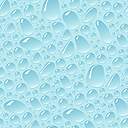 Региональный компонент способствует включению воспитанников в процесс ознакомления с региональными особенностями Чукотского автономного округа.Основной целью работы является формирование целостных представлений о родном крае через решение следующих задач:приобщение к истории возникновения поселка; знакомство со знаменитыми земляками и людьми, прославившими район.формирование представлений о достопримечательностях родного района, округа; его государственных символах.воспитание любви к родному дому, семье, уважения к родителям и их труду.формирование и развитие познавательного интереса к народному творчеству и миру ремесел в Чукотском АОформирование представлений о животном и растительном мире родного края; о Красной книге Чукотки.ознакомление с картой округа, района;Принципы работы:Системность и непрерывность.Личностно-ориентированный  гуманистический характер взаимодействия детей и взрослых.Свобода индивидуального личностного развития.Признание приоритета  ценностей внутреннего мира ребенка, опоры на позитивный внутренний потенциал развития ребенка.Принцип регионализации (учет специфики региона)	 В дошкольном возрасте формируются предпосылки гражданских качеств, представления о человеке, обществе культуре. Очень важно привить в этом возрасте чувство любви и привязанности  к  природным и культурным ценностям родного края, так как именно на этой основе воспитывается патриотизм. Поэтому в детском саду в образовательном процессе используются разнообразные методы и формы  организации детской деятельности: народные подвижные игры и забавы, дидактические игры, слушание музыки,  наблюдения в природе, чтение детской литературы, знакомство с народно-прикладным искусством и др.Содержание образовательной деятельности по ознакомлению воспитанников с малой РодинойМетодическое обеспечениеПринципы построения взаимодействия с родителями (законными представителями):Деятельность педагогического коллектива МБДОУ «Детский сад «Алёнушка» п.Эгвекинота» по построению взаимодействия с родителями (законными представителями) обучающихся осуществляется по нескольким направлениям:Совместная образовательная деятельность педагогов и родителей (законных представителей) обучающихся предполагает сотрудничество в реализации некоторых образовательных задач, вопросах организации РППС и образовательных мероприятий; поддержку образовательных инициатив родителей (законных представителей) детей младенческого, раннего и дошкольного возрастов; разработку и реализацию образовательных проектов ДОУ совместно с семьей.Модель сотрудничества семьи и детского сада в течение года
Содержание работы с родителями вытекает из сложившихся в дошкольной образовательной  организации  традиций,  выявленных  проблем,  запросов самих родителей, поставленных перед педагогами годовых задач. Тесное сотрудничество с семьей делает успешной работу любой образовательной организации. Только в диалоге обе стороны могут узнать, как ребёнок ведет себя в другой жизненной среде. Обмен информацией о ребенке является основой для воспитательного партнерства между родителями (законными представителями)  и  воспитателями,  то  есть  для  открытого,  доверительного  и интенсивного сотрудничества обеих сторон в общем деле образования и воспитания детей. Поэтому одним из направлений работе с родителями воспитанников является взаимоинформирование и взаимопознание. Для  успешной  реализации  Основной  образовательной  программы  МБДОУ «Детский сад «Алёнушка» п.Эгвекинота»  необходим тесный деловой контакт с родителями детей, позволяющий объединять воспитательные усилия и избегать ситуаций, когда к детям предъявляются противоречащие друг другу требования. Успешное взаимодействие возможно лишь в том случае, если педагоги знакомы с воспитательными возможностями семьи ребенка, а семья имеет представление о дошкольном учреждении, которому доверяет воспитание ребенка. Это позволяет оказывать друг другу необходимую поддержку в развитии ребенка, привлекать имеющиеся педагогические ресурсы для решения общих задач воспитания.Особое внимание в просветительской деятельности ДОУ должно уделяться повышению уровня компетентности родителей (законных представителей) в вопросах здоровьесбережения ребёнка.Реализация данной темы может быть осуществлена в процессе следующих направлений просветительской деятельности:1) информирование о факторах, положительно влияющих на физическое и психическое здоровье ребёнка (рациональная организация режима дня ребёнка, правильное питание в семье, закаливание, организация двигательной активности, благоприятный психологический микроклимат в семье и спокойное общение с ребёнком и другое), о действии негативных факторов (переохлаждение, перегревание, перекармливание и другое), наносящих непоправимый вред здоровью ребёнка;2) своевременное информирование о важности вакцинирования в соответствии с рекомендациями Национального календаря профилактических прививок и по эпидемическим показаниям;3) информирование родителей (законных представителей) об актуальных задачах физического воспитания детей на разных возрастных этапах их развития, а также о возможностях ДОУ и семьи в решении данных задач;4) знакомство родителей (законных представителей) с оздоровительными мероприятиями, проводимыми в ДОУ;5) информирование родителей (законных представителей) о негативном влиянии на развитие детей систематического и бесконтрольного использования 1Т-технологий (нарушение сна, возбудимость, изменения качества памяти, внимания, мышления; проблемы социализации и общения и другое).Эффективность просветительской работы по вопросам здоровьесбережения детей может быть повышена за счет привлечения к тематическим встречам профильных специалистов (медиков, нейропсихологов, физиологов, П-специалистов и других).Направления деятельности педагога реализуются в разных формах (групповых и (или) индивидуальных) посредством различных методов, приемов и способов взаимодействия с родителями (законными представителями):Формы взаимодействия педагогического коллектива с семьями воспитанников
Одним из востребованных родителями (законными представителями) воспитанников направлений работе с ними является практико-ориентированное взаимодействие. В рамках его используются  такие  формы,  как:  мастер-классы,  тренинги,  детско-родительские мероприятия творческой, спортивной, технической, социально-педагогической, экологической направленности, семейные  праздники,  ярмарки,  проектная  деятельность,  выставки  совместного с детьми и родителями творчества и др. Мастер-классы  -  особая  форма  презентации  специалистом  своего  профессионального мастерства, с целью привлечения внимания родителей к актуальным проблемам воспитания детей и средствам их решения. Большое  значение  в  подготовке  мастер-класса  придается  практическим  и наглядным методам. Мастер-класс организуется сотрудниками детского сада, с привлечением родителей и/или приглашенных специалистов.Неотъемлемой  частью  детско-родительских  мероприятий  является совместная  деятельность,  которая  помогает  родителям  освоить  новые  формы взаимодействия с детьми, по-иному взглянуть на своего ребенка (в общении со сверстниками и другими взрослыми), увидеть достижения, а возможно и имеющиеся проблемы в его развитии и/или воспитании; сравнить свои методы воспитания с методами воспитания других родителей (и все это в непринужденной форме, без нотаций и морализаторства). Одним из видов детско-родительских мероприятий являются детско-родительские клубы, в рамках которых родители получают определенные теоретические знания и упражняются в их применении на практике. Совместная деятельность педагогов, родителей, детей. Определяющей целью разнообразной совместной деятельности в триаде «педагоги – родители - дети» является удовлетворение не только базисных стремлений и потребностей ребенка, но и стремлений и потребностей родителей и педагогов. Совместная деятельность  воспитывающих  взрослых организуется  в  разнообразных традиционных и инновационных формах (акции, вечера музыки и поэзии, семейные гостиные, фестивали, семейные клубы, вечера вопросов и ответов, праздники (в том числе семейные), прогулки, экскурсии, проектная деятельность, семейный театр). В этих формах совместной деятельности заложены возможности коррекции поведения родителей и педагогов, предпочитающих авторитарный стиль общения с ребенком; воспитания у них бережного отношения к детскому творчеству. Семейные праздники - это особые дни, объединяющие педагогов и семьи  воспитанников  по  случаю  какого-либо  события.  Такими  особыми  днями становятся День матери, День отца, Новый год, 8 марта, День Победы, Особенностью таких праздников является то, что в них активно участвуют и родители, а не только дети. Родители являются активными участниками ярмарок, выступая в роли «снабженцев», продавцов, участников игрищ.  Проектная  деятельность,  как  одна  из  форм  совместной  деятельности, приобретает  все  большую  актуальность.  Она  меняет  роль  воспитывающих взрослых в развитии партнерских отношений, помогает им научиться работать в  «команде»,  овладеть  способами  коллективной  мыслительной  деятельности; освоить алгоритм создания проекта, отталкиваясь от потребностей ребенка; достичь позитивной открытости по отношению к коллегам, воспитанникам и родителям, к своей личности; объединить усилия педагогов, родителей и детей с целью реализации проекта. С этой целью в данную образовательную программу включена подпрограмма «Растим патриота и гражданина» (подраздел 5 раздела 2), где стрежневыми мероприятиями реализации ее модулей являются разнообразные детско-родительские проекты и мини-проекты. Еще одним из направлений в работе с родителями воспитанников является оказание ими различной помощи МБДОУ «детский сад «Алёнушка» п.Эгвекинота». Родители (законные представители) могут привнести в жизнь детского сада свои особые умения, пригласить детей к себе на работу, организовать совместное посещение музея, помочь с уборкой территории и вывозом мусора, сопровождать группу детей во время экскурсий и т. п.  Одним из практически не востребованных родителями, но необходимым детскому саду направлением, является их  привлечение к участию в управлении  дошкольным  учреждением.  И  здесь  предстоит  большой  объем  работы, чтобы заинтересовать родителей и помочь им стать на деле (а не на бумаге) соруководителями в сложном деле управления дошкольной организацией. Для вовлечения родителей (законных представителей) в образовательную деятельность целесообразно использовать специально разработанные (подобранные) дидактические материалы для организации совместной деятельности родителей (законных представителей) с детьми в семейных условиях в соответствии с образовательными задачами, реализуемыми в ДОО Эти материалы должны сопровождаться подробными инструкциями по их использованию и рекомендациями по построению взаимодействия с ребёнком (с учётом возрастных особенностей). Кроме того, необходимо активно использовать воспитательный потенциал семьи для решения образовательных задач, привлекая родителей (законных представителей) к участию в образовательных мероприятиях, направленных на решение познавательных и воспитательных задач.Незаменимой формой установления доверительного делового контакта между семьей и ДОУ является диалог педагога и родителей (законных представителей). Диалог позволяет совместно анализировать поведение или проблемы ребёнка, выяснять причины проблем и искать подходящие возможности, ресурсы семьи и пути их решения. В диалоге проходит просвещение родителей (законных представителей), их консультирование по вопросам выбора оптимального образовательного маршрута для конкретного ребёнка, а также согласование совместных действий, которые могут быть предприняты со стороны ДОО и семьи для разрешения возможных проблем и трудностей ребёнка в освоении образовательной программы.Педагоги самостоятельно выбирают педагогически обоснованные методы, приемы и способы взаимодействия с семьями обучающихся, в зависимости от стоящих перед ними задач. Сочетание традиционных и инновационных технологий сотрудничества позволит педагогам ДОУ устанавливать доверительные и партнерские отношения с родителями (законными представителями), эффективно осуществлять просветительскую деятельность и достигать основные цели взаимодействия ДОУ с родителями (законными представителями) детей дошкольного возраста.Формы  взаимодействия с семьями воспитанников  по  образовательной области «Физическое развитие»
 Формы взаимодействия с семьями воспитанников  Изучение  состояния  здоровья  детей  совместно  со  специалистами  детской  поликлиники,  медицинским  персоналом  ДОУ  и родителями. Ознакомление родителей с результатами. Изучение условий семейного воспитания через анкетирование, посещение детей на дому и определение путей улучшения здоровья каждого ребёнка. Формирование  банка  данных  об  особенностях  развития  и  медико-педагогических    условиях  жизни  ребёнка  в  семье  с  целью разработки индивидуальных программ физкультурно-оздоровительной работы с детьми, направленной на укрепление их здоровья. Создание условий для укрепления здоровья и снижения заболеваемости детей в ДОУ и семье: ⴬  зоны физической активности; ⴬  закаливающие процедуры; ⴬  оздоровительные мероприятия;  Организация целенаправленной работы по пропаганде здорового образа  жизни среди родителей. Ознакомление родителей с содержанием и формами физкультурно-оздоровительной работы в ДОУ. Тренинг  для  родителей  по  использованию  приёмов  и  методов  оздоровления  (дыхательная  и  артикуляционная    гимнастика, физические упражнения и т.д.) с целью профилактики заболевания детей. Согласование с родителями индивидуальных программ оздоровления, профилактических мероприятий, организованных в ДОУ. Ознакомление родителей с нетрадиционными методами оздоровления детского организма. Использование интерактивных методов для привлечения внимания родителей к физкультурно-оздоровительной сфере: организация конкурсов, викторин, проектов, развлечений  Пропаганда и освещение опыта семейного воспитания по физическому развитию детей и расширения представлений родителей о формах семейного досуга Консультативная,  санитарно-просветительская  и  медико-педагогическая  помощь  семьям  с  учётом  преобладающих  запросов родителей на основе связи ДОУ с медицинскими учреждениями. Организация консультативного пункта для родителей в ДОУ для профилактики и коррекции ранних осложнений в состоянии здоровья ребёнка.  Подбор и разработка индивидуальных программ (комплексов упражнений) для укрепления свода стопы, профилактики плоскостопия, осанки, зрения с целью регулярного выполнения дома и в ДОУ. Организация «круглых столов» по проблемам оздоровления и физического развития на основе взаимодействия с МБОУ «СОШ п.Эгвекинот» и участием медицинских работниковОрганизации дискуссий с элементами практикума по вопросам физического развития и воспитания детей. Проведение дней открытых дверей, вечеров вопросов и ответов, совместных развлечений с целью знакомства родителей с формами физкультурно-оздоровительной работы в ДОУ. Педагогическая диагностическая работа с детьми, направленная на определение уровня физического развития детей. Ознакомление родителей с результатами диагностических исследований. Отслеживание динамики развития детей. Взаимодействие с МБОУ «СОШ п.Эгвекинот» по вопросам физического развития детей. Определение  и использование здоровьесберегающих технологий. Правовое просвещение родителей на основе изучения социокультурного состояния родителей с целью повышения эффективности взаимодействия семьи и ДОУ, способствующего укреплению семьи, становлению гражданственности воспитанников, повышению имиджа ДОУ и уважению педагогов.Реализации приоритетного  физкультурно-оздоровительного направления способствует организация спортивно-массовых мероприятий, в том числе с активным вовлечением родителей воспитанников, как в МБДОУ, так и в рамках организации  мероприятий  социальными  партнерами  или  с  их  участием.  При планировании и реализации физкультурно-оздоровительной работы в МБДОУ в целом учитываются: *  направленность группы и имеющиеся условия; * контингент воспитанников: особенности состояния здоровья и физического развития детей; * местные и региональные особенности, в том числе климатические и сезонныеОрганизация работы в группе оздоровительной направленностидля часто длительно болеющих детейВ  целях  оздоровления  часто  болеющих  детей,  которым  необходим комплекс специальных оздоровительных мероприятий, в МБДОУ организована группа оздоровительной направленности с часто болеющими детьми (ЧБД) Основными задачами этой группы является: оказание  образовательной,  коррекционной  и  лечебно-оздоровительной помощи детям с ослабленным соматическим здоровьем; создание условий для проведения комплекса лечебно-оздоровительных и  профилактических  мероприятий,  направленных  на  повышение  иммунитета специфическими и неспецифическими методами; оказание консультативной помощи родителям, обучение их приемам и методам, направленным на укрепление и сохранение здоровья ребенка. Комплектование  группы  осуществляется  по  итогам  мониторинга состояния  здоровья  детей  и  рекомендациям  педиатра  (закрепленного  за учреждением). Проводимая  профилактическая  работа  дает  положительные  результаты: уровень заболеваемости у большинства детей заметно снижается и дети переводятся в общеразвивающие группы.Трудовое направление воспитанияЦенность – труд. С дошкольного возраста каждый ребенок обязательно должен принимать участие в труде, выполнять несложные обязанности в детском саду и в семье. При этом условии труд оказывает на детей определенное воспитательное воздействие и подготавливает их к осознанию его нравственной стороны.  Основная цель трудового воспитания дошкольника заключается в формировании ценностного отношения детей к труду, трудолюбия, а также в приобщении ребенка к труду. Выделяют основные задачи трудового воспитания: ознакомление с доступными детям видами труда взрослых и воспитание положительного отношения к их труду, познание явлений и свойств, связанных с преобразованием материалов и природной среды, которое является следствием трудовой деятельности взрослых и труда самих детей;  формирование навыков, необходимых для трудовой деятельности детей, воспитание навыков организации своей работы, формирование элементарных навыков планирования;  формирование трудового усилия (привычки к доступному дошкольнику напряжению физических, умственных и нравственных сил для решения трудовой задачи).  При реализации данных задач воспитатель ДОУ реализует в своей деятельности следующие направления воспитательной работы:  показать детям необходимость постоянного труда в повседневной жизни, использовать его возможности для нравственного воспитания дошкольников;  воспитывать у ребенка бережливость (беречь игрушки, одежду, труд и старания родителей, воспитателя, сверстников);  предоставлять детям самостоятельность в выполнении работы, чтобы они почувствовали ответственность за свои действия;  собственным примером трудолюбия и занятости создавать у детей соответствующее настроение, формировать стремление к полезной деятельности;  связывать развитие трудолюбия с форм связывать развитие трудолюбия с формированием общественных мотивов труда, желанием приносить пользу людям.  Этико-эстетическое направление воспитанияЦенности – культура и красота. Культура поведения в своей основе имеет глубоко социальное нравственное чувство – уважение к человеку, к законам человеческого общества. Конкретные представления о культуре поведения усваиваются ребенком вместе с опытом поведения, с накоплением нравственных представлений.  Выделяют основные задачи этико-эстетического воспитания:  формирование культуры общения, поведения, этических представлений; воспитание представлений о значении опрятности и внешней красоты, ее влиянии на внутренний мир человека;  развитие предпосылок ценностно-смыслового восприятия и понимания произведений искусства, явлений жизни, отношений между людьми;  воспитание любви к прекрасному, уважения к традициям и культуре родной страны   других народов;  развитие творческого отношения к миру, природе, быту и к окружающей ребенка действительности;  формирование у детей эстетического вкуса, стремления окружать себя прекрасным, создавать его.  С целью формирования у детей культуры поведения воспитатель ДОУ должен акцентировать свое внимание на основных направлениях воспитательной работы:  учить детей уважительно относиться к окружающим людям, считаться с их делами, интересами, удобствами;  воспитывать культуру общения ребенка, этикет вежливости, предупредительности, сдержанности, умении вести себя в общественных местах; воспитывать культуру речи: называть взрослых на «вы» и по имени и отчеству; не перебивать говорящих и уметь слушать других; говорить четко, разборчиво, владеть голосом;  воспитывать культуру деятельности: умение обращаться с игрушками, книгами, личными вещами, имуществом ДОУ; умение подготовиться к предстоящей деятельности, четко и последовательно выполнять и заканчивать ее, после завершения привести в порядок рабочее место, аккуратно убрать все за собой; умение приводить в порядок свою одежду.  Цель эстетического воспитания – становление у ребенка ценностного отношения к красоте. Эстетическое воспитание через обогащение чувственного опыта и развитие эмоциональной сферы личности влияет на становление нравственной и духовной составляющей внутреннего мира ребенка.  Направления деятельности воспитателя по эстетическому воспитанию:  выстраивание взаимосвязи художественно-творческой деятельности самих детей с воспитательной работой через развитие восприятия, образных представлений, воображения и творчества;  уважительное отношение к результатам творчества детей, широкое включение их произведений в жизнь ДОУ;  организация выставок, концертов, создание эстетической развивающей среды и др.;  формирование чувства прекрасного на основе восприятия художественного слова на русском и родном языке;  реализация вариативности содержания, форм и методов работы с детьми по разным направлениям эстетического воспитания.  Формы совместной деятельности в ДОУ.Работа с родителями (законными представителями).Работа с родителями (законными представителями) детей дошкольного возраста должна строиться на принципах ценностного единства и сотрудничества всех субъектов социокультурного окружения ДОУВ рабочей программе воспитания учтены и описаны виды и формы деятельности по организации сотрудничества педагогов и родителей (законных представителей), используемые в ДОО в процессе воспитательной работы (указываются конкретные позиции, имеющиеся в общеобразовательной организации или запланированные):родительское собрание; педагогические лектории; родительские конференции; круглые столы; родительские клубы, клубы выходного дня; мастер-классы; иные формы взаимодействия, существующие в ДОУ.Указанные формы взаимодействия с родителями (законными представителями) являются примерными. Разработчики могут указать любые иные актуальные для ДОО формы.События образовательной организации.Событие предполагает взаимодействие ребёнка и взрослого, в котором активность взрослого приводит к приобретению ребёнком собственного опыта переживания той или иной ценности. Событийным может быть не только организованное мероприятие, но и спонтанно возникшая ситуация, и любой режимный момент, традиции утренней встречи детей, индивидуальная беседа, общие дела, совместно реализуемые проекты и прочее.Проектирование событий позволяет построить целостный годовой цикл методической работы на основе традиционных ценностей российского общества. Это поможет каждому педагогу спроектировать работу с группой в целом, с подгруппами детей, с каждым ребёнком.Событие – это форма совместной деятельности ребенка и взрослого, в которой активность взрослого приводит к приобретению ребенком собственного опыта переживания той или иной ценности. Для того чтобы стать значимой, каждая ценность воспитания должна быть понята, раскрыта и принята ребенком совместно с другими людьми в значимой для него общности. Этот процесс происходит стихийно, но для того, чтобы вести воспитательную работу, он должен быть направлен взрослым.Воспитательное событие – это спроектированная взрослым образовательная ситуация. В каждом воспитательном событии педагог продумывает смысл реальных и возможных действий детей и смысл своих действий в контексте задач воспитания. Событием может быть не только организованное мероприятие, но и спонтанно возникшая ситуация, и любой режимный момент, традиции утренней встречи детей, индивидуальная беседа, общие дела, совместно реализуемые проекты и пр. Планируемые и подготовленные педагогом воспитательные события проектируются в соответствии с календарным планом воспитательной работы ДОУ, группы, ситуацией развития конкретного ребенка.Проектирование событий позволяет построить целостный годовой цикл воспитательной и методической работы на основе традиционных ценностей российского общества. Это поможет каждому педагогу создать тематический творческий проект в своей группе и спроектировать работу с группой в целом, с подгруппами детей, с каждым ребенком.Для детей дошкольного возраста предлагаются разные профессиональные, международные праздники экологической направленности:«Всемирный день Земли»,«Всемирный день воды»,«Международный день птиц»,«Международный день животных». Международные праздники социальной направленности:«Всемирный день «Спасибо»»,«Всемирный день улыбок».В планировании образовательной деятельности с детьми отражены особенности традиционных событий, праздников, мероприятий, организуемых в детском саду:Празднование Нового годаВыпускной балДень знанийДень материДень Победы8 мартаТрадиционными	общими	праздниками	являются	сезонные праздники, которые основываются на народных традициях и фольклорных материалах:«Осенины»,«Масленица»,«Веснянка»Общекультурными традициями жизни детского сада стали такие формы как:танцевальный флэш-моб,взаимодействие детей старшего и младшего дошкольного возраста в детском саду,концерты,ярмарки,творческие мастерские,воспитание театром.Планируются совместные досуговые события с родителями:«Осенины»,концерты,фестивали,выставки совместных поделок,выставки семейного творчества,встречи с интересными людьми,спортивные и музыкальные праздники.Запланированные мероприятия на учебный год находят свое отражение в ежегодно составляемом общностью педагогов ДОУ примерном календарном плане воспитательной работы Каждый человек – неповторимый, особенный. Как нет двух внешне одинаковых людей, так нет и двух людей с абсолютно одинаковым внутренним миром, одинаковым опытом, интересами, устремлениями. Именно уникальность каждого «жителя» детского сада (взрослого, ребенка) и должна стать предметом развития. Мы говорим о «жителях» детского сада, потому что стремимся сделать его Домом для детей, их родителей и сотрудников. Поэтому, такие разные и непохожие люди должны объединиться вокруг чего-либо, значимого для каждого. Этим значимым, объединяющим вокруг себя всех, по нашему мнению, должен стать Детский сад. Воспитание у детей чувства дома по отношению к детскому саду мы считаем основной своей задачей.Традиции МБДОУ «Детский сад «Алёнушка» п.Эгвекинота»В протяжение всего времени функционирования Учреждения создаются и бережно поддерживаются его традиции. Это организация и проведение: - совместных с родителями спортивных праздников и соревнований; - выставок совместных с родителями творческих работ; - православных праздников «Рождество Христово», «Масленица»; - ярмарок (с активным участием родителей воспитанников). Это участие воспитанников: - в поселковых мероприятиях (Фестиваль «Виктория», «День защиты детей»,  дни рождения посёлка, района, округа) -  в  международных  и  Всероссийских  конкурсах  интеллектуальной направленности; -  в  международных,  Всероссийских,  межрегиональных,  окружных  и  районных  конкурсах детских  творческих  работ,  таких  как  «Осторожно, огонь», «Дорога глазами детей», «Радуга», «Краски лета» и др. Это  вовлечение  родителей  воспитанников  в  «конкурсное  движение»:  с каждым годом все больше родителей по предложению педагогов МБДОУ принимают активное участие в творческих и спортивных семейных конкурсах  и фотоконкурсах. Это участие педагогов во всесоюзных, региональных, окружных и районных  конкурсах  педагогического  мастерства;  представление  педагогического опыта на  разных уровнях.Традиционные праздники и мероприятия(в рамках модели воспитательно-образовательного процесса)В основе лежит календарно-тематическое планирование воспитательно-образовательной работы в ДОУ.	Цель: построение  воспитательно–образовательного процесса, направленного  на  обеспечение единства  воспитательных, развивающих и обучающих целей и задач,  с учетом интеграции  на необходимом и достаточном материале, максимально приближаясь к разумному «минимуму» с учетом  контингента воспитанников, их индивидуальных и возрастных  особенностей, социального заказа родителей.	Организационной основой реализации комплексно-тематического принципа построения программы  являются примерные темы (праздники, события, проекты),  которые ориентированы на все направления развития ребенка дошкольного возраста и посвящены различным сторонам человеческого бытия, а так же вызывают личностный интерес детей к:Явлениям нравственной жизни ребенка Окружающей природеМиру искусства и литературы Традиционным для семьи, общества и государства праздничным событиямСобытиям, формирующим чувство гражданской принадлежности ребенка (родной город,  день народного единства, день защитника отечества и др.)Сезонным явлениям Народной культуре и  традициям.Тематический принцип построения образовательного процесса позволил  ввести региональные и культурные компоненты, учитывать приоритет дошкольного учреждения.Построение всего образовательного процесса вокруг одного центрального блока дает большие возможности для развития детей. Темы помогают организовать информацию оптимальным способом. У дошкольников появляются многочисленные возможности для практики, экспериментирования, развития основных навыков, понятийного мышления.Введение похожих тем в различных возрастных группах обеспечивает достижение единства образовательных целей и преемственности в детском развитии на протяжении всего дошкольного возраста, органичное развитие детей в соответствии с их индивидуальными возможностями.Одной теме уделяется не менее одной недели. Тема отражается  в подборе материалов, находящихся в группе    и уголках развития.	 Для каждой возрастной группы дано комплексно-тематическое планирование, которое  рассматривается как примерное. Педагоги вправе по своему усмотрению частично или полностью менять темы или названия тем, содержание работы, временной период в соответствии с особенностями своей возрастной группы, другими значимыми событиямиФормы подготовки  и реализации тем  носят интегративный  характер, то есть позволяют решать задачи психолого-педагогической работы нескольких образовательных областей;Одной теме  уделяется не менее одной недели. Оптимальный период —2-3 недели. Тема отражена в подборе материалов, находящихся в группе и уголках развития.Для каждой возрастной группы дано комплексно-тематическое планирование, которое  рассматривается как примерное. Педагоги вправе по своему усмотрению частично или полностью менять темы или названия тем, содержание работы, временной период в соответствии с особенностями своей возрастной группы, другими значимыми событиямиФормы подготовки  и реализации тем  носят интегративный  характер, то есть позволяют решать задачи психолого-педагогической работы нескольких образовательных областей.Совместная деятельность в образовательных ситуациях.Совместная деятельность в образовательных ситуациях является ведущей формой организации совместной деятельности взрослого и ребёнка по освоению ООП ДО, в рамках которой возможно решение конкретных задач воспитания.Воспитание в образовательной деятельности осуществляется в течение всего времени пребывания ребёнка в ДОУРазработчикам рабочей программы воспитания необходимо описать основные виды организации совместной деятельности и отметить как воспитательный потенциал.К основным видам организации совместной деятельности в образовательных ситуациях в ДОО можно отнести (указываются конкретные позиции, имеющиеся в ДОО или запланированные):ситуативная беседа, рассказ, советы, вопросы;социальное моделирование, воспитывающая (проблемная) ситуация, составление рассказов из личного опыта; чтение художественной литературы с последующим обсуждением и выводами, сочинение рассказов, историй, сказок, заучивание и чтение стихов наизусть; разучивание и исполнение песен, театрализация, драматизация, этюды-инсценировки; рассматривание и обсуждение картин и книжных иллюстраций, просмотр видеороликов, презентаций, мультфильмов; организация выставок (книг, репродукций картин, тематических или авторских, детских поделок и тому подобное), экскурсии (в музей, в общеобразовательную организацию и тому подобное), посещение спектаклей, выставок; игровые методы (игровая роль, игровая ситуация, игровое действие и другие); демонстрация собственной нравственной позиции педагогом, личный пример педагога, приучение к вежливому общению, поощрение (одобрение, тактильный контакт, похвала, поощряющий взгляд).Указанные формы совместной деятельности являются примерными. Разработчики могут указать любые иные актуальные формы организации совместной деятельности в образовательных ситуациях.Организация предметно-пространственной среды.Предметная развивающая среда обеспечивает возможность реализации образовательных областей: личностно-коммуникативного, физического, речевого, познавательного, художественно-эстетического развития ребенка в образовательном процессе, включающем:совместную партнерскую деятельность взрослого и детей;свободную самостоятельную деятельность самих детей в условиях созданной взрослыми предметной развивающей образовательной среды, обеспечивающей выбор каждым ребенком деятельности по интересам и позволяющей ему взаимодействовать со сверстниками или действовать индивидуально.Образовательная область «Социально-коммуникативное развитие»Предметно-игровая среда содержит «предметы-оперирования», «игрушки- персонажи», «маркеры (знаки) игрового пространства»«Центры активности» редуцируются до ключевого маркера условного пространства, а «начинка» этого пространства (подходящие предметы оперирования, игрушки-персонажи) располагаются в стеллажах, полках, в непрерывной близости (доступности) для ребенка.В связи с тем, что игровые замыслы ребенка весьма разнообразны, весь игровой, познавательный, конструктивный, материал размещен таким образом, чтобы дети могли легко подбирать игрушки и материал комбинировать их «под замыслы».Образовательная область «Познавательное развитие»Познавательно-исследовательская деятельность имеет огромное значение для развития восприятия, мышления, речи ребенка.К образно-символическому материалу относятся специально разработанные, так называемые «наглядные пособия», репрезентирующие мир вещей и исторических событий Чукотки, расширяющие круг представлений ребенка, способствующие поиску сходства и различия, классификационных признаков, установлению временных последовательностей, пространственных отношений. Это всевозможные наборы карточек с разнообразными изображениями, серии картинок и т.п. В этот тип включаются и материалы, содержащие графические (наглядные) модели, подводящие ребенка к «скрытым» от реального действия, более абстрактным и обобщенным связям между вещами и событиями исторического, географического прошлого и настоящего. Это как специально разработанные для детей иллюстрированные схемы-таблицы, графические «лабиринты», так и существующие во «взрослой» культуре, но доступные пониманию дошкольника условные изображения в виде карт, схем, чертежей (например, глобус, карта и т.п.).Образовательная область «Речевое  развитие»В речевом развитии большое значение имеет нормативно-знаковый материала языковых и числовых знаков, вводящий детей в новую форму репрезентации мира. Это разнообразные наборы букв и цифр, приспособления для работы с ними, алфавитные таблицы и т.п. Этот материал, который постепенно опробуется и исследуется ребенком, готовит его к освоению письменной речи (чтения и письма), начальной математики, т.е. к овладению универсальными человеческими средствами внутренней мыслительной деятельности.Каждый из обозначенных типов материала постепенно вводится в арсенал детской деятельности. С возрастом расширяется диапазон материалов, они изменяются от простого к сложному, что в конечном итоге на каждом возрастном этапе создает возможность для развития речи ребенка.Образовательная область «Художественно-эстетическое развитие»К изобразительным (продуктивным) видам детской деятельности относятся рисование, лепка, аппликация и создание разного рода поделок, макетов из природного и бросового материала. Все эти виды детской активности играют важную роль в развитии ребенка-дошкольника.Социально-коммуникативному, художественно-эстетическому развитию ребенка способствует возможность проявления им созидательной активности, инициативности при создании рисунка, лепки, поделки и т.п., которые можно использовать самому или показать и подарить другим.В процессе изобразительной деятельности у детей формируется способность к целенаправленной деятельности, волевой регуляции поведения.Для художественно-эстетического развития ребенка важную роль играет моделирующий характер продуктивной деятельности, позволяющий ему по своему усмотрению отражать окружающую его действительность и создавать те или иные образы. И это положительно влияет на развитие воображения, образного мышления, творческой активности ребенка.Творческая работа ребенка с различными материалами, в процессе которой он создает полезные и эстетически значимые предметы и изделия для игры или украшения быта, заполняет его свободное время интересным и содержательным делом и формирует очень важное умение – самому себя занять полезной и интересной деятельностью. Кроме того, в процессе работы с разными материалами дети получают возможность почувствовать разнообразие их фактуры, получить широкие представления об их использовании, способах обработки используемыми как народными мастерами и ремесленниками прошлого, так и художниками, дизайнерами настоящего.Предметно-развивающая среда развития ребенка в музыкальной деятельности.В музыкальных центрах представлены:пособия и материалы, побуждающие ребенка к развитию восприятия народной музыки;пособия и материалы, побуждающие ребенка к детской исполнительской деятельности;пособия и материалы, побуждающие ребенка к музыкально-творческой деятельности.Образовательная область «Физическое развитие»Подбор оборудования определяется задачами как физического, так и всестороннего воспитания детей. В детском саду оборудование и пособия дают возможность продуктивно их использовать в разных видах занятий по физической культуре, при этом создавая их вариативное содержание для развития произвольности движений детей, их самостоятельности и творческих замыслов. Такой материал предоставляет возможность детям играть в подвижные игры народов Севера, обеспечивать возможность осваивать элементы спортивных игры чукчей и эскимосов.Примерный перечень литературных, музыкальных, художественных, анимационных произведений для реализации Федеральной программы.Подготовительная группа дошкольного возраста   с 6 до 7 летМалые формы фольклора. Загадки, небылицы, дразнилки, считалки, пословицы, поговорки, заклички, народные песенки, прибаутки, скороговорки.Русские народные сказки. «Василиса Прекрасная» (из	сборника А.Н. Афанасьева); «Вежливый Кот-воркот» (обраб. М. Булатова); «Иван Царевич и  Серый Волк» (обраб. А.Н. Толстого); «Зимовье зверей» (обраб. А.Н. Толстого); «Кощей Бессмертный» (2 вариант) (из сборника АН. Афанасьева); «Рифмы» (авторизованный пересказ БВ. Шергина); «Семь Симеонов  семь работников» (обраб. ИВ. Карнауховой); «Солдатская загадка» (из сборника А.Н. Афанасьева); «У страха глаза велики» (обраб. О.И. Капицы); «Хвосты» (обраб. О.И. Капицы).Былины. «Садко» (пересказ И.В. Карнауховой! запись П.Н. Рыбникова); «Добрыня и Змей» (обраб. Н.П. Колпаковой/ пересказ ИВ. Карнауховой); «Илья Муромец и Соловей-Разбойник» (обраб. А.Ф. Гильфердинга/ пересказ ИВ. Карнауховой).Сказки народов мира. «Айога», нанайск., обраб. Д. Нагишкина; «Беляночка и Розочка», нем. из сказок Бр. Гримм, пересказ АК. Покровской; «Самый красивый наряд на свете», пер. с япон. В. Марковой; «Голубая птица», туркм. обраб. А. Александровой и М. Туберовского; «Кот в сапогах» (пер. с франц. Т. Габбе), «Волшебница» (пер. с франц. И.С. Тургенева), «Мальчик с пальчик» (пер. с франц. БОА. Дехтерёва), «Золушка» (пер. с франц. Т. Габбе) из сказок Перро Ш.Произведения поэтов и писателей России.	 Поэзия. Аким ЯЛ. «Мой верный чиж»; Бальмонт КД. «Снежинка»; Благинина Е.А. «Шинель», «Одуванчик», «Наш дедушка» (по выбору); Бунин ИА. «Листопад»; Владимиров ОД. «Чудаки»; Гамзатов Р.Г. «Мой дедушка» (перевод с аварского языка Я. Козловского), Городецкий СМ. «Весенняя песенка»; Есенин СА. «Поёт зима, аукает.. «Пороша»; Жуковский В.А. «Жаворонок»; Левин ВЛ. «Зелёная история»; Маршак СЛ. «Рассказ о неизвестном герое»; Маяковский ВВ. «Эта книжечка моя, про моря и про маяк»; Моравская М. «Апельсинные корки»; Мошковская Э.Э. «Добежали до вечера», «Хитрые старушки»; Никитин И.С. «Встреча зимы»; Орлов В.Н. «Дом под крышей голубой»; Пляцковский М С. «Настоящий друг»; Пушкин АС. «Зимний вечер», «Унылая пора! Очей очарованье!..» («Осень»), «Зимнее утро» (по выбору); Рубцов Н.М. «Про зайца»; Сапгир Г В. «Считалки», «Скороговорки», «Людоед и принцесса, или Всё наоборот» (по выбору); Серова ЕВ. «Новогоднее»; Соловьёва ПС. «Подснежник», «Ночь и день»; Степанов В.А. «Что мы Родиной зовём?»; Токмакова И.П. «Мне грустно», «Куда в машинах снег везут» (по выбору); Тютчев Ф.И. «Чародейкою зимою.. «Весенняя гроза»; Успенский Э.Н. «Память»; Чёрный С. «На коньках», «Волшебник» (по выбору).Проза. Алексеев СП. «Первый ночной таран»; Бианки ВВ. «Тайна ночного  леса»; Воробьёв Е.З. «Обрывок провода»; Воскобойников В.М. «Когда Александр Пушкин был маленьким»; Житков Б.С. «Морские истории» (1-2 рассказа по выбору); Зощенко М.М. «Рассказы о Лёле и Миньке» (1-2 рассказа по выбору); Коваль Ю.И. «Русачок-травник», «Стожок», «Алый» (по выбору); Куприн А.И. «Слон»; Мартынова К., Василиади О. «Ёлка, кот и Новый год»; Носов Н.Н. «Заплатка», «Огурцы», «Мишкина каша» (по выбору); Митяев А.В. «Мешок овсянки»; Погодин Р.П. «Жаба», «Шутка» (по выбору); Пришвин М.М. «Лисичкин хлеб», «Изобретатель» (по выбору); Ракитина Е. «Приключения новогодних игрушек», «Серёжик» (по выбору); Раскин А.Б. «Как папа был маленьким» (1-2 рассказа по выбору); Сладков Н.И. «Хитрющий зайчишка», «Синичка необыкновенная», «Почему ноябрь пегий» (по выбору); Соколов-Микитов И.С. «Листопадничек»; Толстой Л.Н. «Филипок», «Лев и собачка», «Прыжок», «Акула», «Пожарные собаки» (1-2 рассказа по выбору); Фадеева О. «Мне письмо!»; Чаплина ВВ. «Кинули»; Шим Э.Ю. «Хлеб растет».Литературные сказки. Гайдар А.П. «Сказка о Военной тайне, о МальчишеКибальчише и его твёрдом слове»; Гаршин В.М. «Лягушка-путешественница»; Козлов СГ. «Как Ёжик с Медвежонком звёзды протирали»; Маршак С.Я. «Двенадцать месяцев»; Паустовский КГ. «Тёплый хлеб», «Дремучий медведь» (по выбору); Ремизов А.М. «Гуси-лебеди», «Хлебный голос»; Скребицкий ГА.  «Всяк по-своему»; Соколов-Микитов И.С. «Соль Земли».Произведения поэтов и писателей разных стран.Поэзия. Брехт Б. «Зимний вечер через форточку» (пер. с нем. К. Орешина);  Дриз О.О. «Как сделать утро волшебным» (пер. с евр. Т. Спендиаровой); Лир Э. «Лимерики» (пер. с англ. Г. Кружкова); Станчев Л. «Осенняя гамма» (пер. с болг. И.П. Токмаковой); Стивенсон Р.Л. «Вычитанные страны» (пер. с англ. Вл.Ф. Ходасевича).Литературные	сказки. Сказки-повести (для длительного чтения).Андерсен Г.Х. «Оле-Лукойе» (пер. с датск. А. Ганзен), «Соловей» (пер. с датск. А. Ганзен, пересказ Т. Габбе и А. Любарской), «Стойкий оловянный солдатик» (пер. с датск. А. Ганзен, пересказ Т. Габбе и А. Любарской), «Снежная Королева» (пер. с датск. А. Ганзен), «Русалочка» (пер. с датск. А. Ганзен) (1-2 сказки по выбору); Гофман Э.Т.А. «Щелкунчик и мышиный Король» (пер. с нем. И. Татариновой); Киплинг Дж. Р. «Маугли» (пер. с англ. Н. Дарузес/И. Шустовой), «Кошка, которая гуляла сама по себе» (пер. с англ. КИ. Чуковского/Н. Дарузерс); Кэррол Л. «Алиса в стране чудес» (пер. с англ. Н. Демуровой, Г. Кружкова, А. Боченкова, стихи в пер. СЛ. Маршака, Д. Орловской, О. Седаковой); Линдгрен А. «Три повести о Малыше и Карлсоне» (пер. со шведск. Л.З. Луниной); Нурдквист С. «История о том, как Финдус потерялся, когда был маленьким»; Поттер Б. «Сказка про Джемайму Нырнивлужу» (пер. с англ. И.П. Токмаковой); Родари Дж. «Путешествие Голубой Стрелы» (пер. с итал. Ю. Ермаченко); Топпелиус С. «Три ржаных колоска» (пер. со шведск. А. Любарской); Эме М. «Краски» (пер. с франц. И. Кузнецовой); Янссон Т. «Шляпа волшебника» (пер. со шведск. языка В.А. Смирнова/Л. Брауде).Примерный перечень произведений изобразительного искусства.Подготовительная группа дошкольного возраста   с 6 до 7 летИллюстрации, репродукции картин: И.И. Левитан «Золотая осень», «Осенний день. Сокольники», «Стога», «Март», «Весна. Большая вода»; В.М. Васнецов «Аленушка», «Богатыри», «Иван — царевич на Сером волке», «Гусляры»; Ф.А. Васильев «Перед дождем»; В.Д. Поленов «Золотая осень»; И.Ф. Хруцкий «Цветы и плоды»; И.И. Шишкин, КА. Савицкий «Утро в сосновом лесу», И.И. Шишкин «Рожь»; А.И. Куинджи «Березовая роща»; ХА. Пластов «Летом», «Сенокос»; И.С. Остроухов «Золотая осень», З.Е. Серебрякова «За завтраком»; В.А. Серов «Девочка с персиками»; АС. Степанов «Катание на Масленицу»; И.Э. Грабарь «Зимнее утро»;  Ю.Кугач «Накануне праздника»; АК. Саврасов «Грачи прилетели», «Ранняя весна»; К.Ф. Юон «Мартовское солнце»; КС. Петров — Водкин «Утренний натюрморт»; К.Е. Маковский «Дети, бегущие от грозы», «Портрет детей художника»; И.И. Ершов «Ксения читает сказки куклам»; М.А. Врубель «Царевна-Лебедь».Иллюстрации к книгам: И.Я. Билибин «Марья Моревна», «Сказка о царе Салтане», «Сказке о рыбаке и рыбке»; Л.В. Владимирский к книге АН. Толстой «Приключения Буратино, или Золотой ключик»; Е.М.Рачев «Терем-теремок».Примерный перечень анимационных произведений.В перечень входят анимационные произведения для совместного семейного просмотра, бесед и обсуждений, использования их элементов в образовательном процессе в качестве иллюстраций природных, социальных и психологических явлений, норм и правил конструктивного взаимодействия, проявлений сопереживания и взаимопомощи; расширения эмоционального опыта ребёнка, формирования у него эмпатии и ценностного отношения к окружающему миру.Полнометражные анимационные фильмы рекомендуются только для семейного просмотра и не могут быть включены в образовательный процесс ДОУ. Время просмотра ребёнком цифрового и медиа контента должно регулироваться родителями (законными представителями) и соответствовать его возрастным возможностям. Некоторые анимационные произведения требуют особого внимания к эмоциональному состоянию ребёнка и не рекомендуются к просмотру без обсуждения со взрослым переживаний ребёнка. Ряд фильмов содержат серию образцов социально неодобряемых сценариев поведения на протяжении длительного экранного времени, что требует предварительного и последующего обсуждения с детьми.Выбор цифрового контента, медиа продукции, в том числе анимационных фильмов, должен осуществляться в соответствии с нормами, регулирующими защиту детей от информации, причиняющей вред здоровью и развитию детей в Российской Федерации12Подготовительная группа дошкольного возраста   с 6 до 7 летФильм «Малыш и Карлсон», студия «Союзмультфильм», режиссер Б. Степанцев, 1969.Фильм «Лягушка-путешественница», студия «Союзмультфильм», режиссеры В. Котеночкин, А. Трусов, 1965.Фильм «Варежка», студия «Союзмультфильм», режиссер Р. Качанов, 1967.Фильм «Честное слово», студия «Экран», режиссер М. Новогрудская, 1978.Фильм «Вовка в тридевятом царстве», студия «Союзмультфильм», режиссер Б. Степанцев, 1965.Фильм «Заколдованный мальчик», студия «Союзмультфильм», режиссер А. Снежко-Блоцкая, В.Полковников, 1955.Фильм «Золотая антилопа», студия «Союзмультфильм», режиссер Л. Атаманов, 1954.Фильм «Бременские музыканты», студия «Союзмультфильм», режиссер И. Ковалевская, 1969.Фильм «Двенадцать месяцев», студия «Союзмультфильм», режиссер И. Иванов-Вано, М. Ботов, 1956.Фильм «Ежик в тумане», студия «Союзмультфильм», режиссер Ю. Норштейн,Фильм «Девочка и дельфин», студия «Союзмультфильм», режиссер Р. Зельма, 1979.Фильм «Верните Рекса», студия «Союзмультфильм», режиссер В. Пекарь, В. Попов. 1975.Фильм «Сказка сказок», студия «Союзмультфильм», режиссер Ю. Норштейн, 1979.Фильм Сериал «Простоквашино»и «Возвращение в Простоквашино» (2 сезона), студия «Союзмультфильм», режиссеры: коллектив авторов, 2018.Сериал «Смешарики», студии «Петербург», «Мастерфильм», коллектив авторов, 2004.Сериал «Малышарики», студии «Петербург», «Мастерфильм», коллектив авторов, 2015.Сериал «Домовенок Кузя», студия ТО «Экран», режиссер А. Зябликова, 2000 - 2002.Сериал «Ну, погоди!», студия «Союзмультфильм», режиссер В. Котеночкин, 1969.Сериал «Фиксики» (4 сезона), компания «Аэроплан», режиссер В. Бедошвили, 2010.  Сериал «Оранжевая корова» (1 сезон), студия Союзмультфильм, режиссер Е. Ернова.Сериал «Монсики» (2 сезона), студия «Рики», режиссер А. Бахурин.Сериал «Смешарики. ПИН-КОД», студия «Рики», режиссёры: Р. Соколов, А. Горбунов, Д. Сулейманов и другие.Сериал «Зебра в клеточку» (1 сезон), студия «Союзмультфильм», режиссер А. Алексеев, А. Борисова, М. Куликов, А. Золотарева, 2020.33.4.3. Для детей старшего дошкольного возраста (7- 8 лет).Полнометражный анимационный фильм «Снежная королева», студия «Союзмультфильм», режиссёр Л. Атаманов, 1957.Полнометражный анимационный фильм «Аленький цветочек», студия «Союзмультфильм», режиссер Л. Атаманов, 1952.Полнометражный анимационный фильм «Сказка о царе Салтане», студия «Союзмультфильм», режиссер И. Иванов-Вано, Л. Мильчин, 1984.Полнометражный анимационный фильм «Белка и Стрелка. Звёздные собаки», киностудия «Центр национального фильма» и ООО «ЦНФ-Анима, режиссер С. Ушаков, И. Евланникова, 2010.Полнометражный анимационный фильм «Суворов: великое путешествие» (6+), студия «Союзмультфильм», режиссер Б. Чертков, 2022.Полнометражный анимационный фильм «Бемби», студия Walt Disney, режиссер Д. Хэнд, 1942.Полнометражный анимационный фильм «Король Лев», студия Walt Disney, режиссер Р. Аллерс, 1994, США.Полнометражный анимационный фильм «Мой сосед Тоторо», студия «Ghibli», режиссер Х. Миядзаки,1988.Полнометражный анимационный фильм «Рыбка Поньо на утесе», студия «Ghibli», режиссер Х. Миядзаки, 2008.Примерный режим и распорядок дня в дошкольных группах.Режим дня МБДОУ «Детский сад «Алёнушка» п.Эгвекинота» предусматривает рациональное чередование отрезков сна и бодрствования в соответствии с физиологическими обоснованиями, обеспечивает хорошее самочувствие и активность ребёнка, предупреждает утомляемость и перевозбуждение.Режим и распорядок дня составлен с учётом требований СанПиН 12.3685-21, условий реализации программы ДОУ, потребностей участников образовательных отношений.Основными компонентами режима в ДОУ являются: сон, пребывание на открытом воздухе (прогулка), образовательная деятельность, игровая деятельность и отдых по собственному выбору (самостоятельная деятельность), прием пищи, личная гигиена. Содержание и длительность каждого компонента, а также их роль в определенные возрастные периоды закономерно изменяются, приобретая новые характерные черты и особенности.Режим дня может быть гибким, однако неизменными остаётся время приема пищи, интервалы между приемами пищи, обеспечение необходимой длительности суточного сна, время отхода ко сну; проведение ежедневной прогулки.При организации режима предусмотрено оптимальное чередование самостоятельной детской деятельности и организованных форм работы с детьми, коллективных и индивидуальных игр, достаточная двигательная активность ребёнка в течение дня, обеспечено сочетание умственной и физической нагрузки. Время образовательной деятельности организовано таким образом, чтобы вначале проводились наиболее насыщенные по содержанию виды деятельности, связанные с умственной активностью детей, максимальной их произвольностью, а затем творческие виды деятельности в чередовании с музыкальной и физической активностью.Продолжительность дневной суммарной образовательной нагрузки для детей дошкольного возраста, условия организации образовательного процесса соответствуют требованиям, предусмотренным СанПиН 1.2.3685-21 и СП 2.4.3648-20.Режим дня построен с учётом сезонных изменений. В теплый период года увеличивается ежедневная длительность пребывания детей на свежем воздухе, образовательная деятельность переносится на прогулку (при наличии условий). Согласно СанПиН 1.2.3685-21 при температуре воздуха ниже минус 15°С и скорости ветра более 7 м/с продолжительность прогулки для детей до 7 лет сокращают. При осуществлении режимных моментов учитываются индивидуальные особенности ребёнка (длительность сна, вкусовые предпочтения, характер, темп деятельности и так далее).Режим питания зависит от длительности пребывания детей в ДОУ и регулируется СанПиН 2.3/2.4.3590-20.Требования и показатели организации образовательного процесса и режима дня.Количество приемов пищи в зависимости от режима функционирования организации и режима обучения.В Программе приводятся примерные режимы дня для групп, функционирующих полный день (11-часов), составленные с учётом СанПиН 1.2.3685-21 и показателей организации образовательного процесса. В распорядке учтены требования к длительности режимных процессов (сна, образовательной деятельности, прогулки), количеству, времени проведения и длительности обязательных приемов пищи (завтрака, второго завтрака, обеда, полдника, ужина).Режим дня подготовительной группы дошкольного возраста с 6 до 7 летСогласно пункту 2.10 СП 2.4.3648-20 к организации образовательного процесса и режима дня в ДОУ соблюдаются следующие требования:режим двигательной активности детей в течение дня организуется с учётом возрастных особенностей и состояния здоровья;при организации образовательной деятельности предусматривается введение в режим дня физкультминуток во время занятий, гимнастики для глаз, обеспечивается контроль за осанкой, в том числе, во время письма, рисования и использования электронных средств обучения;физкультурные, физкультурно-оздоровительные мероприятия, массовые спортивные мероприятия, туристские походы, спортивные соревнования организуются с учётом возраста, физической подготовленности и состояния здоровья детей. возможность проведения занятий физической культурой и спортом на открытом воздухе, а также подвижных игр, определяется по совокупности показателей метеорологических условий (температуры, относительной влажности и скорости движения воздуха) по климатическим зонам. В дождливые, ветреные и морозные дни занятия физической культурой проводятся в зале.Федеральный календарный план воспитательной работы.План является единым для ДОУ.МБДОУ «Детский сад «Алёнушка» п.Эгвекинота» вправе наряду с Планом проводить иные мероприятия согласно Программе воспитания, по ключевым направлениям воспитания и дополнительного образования детей.Все мероприятия проводятся с учётом особенностей Программы, а также возрастных, физиологических и психоэмоциональных особенностей обучающихся.Примерный перечень основных государственных и народных праздников, памятных дат в календарном плане воспитательной работы в ДОУ.Январь:27 января: День снятия блокады Ленинграда; День освобождения Красной армией крупнейшего "лагеря смерти" Аушвиц-Биркенау (Освенцима) - День памяти жертв Холокоста (рекомендуется включать в план воспитательной работы с дошкольниками регионально и/или ситуативно).Февраль:2 февраля: День разгрома советскими войсками немецко-фашистских войск в Сталинградской битве (рекомендуется включать в план воспитательной работы с дошкольниками регионально и/или ситуативно);8 февраля: День российской науки;15 февраля: День памяти о россиянах, исполнявших служебный долг за пределами Отечества;21 февраля: Международный день родного языка;23 февраля: День защитника Отечества.Март:8 марта: Международный женский день;18 марта: День воссоединения Крыма с Россией (рекомендуется включать в план воспитательной работы с дошкольниками регионально и/или ситуативно);27 марта: Всемирный день театра.Апрель:12 апреля: День космонавтики;Май:1 мая: Праздник Весны и Труда;9 мая: День Победы;19 мая: День детских общественных организаций России;24 мая: День славянской письменности и культуры.Июнь:1 июня: День защиты детей;6 июня: День русского языка;12 июня: День России;22 июня: День памяти и скорби.Июль:8 июля: День семьи, любви и верности.Август:12 августа: День физкультурника;22 августа: День Государственного флага Российской Федерации;27 августа: День российского кино.Сентябрь:1 сентября: День знаний;3 сентября: День окончания Второй мировой войны, День солидарности в борьбе с терроризмом;8 сентября: Международный день распространения грамотности;27 сентября: День воспитателя и всех дошкольных работников.Октябрь:1 октября: Международный день пожилых людей; Международный день музыки;4 октября: День защиты животных;5 октября: День учителя;Третье воскресенье октября: День отца в России.Ноябрь:4 ноября: День народного единства;8 ноября: День памяти погибших при исполнении служебных обязанностей сотрудников органов внутренних дел России;Последнее воскресенье ноября: День матери в России;30 ноября: День Государственного герба Российской Федерации.Декабрь:3 декабря: День неизвестного солдата; Международный день инвалидов (рекомендуется включать в план воспитательной работы с дошкольниками регионально и/или ситуативно);5 декабря: День добровольца (волонтера) в России;8 декабря: Международный день художника;9 декабря: День Героев Отечества;12 декабря: День Конституции Российской Федерации;31 декабря: Новый год.Примерный календарный план воспитательной работыМБДОУ «Детский сад «Алёнушка» п.Эгвекинота»Условные обозначения:         	ПТ –  патриотическое направление                                                                                                                                                                       	    С – социальное направлениеПЗ – познавательное направлениеФО – физкультурно-оздоровительное направление Т – трудовое направлениеЭЭ – этико-эстетическое направлениеИ – интеграция направлений воспитанияОтветственные за организацию и проведение мероприятий:Принятопедагогическим советом МБДОУ «Детский сад «Аленушка»п. Эгвекинота»Протокол №1от 25 августа 2023г.УТВЕРЖДЕНОприказом МБДОУ«Детский сад «Аленушка» п. Эгвекинота» № 270-од от 25.08.2023 г.ДОКУМЕНТ ПОДПИСАНЭЛЕКТРОННОЙ ПОДПИСЬЮСертификат a4342c4f01100879e40bf38bfa1e436aВладелец Юмашева Наталия ВладимировнаДействителен с 01.01.2021  по 01.01.2027Блоки  диагностическихметодикНа выявление чего направлены блоки диагностических методик1 блокВыявление уровня физического развития 2 блок  Выявление уровня сформированности воспитанности3 блок  Выявление уровня мотивации деятельности4 блокВыявление  уровня  развития  активности,  инициативности  ребенка  как субъекта деятельности в различных жизненных сферах 5 блокВыявление уровня сформированности необходимых умений и навыков6 блокВыявление  уровня  сформированности  универсальных  предпосылок учебной деятельности (проводится с детьми 5-7 лет)Второй год жизни ребенка  Третий год жизни ребенка Линии развития  ребенка - развитие понимания речи  - развитие активной речи- сенсорное развитие  - развитие действий с предметами  - развитие игры   - развитие общих движений  -формирование навыков самостоятельности- развитие активной речи - сенсорное развитие -развитие действий с предметами - развитие игры  -формирование конструктивной  деятельности - формирование изобразительной деятельности - развитие общих движений  - формирование навыков самостоятельности№ п/пНаименование диагностики / Наименование источника1Мониторинг достижения детьми планируемых результатов: пособие для педагогов с приложением  на электронном носителе / под ред. И. Бурлаковой, М. Степановой. – М.: Просвещение, 20112Короткова  Н.А.,  Нежнов  П.Г.  Наблюдение  за  развитием детей в дошкольных группах. – М.: 2002 3Печора  К.Л.  Развитие  и  воспитание  детей  раннего  и  дошкольного  возраста.  -  М.: «Скрипторий 2003», 2006 4«ДДЧ» Дж. Бук, исследование самооценки «Лесенка» В. Г. Щур; методика «Исследование экспрессивных возможностей детей»5Методика обследования речевого развития детей (по Стребелевой Е.А.) 6Диагностика  кратковременной    памяти:  зрительная  («Узнавание  фигур»  по  Берн-штейну А. Н.); слуховая («Повторение чисел» по Векслеру Д.) 7Диагностика образно-логического мышления Векслер Д.Тип образовательной ситуацииТип образовательной ситуацииПредметно- игроваяСюжетно- игроваяСодержание базового образовательного процессаСодержание базового образовательного процессаМногообразная предметная среда, определяющая исследовательскую активность ребенка, его предметно-игровые действия. Содержание культурных практик, формирующих культурные средства – способы действияАдекватные дошкольному возрасту культурные практики при ведущей роли игровой деятельности, формирующие представления о целостной деятельности, нормах совместной деятельности, об окружающем мире Содержание деятельности ребенкаПозиция«Я есть МЫ»«Я как ТЫ»Содержание деятельности ребенкаДействия ребенкаИзображает роль действий с предметами. Исследует новые предметы в действии. Подражает взрослому, сотрудничает с ним, выполняет его задания Моделирует в сюжетной игре деятельность и отношения взрослых. Исследует природный и социальный мир. Сотрудничает со сверстниками Содержание деятельности ребенкаСмысл действия ребёнкаРеализация собственных побуждений к действиям, стремление действовать «как взрослый», заслужить одобрение близкого взрослогоСтремление войти в мир взрослых, проникнуть в смысл и мотивы деятельности взрослых, познать окружающий мирСодержание совместной образовательной деятельностиСодержание совместной образовательной деятельностиСвободная деятельность ребенка и  совместная партнерская деятельность взрослого с детьми при ведущей роли совместной партнерской деятельностиСвободная деятельность ребенка совместная партнерская деятельность взрослого с детьми при ведущей роли самостоятельной деятельности детейСодержание деятельности педагогПозиция Партнёр- модельПартнёр- сотрудникСодержание деятельности педагогДействия педагогаСоздает насыщенную предметную среду. Направляет активность детей на культурные практики. Инициирует совместные действия и занятия по освоению культурных средств- способов действий Проявляет заинтересованность в деятельности детей и совместной деятельности, включается во взаимодействие с детьми в культурных практиках, в обсуждение результатов действийСодержание деятельности педагогСмысл действий педагогаПеревод ненаправленной активности детей в русло культурных практик, вовлечение детей в основные формы совместной деятельностиАктуализация творчества детей, оснащение Образовательным содержанием основных форм совместной деятельностиВозрастВиды детской деятельностиГруппы дошкольного возраста с 3 до 8 летигровая деятельность (сюжетно-ролевая, театрализованная, режиссерская, строительно-конструктивная, дидактическая, подвижная и другие); общение со взрослым (ситуативно-деловое, внеситуативно-познавательное, внеситуативно-личностное) и сверстниками (ситуативно-деловое, внеситуативноделовое); речевая деятельность (слушание речи взрослого и сверстников, активная диалогическая и монологическая речь); познавательно-исследовательская деятельность и экспериментирование; изобразительная деятельность (рисование, лепка, аппликация) и конструирование из разных материалов по образцу, условию и замыслу ребёнка;   двигательная деятельность (основные виды движений, общеразвивающие и спортивные упражнения, подвижные и элементы спортивных игр и другие); элементарная трудовая деятельность (самообслуживание, хозяйственно-бытовой труд, труд в природе, ручной труд); музыкальная деятельность (слушание и понимание музыкальных произведений, пение, музыкально-ритмические движения, игра на детских музыкальных инструментах).Организация  опыта поведения и деятельностиприучение к положительным формам общественного поведения, упражнение, воспитывающие ситуации, игровые методыОсознание  детьми опыта поведения и деятельностирассказ на моральные темы, разъяснение норм и правил поведения, чтение художественной литературы, этические беседы, обсуждение поступков и жизненных ситуаций, личный примерМотивация  опыта поведения и деятельностипоощрение, методы развития эмоций, игры, соревнования, проектные методыМетодыНаправленность методаИнформационно-рецептивного метода предъявляется информация, организуются действия ребёнка с объектом изучения (распознающее наблюдение, рассматривание картин, демонстрация кино- и диафильмов, просмотр компьютерных презентаций, рассказы педагога или детей, чтение)Репродуктивный метод предполагает создание условий для воспроизведения представлений и способов деятельности, руководство их выполнением (упражнения на основе образца педагога, беседа, составление рассказов с опорой на предметную или предметно-схематическую модель)Метод проблемного изложенияпредставляет собой постановку проблемы и раскрытие пути её решения в процессе организации опытов, наблюденийЭвристического метода(частично-поискового) проблемная задача делится на части — проблемы, в решении которых принимают участие дети (применение представлений в новых условиях)Исследовательский методвключает составление и предъявление проблемных ситуаций, ситуаций для экспериментирования и опытов (творческие задания, опыты, экспериментирование)Метод проектовспособствует развитию у детей исследовательской активности, познавательных интересов, коммуникативных и творческих способностей, навыков сотрудничества и другое;выполняя совместные проекты, дети получают представления о своих возможностях, умениях, потребностях.Виды деятельностиСредстваДвигательная оборудование для ходьбы, бега, ползания, лазанья, прыгания, занятий с мячом и другоеПредметная образные и дидактические игрушки, реальные предметы и другоеИгроваяигры, игрушки, игровое оборудование и другоеКоммуникативная дидактический материал, предметы, игрушки, видеофильмы и другоеПознавательно-исследовательская и экспериментированиянатуральные предметы и оборудование для исследования и образно-символический материал, в том числе макеты, плакаты, модели, схемы и другоеЧтение художественной литературыкниги для детского чтения, в том числе аудиокниги, иллюстративный материалТрудовая оборудование и инвентарь для всех видов трудаПродуктивная оборудование и материалы для лепки, аппликации, рисования и конструированияМузыкальная детские музыкальные инструменты, дидактический материал и другоеВозрастная группаЗадачи психолого-педагогической работыПодготови-тельная  группа  дошкольного возраста(с 6 до 7 лет)- Первоначальное знакомство с истоками русских традиций как важнейшего механизма передачи от поколения к поколению базовых социокультурных ценностей российской цивилизации.  - Развитие умений и навыков делового, познавательного и личностного общения со сверстниками в ходе активных занятий (умение участвовать в общем деле, понять сверстника, встать на его позицию, поделиться своими знаниями, договориться, прийти к согласию). - Создание условий для успешной адаптации ребенка к школе. - Развитие эмоционально-волевой и духовно-нравственной сферы.  - Развитие эмоциональной сферы и образного мышления ребенка.  - Формирование представлений о взаимосвязи прошлого, настоящего и будущего.  - Воспитание уважения к людям труда.  - Первоначальное знакомство с социокультурными традициями выбора жизненного пути. Возрастная группаКоличество НОДКоличество НОДДлительность НОДВозрастная группав неделюв месяцДлительность НОДПодготовительная группа дошкольного возраста (с 6 до 7 лет)1430 минВозрастная группа Задачи психолого-педагогической работыПодготови-тельная  группа  дошкольного возраста(с 6 до 7 летРазвитие познавательных  и творческих способностей через овладение действиями  использования и построения  моделей, отображающих связь растительного и животного мира различных природных зон Земли с условиями жизни в них. Уточнять  и  расширять  представления  о  таких  явлениях  природы,  как гроза, гром, молния, радуга, ураган, знакомить с правилами поведения человека в этих условиях. Знакомить детей с многообразием растений и животных различных природных  зон  (арктические  пустыни,  тундры,  тайги,  пустыни,  саванны, джунглей), с влиянием условий жизни на строение растений и животных, образе жизни.Знакомить  с  разнообразием  водоемов,  причинами  их  загрязнения  и необходимостью охраны. Знакомить с некоторыми формами защиты земноводных и пресмыкающихся от врагов (например, уж отпугивает врагов шипением и т. п.). Формировать представления: -  о понятиях «устойчивое развитие», «кислотный дождь», «парниковый эффект»,  «исчерпаемые  невозобновляемые  и  исчерпаемые  возобновляе-мые»  природные  ресурсы,  «опустынивание»,  «переосушение»,  «засоление»,  «сортировка мусора». - о понятии пищевые цепи  и экологические пирамиды. -  об  источниках  загрязнения,  об  основных  группах  загрязняющих  веществ в природных средах (физические, химические, физико-химические и биологические).  - об источниках возникновения мусора, понятии сортировка мусора и  о вторичном использовании бытовых и хозяйственных отходов.  - о значении для человека  чистой воды, чистого воздуха, плодородной почвы. -  о  солнце,  космосе,  работе  космонавтов;  подчеркнуть  уникальность нашей планеты Земля, ответственности людей за ее будущее. Развивать  потребность  соблюдения  чистоты  на  улицах  города,  дома,  в детском саду.  Развивать у детей способность к анализу, синтезу, самоконтролю, самооценке своего поведения в природе. Подвести детей к пониманию того, что жизнь человека на Земле во многом зависит от окружающей среды: чистые воздух, вода, лес, почва благоприятно сказываются на здоровье и жизни человека. Формировать  умения  разнообразной  деятельности  в  природе  и  умение использовать её объекты. Учить искать информацию в энциклопедиях и другой детской литературе.Возрастная группаКоличество НОДКоличество НОДДлительность НОДВозрастная группав неделюв месяцДлительность НОДПодготовительная группа дошкольного возраста (с 6 до 7 лет)0,5230 минВозрастная группа Задачи психолого-педагогической работыПодготови-тельная группа  дошкольного возраста(с 6 до 7 летСовершенствовать  характер  и  содержание  обобщенных    способов    ис-следования объектов с помощью специально созданной системы сенсорных  эталонов,  перцептивных  действий,  осуществлять  их  оптимальный выбор в соответствии с поставленной задачей. Совершенствовать  умение  определять  способ  получения  необходимой информации в соответствии с условиями и целями деятельности. Развивать умение самостоятельно действовать в соответствии с предлагаемым алгоритмом; ставить цель, составлять собственный алгоритм; обнаруживать несоответствие  результата и цели; корректировать свою деятельность. Учить детей самостоятельно составлять модели и использовать их в познавательно -исследовательской деятельности. Формировать представления о переходе веществ из твердого состояния в жидкое и наоборот.  Развитие у детей элементарных представлений об основных физических свойствах и явлениях: - магнетизм, отражение и преломление света, звук, теплота, замерзание и таяние воды;  - испарение, сила тяготения, трение, электричество, инерция. Знакомить с основными чертами рельефа Планеты: вулканы, горы, озера: развивать у детей элементарных представлений о Солнечной системе и космических явлениях. Развивать  у  детей  умения  пользоваться  при  проведении  игр-экспериментов такими приборами-помощниками как: телескоп, рычажные весы, пружинные весы, динамометр, цилиндр. Углублять представления о существенных характеристиках предметов, о свойствах и качествах различных материалов. Побуждать  применять разнообразные  способы  обследования  предметов  (наложение,  приложение, сравнение  по количеству  и т. д.). Способствовать  развитию  коммуникативности,  самостоятельности, наблюдательности,  элементарного  самоконтроля  и  саморегуляции  своих действий. Воспитывать умение самостоятельно выстраивать гипотезу перед началом экспериментирования и сравнить ее с окончательными результатами. Развивать  проектную  деятельность  всех  типов  (исследовательскую, творческую, нормативную). В исследовательской проектной деятельности формировать умение уделять  внимание  анализу  эффективности  источников  информации.  Поощрять обсуждение проекта в кругу сверстников. Содействовать  творческой  проектной  деятельности  индивидуального  и группового характера.  В  работе  над  нормативными  проектами  поощрять  обсуждение  детьми соответствующих этим проектам ситуаций и отрицательных последствий, которые могут возникнуть при нарушении установленных норм. Помогать  детям  в  символическом  отображении  ситуации,  проживании ее основных смыслов и выражении их в образной форме. Варианты совместной деятельностиДействия педагогасовместная деятельность педагога с ребёнкомгде, взаимодействуя с ребёнком, он выполняет функции педагога: обучает ребёнка чему-то новомупри которой ребёнок и педагог — равноправные партнерысовместная деятельность группы детей под руководством педагогана правах участника деятельности на всех этапах её выполнения (от планирования до завершения) направляет совместную деятельность группы детейсовместная деятельность детей со сверстниками без участия педагога, но по его заданиюпедагог в этой ситуации не является участником деятельности, но выступает в роли её организатора, ставящего задачу группе детей, тем самым, актуализируя лидерские ресурсы самих детейсамостоятельная, спонтанно возникающая, совместная деятельность детей без всякого участия педагогаэто могут быть самостоятельные игры детей (сюжетно-ролевые, режиссерские, театрализованные, игры с правилами, музыкальные и другое), самостоятельная изобразительная деятельность по выбору детей, самостоятельная познавательно-исследовательская деятельность (опыты, эксперименты и другое)Вид образовательной деятельностиИгровые  ситуации, индивидуальные игры и игры небольшими подгруппамисюжетно-ролевые, режиссерские, дидактические, подвижные, музыкальные и другиеБеседы с детьми по их интересам, развивающее общение педагога с детьмив том числе в форме утреннего и вечернего кругаРассматривание картин, иллюстраций; практические, проблемные ситуации, упражненияпо освоению культурногигиенических навыков и культуры здоровья, правил и норм поведения и другиеНаблюдения за объектами и явлениями природы, трудом взрослых; трудовые поручения и дежурствасервировка стола к приему пищи, уход за комнатными растениями и другоеИндивидуальная  работа с детьми в соответствии с задачами разных образовательных областейПродуктивная  деятельность детей по интересам детейрисование, конструирование, лепка и другоеОздоровительные и закаливающие процедуры, здоровьесберегающие мероприятия, двигательную деятельностьподвижные игры, гимнастика и другоеЗанятие:Занятие:Занятие:рассматривается как дело, занимательное и интересное детям, развивающее их; как деятельность, направленная на освоение детьми одной или нескольких образовательных областей, или их интеграцию с использованием разнообразных форм и методов работы, выбор которых осуществляется педагогам самостоятельноявляется формой организации обучения, наряду с экскурсиями, дидактическими играми, играми-путешествиями и другимиможет проводиться в виде образовательных ситуаций, тематических событий, проектной деятельности, проблемно-обучающих ситуаций, интегрирующих содержание образовательных областей, творческих и исследовательских проектов и так далееВ рамках отведенного времени педагог может организовывать образовательную деятельность с учётом интересов, желаний детей, их образовательных потребностей, включая детей дошкольного возраста в процесс сотворчества, содействия, сопереживанияВ рамках отведенного времени педагог может организовывать образовательную деятельность с учётом интересов, желаний детей, их образовательных потребностей, включая детей дошкольного возраста в процесс сотворчества, содействия, сопереживанияВ рамках отведенного времени педагог может организовывать образовательную деятельность с учётом интересов, желаний детей, их образовательных потребностей, включая детей дошкольного возраста в процесс сотворчества, содействия, сопереживанияФормы организации ОсобенностиИндивидуальнаяПозволяет  индивидуализировать  обучение  (содержание,  методы,  средства), однако требует от ребенка больших нервных затрат; создает эмоциональный дискомфорт; не экономичность обучения; ограничение сотрудничества с другими детьмиГрупповая (индивидуально-коллективная)Группа  делится  на  подгруппы.  Число  занимающихся  может  быть  разным – от 3 до 8, в зависимости от возраста и уровня обученности детей. Основания  для  комплектации:  личная  симпатия,  общность  интересов, уровни развития. При этом педагогу, в первую очередь, важно обеспечить взаимодействие детей в процессе обученияФронтальная Работа  со  всей  группой,  четкое  расписание,  единое  содержание.  При этом содержанием  обучения организованной образовательной деятельности может быть деятельность художественного характера. Достоинствами  формы  являются  четкая  организационная  структура, простое  управление,  возможность  взаимодействия  детей,  экономичность обучения; недостатком – трудности в индивидуализации обученияВиды ОДЧто рекомендованоОбразовательная деятельность, осуществляемая во время прогулкинаблюдения за объектами и явлениями природы, направленные на установление разнообразных связей и зависимостей в природе, воспитание отношения к ней; подвижные игры и спортивные упражнения, направленные на оптимизацию режима двигательной активности и укрепление здоровья детей; экспериментирование с объектами неживой природы; сюжетно-ролевые и конструктивные игры (с песком, со снегом, с природным материалом); элементарную трудовую деятельность детей на участке ДОУ; свободное общение педагога с детьми, индивидуальную работу; проведение спортивных праздников (при необходимости).Образовательная деятельность, осуществляемая во вторую половину дняэлементарную трудовую деятельность детей (уборка групповой комнаты; ремонт книг, настольно-печатных игр; стирка кукольного белья; изготовление игрушек-самоделок для игр малышей); проведение зрелищных мероприятий, развлечений, праздников (кукольный, настольный, теневой театры, игры-драматизации; концерты; спортивные, музыкальные и литературные досуги и другое); игровые ситуации, индивидуальные игры и игры небольшими подгруппами (сюжетно-ролевые, режиссерские, дидактические, подвижные, музыкальные и другие); опыты и эксперименты, практико-ориентированные проекты, коллекционирование и другое; чтение художественной литературы, прослушивание аудиозаписей лучших образов чтения, рассматривание иллюстраций, просмотр мультфильмов и так далее; слушание и исполнение музыкальных произведений, музыкально-ритмические движения, музыкальные игры и импровизации; организация и (или) посещение выставок детского творчества, изобразительного искусства, мастерских; просмотр репродукций картин классиков и современных художников и другого; индивидуальную работу по всем видам деятельности и образовательным областям; работу с родителями (законными представителями)Тематический модуль «Развитие игровой деятельности»Тематический модуль «Развитие игровой деятельности»Возраст воспитанниковВозраст воспитанников6-7 лет6-7 летНепрерывная образовательная деятельностьНепрерывная образовательная деятельностьСовместная с воспитателем игра. Совместная со сверстниками игра. Дидактические, подвижные, малоподвижные и словесные игры. Совместная с воспитателем игра. Совместная со сверстниками игра. Дидактические, подвижные, малоподвижные и словесные игры. Решение  проблемных  ситуацийРешение  проблемных  ситуацийОбразовательная деятельность, осуществляемая в ходе режимных моментовОбразовательная деятельность, осуществляемая в ходе режимных моментовИгровое  упражнение.  Индивидуальная  игра.  Совместная  с  воспитателем игра. Совместная со сверстниками игра.  Проектная деятельность Игровое  упражнение.  Индивидуальная  игра.  Совместная  с  воспитателем игра. Совместная со сверстниками игра.  Проектная деятельность Игровое упражнение. Игровая ситуация. Игровое упражнение. Игровая ситуация. Самостоятельная деятельность детейСамостоятельная деятельность детейИндивидуальная  игра.  Совместная  со  сверстниками  игра.  Сюжетно-ролевая игра.Индивидуальная  игра.  Совместная  со  сверстниками  игра.  Сюжетно-ролевая игра.Игровое общение. Игра-драматизация Игровое общение. Игра-драматизация Режиссёрская играРежиссёрская играТематический модуль «Социализация, развитие общения, нравственное воспитание»Тематический модуль «Социализация, развитие общения, нравственное воспитание»Непрерывная образовательная деятельностьНепрерывная образовательная деятельностьИгра. Чтение. Беседа. Педагогическая ситуация. Наблюдение. Развлечение.  Праздник.  Игра. Чтение. Беседа. Педагогическая ситуация. Наблюдение. Развлечение.  Праздник.  Экскурсия. Ситуация морального выбора. Проектная деятельность Интегративная деятельностьЭкскурсия. Ситуация морального выбора. Проектная деятельность Интегративная деятельностьОбразовательная деятельность, осуществляемая в ходе режимных моментовОбразовательная деятельность, осуществляемая в ходе режимных моментовДидактическая игра  Ситуативный разговор с детьми. Педагогическая ситуация. Ситуация морального выбора. Беседа.  ИграБеседа  (после  чтения  социально-нравственного  содержания).  Проектная  деятельность.  Интегративная деятельность. Разновозрастное общениеБеседа  (после  чтения  социально-нравственного  содержания).  Проектная  деятельность.  Интегративная деятельность. Разновозрастное общениеСамостоятельная деятельность детейСамостоятельная деятельность детейВо всех видах самостоятельной детской деятельности, предполагающих общение со сверстникамиВо всех видах самостоятельной детской деятельности, предполагающих общение со сверстникамиТематический модуль «Ребенок в семье и сообществе»Тематический модуль «Ребенок в семье и сообществе»Непрерывная образовательная деятельностьНепрерывная образовательная деятельностьИгра. Чтение. Беседа. Педагогическая ситуация. ПраздникИгра. Чтение. Беседа. Педагогическая ситуация. ПраздникОрганизация  деятельности  педагогов  и  детей  по  решению  данных  задач  осуществляется также в рамках реализации всех образовательных областей (в пределах примерного времени, с использованием форм и методов работы, а также форм организации детей, определённых для областей). Организация  деятельности  педагогов  и  детей  по  решению  данных  задач  осуществляется также в рамках реализации всех образовательных областей (в пределах примерного времени, с использованием форм и методов работы, а также форм организации детей, определённых для областей). Образовательная деятельность, осуществляемая в ходе режимных моментовОбразовательная деятельность, осуществляемая в ходе режимных моментовСитуативный  разговор  с  детьми.  Педагогическая  ситуация.  Ситуация морального выбора. Беседа. Игра Ситуативный  разговор  с  детьми.  Педагогическая  ситуация.  Ситуация морального выбора. Беседа. Игра Беседа (после чтения социально-нравственного содержания).Беседа (после чтения социально-нравственного содержания).Проектная деятельность. Интегративная деятельность.Проектная деятельность. Интегративная деятельность.Самостоятельная деятельность детейСамостоятельная деятельность детейВо всех видах самостоятельной детской деятельностиВо всех видах самостоятельной детской деятельностиТематический модуль «Труд»Тематический модуль «Труд»Образовательная деятельность, осуществляемая в ходе режимных моментовОбразовательная деятельность, осуществляемая в ходе режимных моментовСовместные  действия.  Игра.  Наблюдение. Дежурство.  Поручение  и  задание.  Совместная деятельность  взрослого  и  детей  тематического характера. Проектная деятельность.Совместные  действия.  Игра.  Наблюдение. Дежурство.  Поручение  и  задание.  Совместная деятельность  взрослого  и  детей  тематического характера. Проектная деятельность.Наблюдение. Беседа. Чтение. Рассматривание. Игра. ЭкскурсияНаблюдение. Беседа. Чтение. Рассматривание. Игра. ЭкскурсияСамостоятельная деятельность детейСамостоятельная деятельность детейВо всех видах детской деятельности, в режимных моментахВо всех видах детской деятельности, в режимных моментахТематический модуль «Безопасность»Тематический модуль «Безопасность»Образовательная деятельность, осуществляемая в ходе режимных моментовОбразовательная деятельность, осуществляемая в ходе режимных моментовСовместные действия. Наблюдение. Игра. Рассматривание. Беседа. Чтение.Совместные действия. Наблюдение. Игра. Рассматривание. Беседа. Чтение.Проектная деятельностьПроектная деятельностьПросмотр  и  анализ  мультфильмов,  видеофильмов,  телепередач.  Наблюдение.  ЭкспериментированиеПросмотр  и  анализ  мультфильмов,  видеофильмов,  телепередач.  Наблюдение.  ЭкспериментированиеСамостоятельная деятельность детейСамостоятельная деятельность детейСоздание соответствующей предметно-развивающей средыСоздание соответствующей предметно-развивающей средыТематический модульВозраст воспитанниковТематический модуль6-7 летНепрерывная образовательная деятельностьНепрерывная образовательная деятельностьФормирование  элементарных математических представлений Развитие  познавательно-исследовательской деятельности Ознакомление  с предметным окружением, с миром природы, экологическое воспитание Сюжетно-ролевая игра. Рассматривание. Наблюдение.Формирование  элементарных математических представлений Развитие  познавательно-исследовательской деятельности Ознакомление  с предметным окружением, с миром природы, экологическое воспитание Игра-экспериментирование.  Исследовательская  деятельность.  Конструирование.  Развивающая  игра.  Интегративная  деятельность. Экскурсия.Формирование  элементарных математических представлений Развитие  познавательно-исследовательской деятельности Ознакомление  с предметным окружением, с миром природы, экологическое воспитание Беседа. Проблемная ситуация. Рассказ. Экспериментирование Проектная деятельность Ознакомление  с  социальным миром,  патриотическое  воспитание Игра. Чтение. НаблюдениеОзнакомление  с  социальным миром,  патриотическое  воспитание Беседа. Педагогическая ситуация.  Ознакомление  с  социальным миром,  патриотическое  воспитание Ситуация морального выбора. Интегративная деятельность Ознакомление  с  социальным миром,  патриотическое  воспитание Проектная  деятельность Ознакомление  с  социальным миром,  патриотическое  воспитание ЭкскурсияОбразовательная деятельность, осуществляемая в ходе режимных моментовОбразовательная деятельность, осуществляемая в ходе режимных моментовФормирование  элементарных математических представлений Развитие  познавательно-исследовательской деятельности Ознакомление  с предметным окружением, с миром природы, экологическое воспитаниеСюжетно-ролевая игра. Рассматривание. Наблюдение.Формирование  элементарных математических представлений Развитие  познавательно-исследовательской деятельности Ознакомление  с предметным окружением, с миром природы, экологическое воспитаниеЭкскурсия.  Игра-экспериментирование.  Исследовательская  деятельность.  Рассказ.  Конструирование.  Развивающая  игра.  Ситуативный разговор. Интегративная деятельностьОзнакомление  с  социальным миром,  патриотическое  воспитаниеИгра.  Сюжетно-ролевая  игра.  Рассматривание.  Наблюдение.Ознакомление  с  социальным миром,  патриотическое  воспитаниеСитуативный разговор с детьми. Педагогическая ситуация. Ситуация морального выбора. Беседа  (после  чтения  социально-нравственного  содержания).  Проектная  деятельность Интегративная деятельностьСамостоятельная деятельность детейСамостоятельная деятельность детейВсе тематические модули образовательной области «Познавательное развитие» Во всех видах самостоятельной детской деятельностиТематический модуль «Развитие речи» Тематический модуль «Развитие речи» Тематический модуль «Развитие речи» Возраст воспитанниковВозраст воспитанниковВозраст воспитанников6-7 лет6-7 лет6-7 летНепрерывная образовательная деятельностьНепрерывная образовательная деятельностьНепрерывная образовательная деятельностьИндивидуальная  игра.  Совместная  с  воспитателем  игра. Совместная  со  сверстниками  игра.  Наблюдение.  Экскурсия.  Показ  настольного  театра  с  игрушками.  Театрализованная игра. Дидактическая игра. Интегративная деятельностьИндивидуальная  игра.  Совместная  с  воспитателем  игра. Совместная  со  сверстниками  игра.  Наблюдение.  Экскурсия.  Показ  настольного  театра  с  игрушками.  Театрализованная игра. Дидактическая игра. Интегративная деятельностьИндивидуальная  игра.  Совместная  с  воспитателем  игра. Совместная  со  сверстниками  игра.  Наблюдение.  Экскурсия.  Показ  настольного  театра  с  игрушками.  Театрализованная игра. Дидактическая игра. Интегративная деятельностьРежиссёрская  игра.  Проектная деятельность. Решение проблемных ситуаций. Создание коллекцийРежиссёрская  игра.  Проектная деятельность. Решение проблемных ситуаций. Создание коллекцийРежиссёрская  игра.  Проектная деятельность. Решение проблемных ситуаций. Создание коллекцийОбразовательная деятельность, осуществляемая в ходе режимных моментовОбразовательная деятельность, осуществляемая в ходе режимных моментовОбразовательная деятельность, осуществляемая в ходе режимных моментовИндивидуальная игра. Совместная с воспитателем игра. Совместная со сверстниками игра.  Дидактическая игра. Словесная игра на прогулке. Наблюдение на прогулке. Игра на прогулке. Интегративная деятельностьИндивидуальная игра. Совместная с воспитателем игра. Совместная со сверстниками игра.  Дидактическая игра. Словесная игра на прогулке. Наблюдение на прогулке. Игра на прогулке. Интегративная деятельностьИндивидуальная игра. Совместная с воспитателем игра. Совместная со сверстниками игра.  Дидактическая игра. Словесная игра на прогулке. Наблюдение на прогулке. Игра на прогулке. Интегративная деятельностьЭкскурсия. Разговор с детьми (о событиях  из  личного  опыта,  в процессе  режимных  моментов  и др.).  Проектная  деятельность. Создание коллекций и др.Экскурсия. Разговор с детьми (о событиях  из  личного  опыта,  в процессе  режимных  моментов  и др.).  Проектная  деятельность. Создание коллекций и др.Экскурсия. Разговор с детьми (о событиях  из  личного  опыта,  в процессе  режимных  моментов  и др.).  Проектная  деятельность. Создание коллекций и др.Самостоятельная деятельность детейСамостоятельная деятельность детейСамостоятельная деятельность детейПодвижная игра с текстом. Хороводная игра с пением. Дидактические игры на развитие речевого дыхания. Игра, индивидуальная игра. Совместная со сверстниками игра Подвижная игра с текстом. Хороводная игра с пением. Дидактические игры на развитие речевого дыхания. Игра, индивидуальная игра. Совместная со сверстниками игра Подвижная игра с текстом. Хороводная игра с пением. Дидактические игры на развитие речевого дыхания. Игра, индивидуальная игра. Совместная со сверстниками игра Сюжетно-ролевая игра.Сюжетно-ролевая игра.Сюжетно-ролевая игра.Игровое общение. Игра- драматизация Игровое общение. Игра- драматизация Игровое общение. Игра- драматизация Тематический модуль «Ознакомление с художественной литературой»Тематический модуль «Ознакомление с художественной литературой»Тематический модуль «Ознакомление с художественной литературой»Непрерывная образовательная деятельностьНепрерывная образовательная деятельностьНепрерывная образовательная деятельностьИгра. Чтение. Беседа после чтенияИгра. Чтение. Беседа после чтенияИгра. Чтение. Беседа после чтенияРассматривание. Проектная деятельность Интегративная деятельность Рассматривание. Проектная деятельность Интегративная деятельность Рассматривание. Проектная деятельность Интегративная деятельность Образовательная деятельность, осуществляемая в ходе режимных моментовОбразовательная деятельность, осуществляемая в ходе режимных моментовОбразовательная деятельность, осуществляемая в ходе режимных моментовЧтение. Беседа после чтения. Игра. Разучивание стихов, потешекЧтение. Беседа после чтения. Игра. Разучивание стихов, потешекЧтение. Беседа после чтения. Игра. Разучивание стихов, потешекСочинение загадок. Разучивание стихов,  чистоговорок, скороговорок, небылиц.  Проектная  деятельность. Интегративная деятельностьСочинение загадок. Разучивание стихов,  чистоговорок, скороговорок, небылиц.  Проектная  деятельность. Интегративная деятельностьСочинение загадок. Разучивание стихов,  чистоговорок, скороговорок, небылиц.  Проектная  деятельность. Интегративная деятельностьСамостоятельная деятельность детейСамостоятельная деятельность детейСамостоятельная деятельность детейХороводная игра с пением. Дидактические игры на развитие речевого дыхания Хороводная игра с пением. Дидактические игры на развитие речевого дыхания Во всех видах самостоятельной детской деятельности Чтение наизусть потешек, коротких стиховЧтение наизусть коротких стихов  и отгадывание загадок. Игра-драматизацияВо всех видах самостоятельной детской деятельности Тематический модуль «Развитие речи» Возраст воспитанников6-7 летНепрерывная образовательная деятельностьРассматривание эстетически привлекательных предметов, произведений книжной графики, иллюстраций.  Эстетика  окружающей  обстановки  (целесообразность,  её  практическая оправданность,  чистота,  простота,  красота,  правильное  сочетание  цвета  и  света,  наличие единой композиции, уместных аксессуаров).Организация  выставок  работ  народных  мастеров  и  произведений  декоративно-прикладного искусства, книг с иллюстрациями художников (тематических и персональных), репродукций произведений живописи и книжной графики. Обсуждение (произведений искусства,  средств выразительности и др.)  Организация тематических выставок (по временам года, настроению и др.). Познавательное проблемное изложение Образовательная деятельность, осуществляемая в ходе режимных моментовРассматривание эстетически привлекательных предметов, произведений книжной графики, иллюстраций.    Эстетика  окружающей  обстановки  (целесообразность,  её  практическая оправданность,  чистота,  простота,  красота,  правильное  сочетание  цвета  и  света,  наличие единой композиции, уместных аксессуаров) Организация выставок работ народных мастеров  и произведений  декоративно-прикладного  искусства,  книг  с  иллюстрациями художников (тематических и персональных),  репродукций  произведений  живописи и  книжной  графики,  тематических выставок (по временам года, настроению и др.).  Обсуждение  (произведений  искусства,  средств выразительности и др.). Познавательное проблемное изложение Самостоятельная деятельность детейРассматривание эстетически привлекательных предметов, произведений книжной графики, иллюстраций. Обсуждение (произведений искусства,  средств выразительности и др.)Тематический модуль «Изобразительная деятельность»Непрерывная образовательная деятельностьИгра, игровые ситуации. Побуждение к сопереживанию. Сюрпризные моменты и воображаемые ситуации. Графические упражнения (для развития общей и мелкой моторики); Культурный  пример.  Картотека  стихотворений,  загадок,  закличек.  Контрольно-диагностическая деятельностьТехнические и творческие действия. Изготовление украшений для группового помещения к праздникам, предметов для игры.  Побуждение к самостоятельному творчеству. Организация выставок Элементы творчества и новизны. Экспериментирование,  эвристический  или  частично-поисковый  метод.  Метод  неоднозначной  ситуации.  Проблемная  ситуация.  Познавательное  проблемное  изложение.  Изготовление  предметов  для  познавательно-исследовательской деятельности. Создание макетов,  коллекций  и  их  оформление. Украшение предметов для личного пользованияОбразовательная деятельность, осуществляемая в ходе режимных моментовРассматривание эстетически привлекательных предметов, произведений книжной графики, иллюстраций. Побуждение к сопереживанию. Игра, игровые ситуации, в процессе которых дети осуществляют выбор наиболее привлекательных предметов. Культурный пример Элементы  творчества  и  новизны.  Метод неоднозначной  ситуации.  Экспериментирование,  эвристический  или  частично-поисковый метод. Проблемная  ситуация. Познавательное проблемное  изложение.  Изготовление украшений  для  группового  помещения  к праздникам,  предметов  для  игры,  сувениров,  предметов  для  познавательно-исследовательской деятельности. Создание макетов,  коллекций  и  их  оформление. Украшение предметов для личного пользованияСамостоятельная деятельность детейРассматривание эстетически привлекательных предметов, произведений книжной графики, иллюстраций. Изготовление украшений для группового помещения к праздникам, предметов для игры. Рисование, лепка, аппликация, конструирование Экспериментирование,  эвристический  или частично-поисковый  метод.  Элементы творчества и новизны. Изготовление сувениров,  предметов  для  познавательно- исследовательской деятельности. Создание макетов,  коллекций  и  их  оформление. Украшение предметов для личного пользования.  Тематический модуль «Музыкальная деятельность»Непрерывная образовательная деятельностьМузыкально-дидактическая играСлушание соответствующей возрасту народной, классической, детской музыки.Интегративная деятельность. Совместное и индивидуальное музыкальное исполнение. Музыкальное упражнение, попевки,  распевки.  Двигательный,  пластический,  танцевальный этюд. Творческое задание. Беседа интегративного характера. Концерт-импровизацияБеседа элементарного музыковедческого содержания Танцевальная композицияМузыкальная сказкаОбразовательная деятельность, осуществляемая в ходе режимных моментовИспользование музыки в повседневной жизни детей, в игре, в досуговой деятельности, на прогулке, во время упражнений обучающего характера, в изобразительной деятельностиСамостоятельная деятельность детейСоздание соответствующей предметно-развивающей среды с учетом возраста детей:  -  создание  музыкальных  уголков  для  самостоятельного  музицирования  («шумелки-гремелки», металлофоны, бубны, ложки, гармошки и т.д.); - музыкальные пособия, дидактические игры (на развитие чувства ритма, звуковысотного слуха, музыкальной памяти);  - наличие технических средств (музыкальный центр + набор дисков с записью детских песен, народных, плясовых мелодий, музыкальных сказок, инсценировок);  - наличие различных видов театров (настольный, би-ба-бо, пальчиковый и т.д.), отдельные элементы костюмов и атрибуты к ним. Тематический модуль «Развитие речи» Возраст воспитанников6-7 летОбразовательная деятельность, осуществляемая в ходе режимных моментовИгра. Совместная деятельность взрослого и детей тематического характера. Беседа. Рассказ. Чтение. Рассматривание. Проблемная ситуация. Интегративная деятельность.Проектная деятельность. Спортивный праздник и  физкультурный  досуги.  Спортивные  игры. НОД по физической культуре. Утренняя гимнастика.  Спортивный  праздник  и  физкультурный досуги. Спортивные игры и упражнения. Спортивные состязания. Самостоятельная деятельность детейВо всех видах самостоятельной деятельности детейТематический модуль «Физическая культура»Непрерывная образовательная деятельностьНОД по физической культуре. Утренняя гимнастика. Игра. Совместная деятельность взрослого  и  детей  тематического  характера.  Чтение.  Рассматривание.  Интегративная  деятельность. Контрольно-диагностическая деятельность Проектная деятельность. Спортивный праздник и физкультурный досуги. Спортивные игры и упражнения. Спортивные состязания.Беседа. РассказЭкспериментированиеОбразовательная деятельность, осуществляемая в ходе режимных моментовПодвижные игры. Совместная деятельность взрослого и детей тематического характера с включением движений. Чтение. Рассматривание. Интегративная деятельность Самостоятельная деятельность детейДвигательная  активность  в  течение  дня  (в  т.ч.  в  сюжетно-ролевых  играх,  играх-драматизациях, музыкально-двигательных импровизациях и др.)Подвижная  игра.  Спортивные  игры  и упражнения Образовательные области Тематические модули / Средства и технологииОбразовательная область «Социально-коммуникативное развитие»Развитие игровой деятельности  Борисова М.М. Малоподвижные игры и игровые упражнения. Для занятий с детьми 3-7 лет. - М.: МОЗАИКА-СИНТЕЗ, 2014; Губанова Н.Ф. Игровая деятельность в детском саду для работы с детьми 2 – 7 лет. – М.: МОЗАИКА-СИНТЕЗ, 2014; Павлова  Л.Ю.  Сборник  дидактических  игр  по  ознакомлению  с окружающим миром. Для занятий с детьми 4 – 7 лет. – М.: МОЗА-ИКА-СИНТЕЗ, 2014 Социализация, развитие общения, нравственное воспитание  Буре Р.С. Социально-нравственное воспитание дошкольников. Для занятий с детьми   3 -7 лет. – М.: МОЗАИКА-СИНТЕЗ, 2014; Куцакова  Л.В.  Нравственно-трудовое  воспитание  ребѐнка-дошкольника. Пособие для педагогов. – М.: Владос, 2004; Ознакомление  дошкольников  с  социальной  действительностью  / Н.В. Алешина, - М. ЦГЛ, 2005 Ребенок в семье и сообществе  Козлова С.А. «Я – человек». Программа социального развития ре-бенка. – М.: Школьная Пресса, 2003; Я-ТЫ-МЫ / Князева О.Л., Стеркина Р.Б. - М: Просвещение, 2008. Самообслуживание, самостоятельность, трудовое воспитание Дошкольник и рукотворный мир. Пед. технология. / М.В. Крулехт. – СПб.: Детство-Пресс, 2003; Куцакова Л.В.  Трудовое воспитание в детском саду. Для занятий с детьми 3 - 7 лет.  – М.: МОЗАИКА-СИНТЕЗ, 2014. Формирование основ безопасности  Белая  К.Ю.  Формирование  основ  безопасности  у дошкольников. Для занятий с детьми 2-7 лет. – М.: МОЗАИКА-СИНТЕЗ, 2014. В рамках части программы, формируемой участниками образо-вательных отношений: Истоковедение, т. 5: «Истоки» и «Воспитание на социо-культурном опыте». Программа для дошкольного образования. Комментарии к программе  «Истоки»  и  «Воспитание  на  социокультурном  опыте» для  дошкольного  образования.  Методическое  пособие  «Активные формы обучения в дошкольном образовании» (3-7 лет). Издание 5е (дополненное). – М.: «Издательский дом «Истоки», 2011. УМК  к  программе  «Истоки»  и  «Воспитание  на  социокультурном опыте»  для  дошкольного  образования  из  20  книг  и  альбомов  для развития  детей  3-7  лет.  –  М.:  «Издательский  дом  «Истоки»,  2014, 2015.Образовательная область «Познавательное развитие» Формирование элементарных математических представлений Помораева И.А., Позина В.А. Формирование элементарных математических представлений. Для занятий с детьми 2 – 7 лет (в 5-х книгах). – М.: МОЗАИКА-СИНТЕЗ, 2014; Развитие познавательно-исследовательской деятельности Крашенинников Е.Е., Холодова О.Л. Развитие познавательных способностей  дошкольников.  Для  занятий  с  детьми  4  –  7  лет.  –  М.: МОЗАИКА-СИНТЕЗ, 2014;Теплюк С.Н. Игры-занятия на прогулке с малышами: Для занятий с детьми 2-4 лет. М.: МОЗАИКА-СИНТЕЗ, 2014 Тугушева  Г.П.,  Чистякова  А.Е.  Экспериментальная  деятельность детей  среднего  и  старшего  дошкольного  возраста:  Методическое пособие. - СПб.: «ДЕТСТВО - ПРЕСС», 2010 Ознакомление  с  социальным  миром,  патриотическое  воспитание Дыбина О.В. Ознакомление с предметным и социальным окружением. Для занятий с детьми 3 – 7 лет (в 4-х книгах). – М.: МОЗАИКА-СИНТЕЗ, 2014; Микляева Н.В. Нравственно-патриотическое и духовное воспитание дошкольников. - М.: ТЦ Сфера, 2013. Ознакомление с миром природы и экологическое воспитание Соломенникова О.А. Ознакомление с природой в детском саду. Для занятий  с  детьми  2  –  7  лет  (в  4-х  книгах).  –  М.:  МОЗАИКА-СИНТЕЗ, 2014; В рамках части программы, формируемой участниками образовательных отношений: Веракса  Н.Е.,  Галимов  О.Р.  Познавательно-исследовательская  деятельность дошкольников. Для занятий 4 – 7 лет. – М.: МОЗАИКА-СИНТЕЗ, 2014; Дыбина О.В., Рахманова Н.П., Щетинина В.В. Неизведанное рядом: Занимательные опыты и эксперименты для дошкольников. - М.:ТЦ Сфера, 2010; Николаева  С.Н.  Программа  экологического  воспитания  в  детском саду. - М.: МОЗАИКА-СИНТЕЗ, 2010; Николаева С.Н. Юный эколог. Система работы в младшей группе детского сада (средней, старшей и подготовительной к школе группах – 4 книги). - М.: МОЗАИКА-СИНТЕЗ, 2010. Планы  занятий по программе «Развитие» для младшей группы детского сада (средней, старшей и подготовительной к школе группах – 4 книги) - М.: Гном и Д, 2000;  Образовательная область «Речевое развитие»Приобщение к искусству Занимаемся искусством с дошкольниками. Методическое пособие / под ред. Тарасовой К.В. М.: ТЦ Сфера, 2011. Изобразительная деятельность Комарова  Т.С.  Изобразительная  деятельность  в  детском  саду.  Для занятий  с  детьми  3  –  7  лет  (в  4-х  книгах).  –  М.:  МОЗАИКА-СИНТЕЗ, 2014 Конструктивно-модельная деятельность Куцакова  Л.В.  Конструирование  из  строительного  материала.  Для занятий  с  детьми  3  –  7  лет  (в  4-х  книгах).  –  М.:  МОЗАИКА-СИНТЕЗ, 2014; Музыкальная деятельность Бабинова Н.В., Мельцина И.В. Музыкальные занятия с детьми раннего возрастаю - Спб.: Детсво-пресс, 2014; Зацепина М.Б. Музыкальное воспитание в детском саду. - М.: МО-ЗАИКА-СИНТЕЗ, 2014; Радынова О.П. Музыкальное развитие детей М.: Владос, 1997 Образовательная область «Художественно- эстетическое развитие»Комарова Т. С. Детское художественное творчество. — М.: Мозаика-Синтез, |К-2010.«Цветные Ладошки», И.А. Лыковой Изобразительная деятельность в детском саду: планирование, конспекты занятий, методические рекомендации М.: «КАРАПУЗ-ДИДАКТИКА», 2007.Комарова Т.С. Изобразительная деятельность в детском саду. Программа и методические рекомендации для занятий с детьми 2-7 лет,Куцакова Л.В. Конструирование и художественный труд в детском саду: Программа и конспекты занятий. - М.:ТЦ СФЕРА, 2008. - 240с.Мерзлякова С.И.,  Комалькова Е.Ю. Фольклорные праздники для детей дошкольного и младшего школьного возраста -М., «Владос» 2001г.«Фольклор - Музыка – Театр»: Программа и конспекты занятий для педагогов дополнительного образования, работающих с дошкольниками: Программно-методическое пособие /под.ред. СИ. Мерзляковой. - М.:  Гуманит.изд.центр ВЛАДОС, 1999. - 216с.Образовательная область «Физическое развитие» Формирование  начальных  представлений  о  здоровом  образе жизни Физическая культура Пензулаева Л.И. Физическая культура в детском саду. Для занятий с детьми 3 – 7 лет (в 4-х книгах). – М.: МОЗАИКА-СИНТЕЗ, 2014; Пензулаева Л.И. Оздоровительная гимнастика. Комплексы упраж-нений. Для занятий с детьми 3-7 лет.- М.: МОЗАИКА-СИНТЕЗ, 2014 В рамках части программы, формируемой участниками образовательных отношений: Волошина  Л.Н.,  Курилова  Т.В..  Играйте  на  здоровье.  Физическое воспитание детей 3-7 лет. – Москва: Вентана-Граф, 2015; Все образовательные области Наглядный демонстрационный и раздаточный материал, пособия и оборудование, мультимедийные презентации, электронные сборники – медиа- и видеотеки (произведений художественной литературы, живописи, музыки, звуков природы; игр, иллюстративного материала и пр.)ВидыдеятельностиОсобенности видов деятельности, используемых  в рамках непрерывной образовательной деятельностиИгроваяИгра является ведущей деятельностью ребенка дошкольного возраста. В организованной образовательной деятельности она выступает в качестве основы для интеграции всех других видов деятельности дошкольника. В сетке непрерывной организованной образовательной деятельности игровая деятельность не представлена отдельной НОД, она органично входит все другие виды детской деятельности. В образовательном процессе игровая  деятельность  представлена  в  разнообразных  формах,  таких  как: дидактические и сюжетно-дидактические, развивающие, подвижные игры,  игры-путешествия,  игровые  проблемные  ситуации,  игры-инсценировки, игры-этюды и пр. Речевая и коммуникативная  деятельностьРечевая и коммуникативная  деятельность направлена на решение задач, связанных  с  освоением  всех  компонентов  устной  речи,  развитием  свободного  общения  детей  и  освоением  культуры  общения  и  этикета;  в старшем дошкольном возрасте - подготовки к обучению грамоте. В сетке непрерывной организованной образовательной деятельности она занимает  отдельное  место,  но  при  этом  речевая  и  коммуникативная  деятельность включается во все виды детской деятельности, в ней находит отражение опыт, приобретаемый детьми в других видах деятельности.Познавательная деятельность и экспериментиро-вание (познавательно-исследователь-ская деятельность) Познавательная  деятельность  и  экспериментирование  включает  в  себя широкое познание детьми объектов живой и неживой природы, предметного и социального мира (мира взрослых и детей, деятельности людей, знакомство с семьей и взаимоотношениями людей, городом, страной и другими странами), безопасного поведения, освоение средств и способов познания  (моделирования,  экспериментирования),  сенсорное  и  математическое развитие детей. В сетке непрерывной организованной образовательной деятельности познавательная деятельность и экспериментирование представлены несколькими различными НОД. Некоторые НОД проводятся в специально оборудованном помещении.Восприятие художественной литературы и фольклора Восприятие художественной литературы и фольклора организуется как процесс слушания детьми произведений художественной и познавательной литературы, направленный на развитие читательских интересов детей, развитие способности восприятия литературного текста и общения по  поводу  прочитанного.  В  рамках  НОД  чтение  (или  рассказывание сказки) воспитателем вслух используется как часть НОД, способствующая более полному и/или эмоциональному восприятию основного материала. Конструктивно-модельная деятельность Конструктивно-модельная  деятельность включает в себя конструирование  из  строительного  материала,  различных  видов  конструкторов  и  из бумаги. В сетке непрерывной организованной образовательной деятельности  представлена  отдельной  НОД.  Может  проводиться  в  специально оборудованном помещении.Изобразительная деятельность  Изобразительная  деятельность  представлена  разными  видами  художественно-творческой    деятельности  (рисование,  лепка,  аппликация).  Художественно-творческая  деятельность  неразрывно  связана  со  знакомством детей с изобразительным искусством, развитием способности художественного  восприятия.  Художественное  восприятие  произведений искусства существенно обогащает личный опыт дошкольников, обеспечивает  интеграцию  между  познавательно-исследовательской,  коммуникативной  и  продуктивной  видами  деятельности.  В  сетке  непрерывной организованной образовательной деятельности представлена несколькими НОД. Музыкальная деятельность Музыкальная  деятельность  организуется  в  процессе  НОД  по  развитию музыкальности,  которая  проводится  музыкальным  руководителем  дошкольного учреждения в специально оборудованном помещении. Двигательная  Двигательная деятельность организуется в процессе НОД по физической культуре, плаванию, требования к проведению которых согласуются дошкольным учреждением с положениями действующих СанПин. В сетке непрерывной организованной образовательной деятельности она занимает отдельное место, но при этом двигательная деятельность включается практически во все НОД посредством использования здоровьесберегающих технологий.  Образовательная деятельность в ходе режимных моментов Самостоятельная образовательная деятельность детейСамостоятельная образовательная деятельность детейСамостоятельная образовательная деятельность детейОбразовательная деятельность в ходе режимных моментов ИндивидуальнаяГрупповая Коллективная Сюрпризные игровые моменты Игровые моменты–переходы от одного режимного процесса к другому. Игры-наблюдения. Подвижные игры. Сюжетно-ролевые игры. Строительные игры Игры по выбору Игры - «секреты»Игры рядом. Игры по инициативе детей. Игры-«предпочтения»Игры - «времяпровождения» Игры - «события».  Игры-«сотворчество»Сюрпризные игровые моменты Игровые моменты–переходы от одного режимного процесса к другому. Игры-наблюдения. Подвижные игры. Сюжетно-ролевые игры. Строительные игры Непрерывная образовательная деятельность детей со взрослымиНепрерывная образовательная деятельность детей со взрослымиНепрерывная образовательная деятельность детей со взрослымиСюрпризные игровые моменты Игровые моменты–переходы от одного режимного процесса к другому. Игры-наблюдения. Подвижные игры. Сюжетно-ролевые игры. Строительные игры Прямое руководство игройКосвенное руководство игройКосвенное руководство игройСюрпризные игровые моменты Игровые моменты–переходы от одного режимного процесса к другому. Игры-наблюдения. Подвижные игры. Сюжетно-ролевые игры. Строительные игры Прямое руководство игройчерез предметно – игровую среду через сверстниковСюрпризные игровые моменты Игровые моменты–переходы от одного режимного процесса к другому. Игры-наблюдения. Подвижные игры. Сюжетно-ролевые игры. Строительные игры Игра-беседа. Игровые обучающие ситуации. Игра-занятие. Игра-драматизация.  Игра-экспериментирование Игра-моделированиеПроблемные ситуации. Игры,провоцирующие изменения игровой среды. Игры-путешествия. Игры-развлечения.  Игры-аттракционыСовместно-игровые действия. Игра-диалог.  Игра-тренинг. Режиссерские игрыСюрпризные игровые моменты Игровые моменты–переходы от одного режимного процесса к другому. Игры-наблюдения. Подвижные игры. Сюжетно-ролевые игры. Строительные игры Совместная образовательная деятельность детей и родителейСовместная образовательная деятельность детей и родителейСовместная образовательная деятельность детей и родителейСюрпризные игровые моменты Игровые моменты–переходы от одного режимного процесса к другому. Игры-наблюдения. Подвижные игры. Сюжетно-ролевые игры. Строительные игры ИндивидуальнаяГрупповая Коллективная Сюрпризные игровые моменты Игровые моменты–переходы от одного режимного процесса к другому. Игры-наблюдения. Подвижные игры. Сюжетно-ролевые игры. Строительные игры Народные игры. Развивающие игры. Строительные игры. Технические игры. Спортивные игрыИгры на установление детско-родительских отношений. Игровые тренинги. Досуговые игрыИгры-конкурсы.  Неделя игры и игрушки в детском саду.  Игровые досуги праздники Возрастная группаХарактеристики возрастные и способы поддержки детской инициативыСтаршая и подготовительная группы дошкольного возраста  с 5 до 7 летДети имеют яркую потребность в самоутверждении и признании со стороны взрослых. Педагогу важно обратить внимание на те педагогические условия, которые развивают детскую самостоятельность, инициативу и творчество. Для этого педагог создает ситуации, активизирующие желание детей применять свои знания и умения, имеющийся опыт для самостоятельного решения задач. Он регулярно поощряет стремление к самостоятельности, старается определять для детей все более сложные задачи, активизируя их усилия, развивая произвольные умения и волю, постоянно поддерживает желание преодолевать трудности и поощряет ребёнка за стремление к таким действиям, нацеливает на поиск новых, творческих решений возникших затруднений.Приоритетная сфера инициативы Деятельность воспитателя по поддержке  детской инициативыПодготовительная группа дошкольного возраста   с 6 до 7 летПодготовительная группа дошкольного возраста   с 6 до 7 летНаучение- Вводить адекватную оценку результата деятельности ребенка с одновременным признанием его усилий и указанием возможных путей и способов совершенствования продукта. - Спокойно реагировать на неуспех ребенка и предлагать несколько вариантов  исправления  работы:  повторное  исполнение  спустя  некоторое время, доделывание; совершенствование деталей и т.п. Рассказывать детям о трудностях, которые вы сами испытывали при обучении новым видам деятельности. - Создавать ситуации, позволяющие ребенку реализовать свою компетентность, обретая уважение и признание взрослых и сверстников. - Обращаться к детям с просьбой, показать воспитателю и научить его тем индивидуальным достижениям, которые есть у каждого. - Поддерживать  чувство  гордости  за  свой  труд  и  удовлетворения  его результатами - Создавать  условия  для  разнообразной  самостоятельной  творческой деятельности детей. - При необходимости помогать детям в решении проблем при организации игры. - Привлекать  детей  к  планированию  жизни  группы  на  день,  неделю, месяц. Учитывать и реализовывать их пожелания и предложения. - Создавать  условия  и  выделять  время  для  самостоятельной  творческой или познавательной деятельности детей по интересам.№Название модуля(блока)Краткое содержание, задачиПроекты, мини-проекты1Мы  -  Россияне!Государственная  символика  России, столица,  ее  главные  достопримечательности. Основные природные зоны  России: население,  отличительные особенности труда людей, своеобразие природы и пр. Выдающиеся люди  России  (писатели,  композиторы и др.)Мини-проекты: - Геральдика России; - Москва - столица России; - Широка страна моя родная; - Государственные праздники2На Чукотке мы живем  Государственная символика Чукотки, столица,  культура  и  быт  коренных народов, основные промыслы (охота, рыболовство, оленеводство)    художественные промыслы,  фольклор и игры  народов  Севера,  природа,  полезные ископаемые ЧукоткиМини-проекты: -  «Кладовые  севера»  (Подземная  кладовая;  Животные Чукотки) и др. - «Чукотка – потомкам»3Эгвекинот- наш дом роднойГосударственная  символика  Эгвекинота, элементарные представления об истории возникновения посёлка и его достопримечательностях. Возможности дополнительного  образования  детей в учреждениях. Мини-проекты: -  «Нас  с  Севером  связала судьба»  «Достопримечательности Эгвекинота»; - Эгвекинот  трудовой;  - Эгвекинот творческий; - Эгвекинот спортивный;   - Эгвекинот  праздничный;   4Восхождение к  истокам (приобщение к  истокам народной культурыМатериальная и духовная культура, традиции и обычаи русского народа. Фольклор (русские народные  игры, музыка,  песни, хороводы, сказки  и др.). Календарные  и  православные праздники Проекты:  - «Рождество Христово»; -  «Пасха - Праздников праздник»; -  «Масленица-блиноедка»5Защитники ОтечестваБылины, сказания, легенды о народных  героях,  богатырях  народного эпоса (Илья Муромец, Добрыня Никитич  и  др.).  Рассказы  и  жизнеописания великих Святых Подвижников Русской  земли  (Дмитрий  Донской, Александр  Невский,  Сергий  Радонежский и др.). Великие полководцы (Кутузов М.И., Суворов А.В., Жуков Г.К.). Великая Отечественная война: великие  победы; города-герои, фронтовые будни, тыл - фронту; герои Великой отечественной  войны, дети войны.  Современная  армия РоссииМини-проекты:  - "Былинные богатыри"; - "Святые  - защитники земли Русской"; - "Дети войны" и др6Мы - разные, но  мы  -  едины!Люди  разных  национальностей, проживающие на территории посёлка (посещающие д/с), их культура, традиции  и  обычаи,  основные  и  художественные промыслы,  фольклор  и игры  народов.  Воспитание  толерантностиМини-проекты: - «Хоровод дружбы»; - «Национальные праздники»  8Семьей  крепка Россия Состав  семьи,  родственные  связи. Обязанности  членов  семьи,  их  профессии,  занятия,  увлечения.  Семейные  традиции,  обычаи,  праздники, реликвииМини-проекты: - Традиции моей семьи; -  Генеалогическое  древо  семьиОбразовательные области / Формы работыВозрастные группыОбразовательные области / Формы работыПодготовительныеОбразовательные области / Формы работыПериодичность проведения (количество раз в месяц, квартал)Социально-коммуникативное развитиеСоциально-коммуникативное развитиеБеседы,  посещение выставок, музея 1 раз в 2 месяцаПознавательное развитиеПознавательное развитиеОзнакомление с миром природы. Экологическое воспитание1-2 раза в месяцРечевое развитиеРечевое развитиеПознавательное чтение / чтение художественных произведений1 раз в месяцХудожественно-эстетическое развитиеХудожественно-эстетическое развитиеМузыкальное  развитие  - слушание  музыки,  песен, музыкальные игры  1-2 раза в кварталЛепка, рисование, аппликация1 раз в месяцФизическое развитиеФизическое развитиеПодвижные игры народов Севера (разучивание новых игр, проводятся  - еженедельно1-2 игры в месяцФизкультурный досуг (спортивный праздник или развлечение)1раз в годОбразовательная областьЗадачисоциально-коммуникативное развитиеВоспитывать у детей старшего дошкольного возраста чувство любви и привязанности к малой родине, родному дому, проявлением на этой основе ценностных идеалов, гуманных чувств, нравственных отношений к окружающему миру и сверстникам.Использовать  знания о родном крае в игровой  деятельности. Вызывать интерес и уважительное отношение к культуре и традициям  Чукотки,  стремление сохранять национальные ценности.Познавательное развитиеПриобщать  детей к истории округа, района, посёлка. Формировать представления о традиционной культуре родного края через ознакомление с природойРечевое развитиеРазвивать  речь, мышление, первичное восприятие национальной речи через знакомство с культурой чукчей, эскимосов и др. народов Севера.Художественно-эстетическоеРазвитиеПриобщать  детей младшего дошкольного возраста к музыкальному творчеству родного края; воспитывать  любовь в родной земле через слушание музыки, разучивание песен, хороводов, традиций ЧукоткиФормировать практические умения по приобщению детей старшего дошкольного возраста к различным народным декоративно-прикладным видам деятельности.Физическое развитиеРазвивать эмоциональную свободу, физическую  выносливость, смекалку, ловкость через традиционные игры и забавы Чукотки Тема Средняя группаСтаршая группаПодготовительная группа1Я, моя семьяПонятия «семья». Члены семьи. Место ребенка в семье (сын, дочь, брат, сестра, внук, внучка).Семейные обязанности Понятия «семья», «родной дом». Семья- группа живущих вместе родственников. Значение семьи для человека.Объяснение смысла пословиц: «Дома и стены помогают», «Мой дом - моя крепость» Различные уклады семейного быта. Семейные традиции. Понятие «предки». Несколько поколений составляют «род». Родословная. Генеалогическое древо2Чукотский АО, Иультинский районПосёлок, в котором я живу. Улица, на которой я живу. Улица, на которой находится детский сад. Некоторые достопримечательности посёлка.  Современные и старинные постройки.Понятия  «Родина»,  «малая  родина». Путешествие в прошлое родного края. Исторические  памятники  Чукотского АО Национальные  и современные жилища. Храмы.  Символика ЧАОКультурно- историческое наследие Чукотского АО. Особенности городской и сельской местности. Национальное и современное зодчество. Главная улица посёлка. Архитектура и функциональные особенности отдельных зданий. Города, районы, реки Чукотского АО, их название.3Природа родного краяРастения тундры, характерные для Иультинского района. Домашние и дикие животные, среда их ОбитанияРастительный и животный мир Чукотского АО. Красная книга Чукотского АО. Охрана природы. Зеленая аптека (лекарственные растения). Особенности ландшафта округа. Растительный и животный мир Чукотского АО. Красная книга Чукотского АО. Охрана природы. Зеленая аптека (лекарственные растения). Особенности ландшафта округа. 4Посёлок ЭгвекинотДома, строительствоПредприятия посёлка. Известные люди.Предприятия посёлка. Известные люди.ЭГРЭС, морпорт.5Быт, традиции  Знакомство с ярангойи домашней утварью. Загадки о предметах быта. Знакомство с традиционными чукотскими и эскимосскими праздникамиФункциональное предназначение предметов чукотского быта. Сочетание сезонного труда и развлечений - нравственная норма народной жизни. Традиционные праздники. Народный календарь. Традиционные обрядные праздники, особенности их празднования в округе, традиционные праздничные блюда.6Народный костюм СевераЗнакомство с народным костюмом. Материал, из которого изготовлен костюм. Детали костюмаЗнакомство с историей костюма. Орнамент и его предназначение. Одежда наших предков.Особенности национального костюма. Женский и мужской костюмы Современный костюм7Народная игрушкаНародная игрушка Разновидность кукол, игрушекНародная игрушка Разновидность кукол, игрушекНародная игрушка Разновидность кукол, игрушек8Народные игрыНародные игры, традиционные в Чукотском АО Народные обрядовые игры. Разучивание считалок, слов к играм.Старинные и современные народные игры, традиционные в Чукотском АО9Земляки, прославившие наш округ Понятие «земляки». Известные поэты и писатели. Оленеводы. Участники Великой отечественной войны. Наши современники- земляки, прославившие наш округ.Понятие «земляки». Известные поэты и писатели. Оленеводы. Участники Великой отечественной войны. Наши современники- земляки, прославившие наш округ.Понятие «земляки». Известные поэты и писатели. Оленеводы. Участники Великой отечественной войны. Наши современники- земляки, прославившие наш округ.№ Наименование Автор,  год и место издания  литературы 1Программа «Тиркыкэй (Солнышко)»эколого-краеведческого  воспитанияОстапчук Т.Н., зам. директора по дошкольному воспитанию МОУ ООШ с.Конергино,  Иультинского района, ЧАО, 2010 г2Разработка авторских учебных программ (методические рекомендации)ГОУ ЧИРО и ПК, Анадырь, 2006 год3Арктика - мой домЗ.П.Соколова, Москва, Северные просторы, 2001 4Чукотка. История и культураКоллектив авторов, Москва, 2005 год5География ЧАОЮ.Н.Голубчиков, Москва, 2003 год6Северята (стихи, поэмы, сказки)Коллектив авторов, ГУИПП «Омский дом печати», 2000 год7Сельскому учителю о народных художественных ремеслах Сибири и Дальнего ВостокаСост. Метлянская, Москва, Просвещение,1983 8Народное хореографическое искусство М.Я.Жорницкая, Москва, ИЗД.  «Наука»,1983 9Танцевальная культура чукчей.Е. А. Рультынэт, Магадан, .10Праздники и обряды народностей ЧукоткиСост. М.К. Такакава, Магадан, 1990 год11Праздник СолнцаЛ.А.Савельева, Магаданское КИ,1995 годПриоритет семьи в воспитании, обучении и развитии ребёнкав соответствии с Законом об образовании у родителей (законных представителей) обучающихся не только есть преимущественное право на обучение и воспитание детей, но именно они обязаны заложить основы физического, нравственного и интеллектуального развития личности ребёнка;Открытость для родителей (законных представителей) должна быть доступна актуальная информация об особенностях пребывания ребёнка в группе; каждому из родителей (законных представителей) должен быть предоставлен свободный доступ в ДОО; между педагогами и родителями (законными представителями) необходим обмен информацией об особенностях развития ребёнка в ДОО и семье;Взаимное доверие, уважение и доброжелательность во взаимоотношениях педагогов и родителей (законных представителей)при взаимодействии педагогу  необходимо придерживаться этики и культурных правил общения, проявлять позитивный настрой на общение и сотрудничество с родителями (законными представителями); важно этично и разумно использовать полученную информацию как со стороны педагогов, так и со стороны родителей (законных представителей) в интересах детей;Индивидуально-дифференцированный подход к каждой семьепри взаимодействии необходимо учитывать особенности семейного воспитания, потребности родителей (законных представителей) в отношении образования ребёнка, отношение к педагогу и ДОС), проводимым мероприятиям; возможности включения родителей (законных представителей) в совместное решение образовательных задач;Возрастосообразность при планировании и осуществлении взаимодействия необходимо учитывать особенности и характер отношений ребёнка с родителями (законными представителями), прежде всего, с матерью (преимущественно для детей младенческого и раннего возраста), обусловленные возрастными особенностями развития детейДиагностико-аналитическое направлениеПросветительскоеКонсультационноеполучение и анализ данных о семье каждого обучающегося, её запросах в отношении охраны здоровья и развития ребёнка; об уровне психолого-педагогической компетентности родителей (законных представителей); планирование работы с семьей с учётом результатов проведенного анализа; согласование воспитательных задач;просвещение родителей (законных представителей) по вопросам особенностей психофизиологического и психического развития детей младенческого, раннего и дошкольного возрастов; выбор эффективных методов обучения и воспитания детей определенного возраста; ознакомление с актуальной информацией о государственной политике в области ДО, включая информирование о мерах господдержки семьям с детьми дошкольного возраста; информирование об особенностях реализуемой в ДОУ образовательной программы; информирование об условиях пребывания ребёнка в группе ДОС), содержании и методах образовательной работы с детьми;объединяет в себе консультирование родителей (законных представителей) по вопросам их взаимодействия с ребёнком, преодоления возникающих проблем воспитания и обучения детей, в том числе с ООП в условиях семьи; особенностей поведения и взаимодействия ребёнка со сверстниками и педагогом; возникающих проблемных ситуациях; способам воспитания и построения продуктивного взаимодействия с детьми младенческого, раннего и дошкольного возрастов; способам организации и участия в детских деятельностях, образовательном процессе и другому.Реальное участие родителей в жизни ДОУ Формы участияПериодичность сотрудничества В проведении мониторинговых исследованийАнкетирование Социологический опрос Интервьюирование 3-4 раза в год По мере необходимости 1 раз в кварталВ создании условий участие в субботниках по благоустройству территории; помощь в создании предметно-развивающей среды; оказание помощи в ремонтных работах;2 раза в год Постоянно Ежегодно В управлении ДОУУчастие в работе родительского комитета, педагогических советах.По плануВ просветительской деятельности, направленной на  повышение педагогической культуры,расширение информационного поля родителей наглядная информация (стенды, папки- передвижки, семейные и групповые фотоальбомы, фоторепортажи «Из жизни группы», «Копилка добрых дел», «Мы благодарим»; памятки; создание странички на сайте ДОУ; консультации, семинары, семинары-практикумы, конференции; распространение опыта семейного воспитания; родительские собрания; выпуск газеты для родителей «Алёнка»; 1 раз в квартал Обновление постоянно  1 раз в месяц По годовому плану 1 раз в квартал 1 раз в кварталежемесячноВ воспитательно-образовательном процессе ДОУ, направленном на установление сотрудничества и партнерскихотношений с целью вовлечения родителей в единое образовательное пространство Дни открытых дверей. Дни здоровья. Совместные праздники, развлечения. Встречи с интересными людьми Семейные клубы, гостиные Клубы по интересам для родителей; Участие в творческих выставках, смотрах-конкурсах  Мероприятия с родителями в рамках проектной деятельностиТворческие отчеты кружков 1 раз в год 2 раза в год1 раз в квартал 2 раза в год По плану По плану 1 раз в квартал  Постоянно по годовому плану 2-3 раза в год  1 раз в год ФормаВзаимодействияНаименование мероприятияЗадачиИнформационно- ознакомительные формыЭпизодические посещения родителями детского садаОзнакомление родителей с условиями, содержанием  и  методами  воспитания  детей  в условиях дошкольного учреждения, преодоление  у родителей поверхностного суждения  о  роли  детского  сада,  пересмотр методов  и  приемов  домашнего  воспитания. Помогают  объективно  увидеть  деятельность воспитателя, практическая помощь семье.Информационно- ознакомительные формыЗнакомство с семьей Встречи-знакомства,  посещение  семей, анкетирование семейИнформационно- ознакомительные формыОткрытые просмотры занятий и других видов детской деятельностиНаблюдение за играми, занятиями, поведением ребенка, его взаимоотношениями  со сверстниками,  а  также  за  деятельностью воспитателя,  ознакомление  с  режимом  жизни детского  сада.  У  родителей  появляется возможность  увидеть  своего  ребенка  в обстановке, отличной от домашнейИнформационно- ознакомительные формыИнформирование родителей о ходе образовательного процесса Индивидуальные и групповые консультации, родительские  собрания,  оформление информационных стендов, организация выставок  детского творчества, приглашение родителей  на  детские концерты и праздники, создание  памяток.Информационно- ознакомительные формыДень открытых дверей Общение педагогов и родителей. Родители, а также  другие  близкие  ребенку  люди, наблюдают  деятельность  педагога  и  детей, могут сами участвовать в играх, занятиях и др.Информационно- ознакомительные формыВидеофильмы и Презентации о жизни группы, детского сада, различных видов деятельности, режимных моментов Внедрение  в  образовательный  процесс разнообразных  технических  средств. Информирование  родительского  сообщества  о жизни ребенка в детском саду, его развитии. Информационно- ознакомительные формыВыставки детских работ В каждой группе представлены уголки творчества  детей.  Регулярное  размещение детских  работ,  выполненных  на  занятиях, совместные  работы  педагога  и  детей, родителей и детейИнформационно- ознакомительные формыФотовыставкиОзнакомление родителей с жизнью дошкольного  учреждения,  деятельностью  их детейИнформационно- ознакомительные формыИнформационные проспекты Краткое представление материала, демонстрирующего специфику, отличия от других,  информация  о  специалистах, дополнительных  услугах. Формирование у родителей первоначальных представлений об учреждении, демонстрация заинтересованности  коллектива  в  развитии  и воспитании  детей,  стремление  к сотрудничеству с родителямиПросветительское и консультационное направленияОбразование родителей Организация «материнской/отцовской школы», «школы  для  родителей»  (лекции,  семинары, семинары- практикумы),  проведение  мастер-классов,  тренингов,  создание библиотеки (медиатеки, групповые родительские собрания, конференции, круглые столы, семинары-практикумы, тренинги и ролевые игры, консультации, педагогические гостиные, родительские клубы и другое).Просветительское и консультационное направленияСовместная ДеятельностьПривлечение родителей к организации вечеров музыки  и  поэзии,  гостиных,  конкурсов, концертов семейного воскресного абонемента, маршрутов  выходного  дня  (в  театр,  музей, библиотеку  и  пр.),  семейных  объединений (клуб,  студия,  секция),  семейных  праздников, прогулок,  экскурсий,  семейного  театра,  к участию  в  детской  исследовательской  и проектной деятельности. Просветительское и консультационное направленияИнформационные стенды, проспекты, ширмы Знакомство  родителей  с  возрастными  и психологическими  особенностями  детей дошкольного  возраста,  методами  и  приемами воспитанияПросветительское и консультационное направленияПапки-передвижкиБолее подробное ознакомление родителей с теми  или иными вопросами воспитания (памятки  родителям, вырезки из газет и журналов,  материалы о возрастных и индивидуальных особенностях детей и др.).Просветительское и консультационное направленияМини-газеты и журналы, издаваемые в ДОУ для родителейИнформирование  о  жизни  детского  сада (благодарности  родителям  за  помощь,  анонсы конкурсов, консультаций и  др.), информацию по  проблемам дошкольной педагогики и психологии Просветительское и консультационное направленияСайты ДОУ и социальные группы в сети ИнтернетОсвещение деятельности групп, ДОУ в целомПросветительское и консультационное направленияМедиарепортажи и интервьюзаставляет обсуждать проблемы, искать пути к их решениюПросветительское и консультационное направленияФотографии, выставки детских работ, совместных работ родителей (законных представителей) и детейпривлечение родителей к совместной деятельности с детьми; создание праздничной новогодней атмосферы; содействие укреплению партнëрских отношении детского сада и семьи.Просветительское и консультационное направленияДосуговая  формасовместные праздники и вечера, семейные спортивные и тематические мероприятия, тематические досуги, знакомство с семейными традициями и другоедиагностико-аналитическое направлениеОпросы, социологические срезы, индивидуальные блокноты, «почтовый ящик»Помогают  объективно  увидеть  деятельность воспитателя в оказании практической помощи семье. Создаёт общую картину исполнения ДОУ запросов родителей.диагностико-аналитическое направлениеПедагогические беседы с родителями (законными представителями)Оказание помощи родителям(законным представителям) в деле воспитания подрастающего поколения.МесяцНеделиМладший возрастСтарший возрастПраздникисентябрь1До свидания, лето!Вот и лето прошло.День знанийДень знанийсентябрь2Здравствуй, детский сад! (первая мл.)Я и детский сад (вторая мл., средняя)Правила и безопасность дорожного движенияМесячник безопасностисентябрь3Игрушки Я и детский садДень дошкольного работникасентябрь4ДрузьяДрузьяоктябрь1Осень, приметы осениОсень, приметы осениВсемирный день пожилого человекаДень учителяоктябрь2Дары осениДары осениОсининыоктябрь3Откуда хлеб пришелОткуда хлеб пришелоктябрь4,5Как птицы и животные готовятся к зимеКак птицы и животные готовятся к зименоябрь1Мой домДень народного единства. Главный город РоссииДень народного единстваноябрь2Мое телоМое тело, мое здоровьеноябрь3Моя семьяВсемирный день ребенка, моя семьяноябрь4День материДень материДень материдекабрь1Вот пришли морозы, и зима настала…Вот пришли морозы, и зима настала…День рождения Чукотского АОдекабрь2Дикие и домашние животные. Подготовка животных к зиме.Дикие и домашние животные. Подготовка животных к зиме.декабрь3Зимующие птицыЗимующие птицыдекабрь4Новый год у воротНовый год у воротНовогодний праздникянварь2Народные праздники, развлеченияНародные праздники, развлеченияРождественские посиделкиянварь3Зимние забавыЗимние забавыянварь4Зима в лесуЗима в лесуфевраль1Опасности вокруг насОпасности вокруг насфевраль2Любимые сказкиЛюбимые сказкифевраль3День защитника ОтечестваДень защитника ОтечестваДень защитника Отечествафевраль4Зима прошла. Масленица, масленичная неделяЗима прошла. Масленица, масленичная неделяМасленицамарт1О любимых мамахО любимых мамах8 мартамарт2Декоративно-прикладное искусство РоссииДекоративно-прикладное искусство Россиимарт3ТранспортТранспортмарт4Одежда, обувь, головные уборыОдежда, обувь, головные уборымарт5Цирк. ТеатрДень смеха. Цирк. Театрапрель1Животные жарких странЖивотные жарких странДень смехаапрель2Мой город. Моя странаКосмос  Моя планетаДень космонавтикиапрель3Животный мир морей и океановЖивотный мир морей и океановапрель4Весна шагает по планетеВесна шагает по планетеДень Землимай1ПрофессииПрофессиимай2День ПобедыДень Победы9 мая День Победымай3Комнатные, полевые и садовые цветы, насекомыеКомнатные, полевые и садовые цветы, насекомыемай4Здравствуй, летоЗдравствуй, лето«Лето!»ПоказательВозрастНормативТребования к организации образовательного процессаТребования к организации образовательного процессаТребования к организации образовательного процессаНачало занятий не ранеевсе возрасты8.00Окончание занятий, не позднеевсе возрасты17.00Продолжительность занятия для детей дошкольного возраста, не болееот 6 до 7 лет30 минутПродолжительность дневной суммарной образовательной нагрузки для детей дошкольного возраста, не болееот 6 до 7 лет90 минутПродолжительность перерывов между занятиями, не менеевсе возрасты10 минутПерерыв во время занятий для гимнастики, не менеевсе возрасты2-х минутПоказатели организации режима дняПоказатели организации режима дняПоказатели организации режима дняПродолжительность ночного сна не менее1-3 года12 часовПродолжительность ночного сна не менее4-7 лет11 часовПродолжительность дневного сна, не менее1-3 года3 часаПродолжительность дневного сна, не менее4-7 лет2,5 часаПродолжительность прогулок, не менеедля детей до 7 лет3 часа в деньСуммарный объем двигательной активности, не менеевсе возрасты1 час в деньУтренний подъем, не ранеевсе возрасты7 ч 00 минутУтренняя зарядка, продолжительность, не менеедо 7 лет10 минутВид организацииПродолжительностьнахождения ребёнка в организацииКоличество обязательных приемов пищиДошкольная организация11 часовзавтрак, второй завтрак, обед, полдник и ужинРежим дня на холодный периодРежим дня на холодный периодРежим дня на холодный период1Утренний приём (осмотр детей, термометрия). 08.15-08.302Утренняя гимнастика (Упражнения со спортивным инвентарём и без него). Подготовка к завтраку08.20-08.303Завтрак08.30-09.004Подготовка к занятиям09.00-09.105Занятия (включая гимнастику в процессе занятия- 2 минуты, перерывы между занятиями не менее 10 минут) 09.10-11.106Второй завтрак10.30-11.007Подготовка к прогулке, прогулка (совместная деятельность, развивающие образовательные ситуации на игровой основе, наблюдения; физкультминутки, подвижные игры на детской площадке). Возвращение с прогулки.10.45-12.008Обед; гигиенические процедуры после приёма пищи.12.00-13.009Подготовка ко сну, дневной сон, постепенный подъём детей, закаливающие процедуры13.00-15.3010Полдник15.3011Кружковая деятельность (художественно-эстетического, речевого, познавательного и оздоровительного цикла). 16.00-16.3012Игры, самостоятельная деятельность детей.16.30-17.0013Подготовка к прогулке, прогулка (игры, совместная деятельность, наблюдения; физкультминутки, подвижные игры на детской площадке), самостоятельная деятельность детей, возвращение с прогулки17.00- 18.3015Ужин 18.3016Самостоятельная деятельность детей. Уход домой.до 19.15Режим дня на тёплый периодРежим дня на тёплый периодРежим дня на тёплый период1Утренний приём (осмотр детей, термометрия). 08.15-08.302Утренняя гимнастика (Упражнения со спортивным инвентарём и без него). Подготовка к завтраку08.20-08.303Завтрак08.30-09.004Подготовка к прогулке, прогулка, занятия на прогулке, возвращение с прогулки09.00-12.005Второй завтрак 10.30-11.006Обед 12.00-13.007Подготовка ко сну, сон, постепенный подъём детей, закаливающие процедуры13.00-15.308Полдник 15.309Игры, самостоятельная деятельность детей16.00-17.0010Подготовка к прогулке, прогулка (игры, совместная деятельность, наблюдения; физкультминутки, подвижные игры на детской площадке), самостоятельная деятельность детей17.00- 18.3011Ужин 18.3012Самостоятельная деятельность детей. Уход домой.до 19.15Формы  орг - цииСрокиНаправления воспитанияВозрастные группыВозрастные группыВозрастные группыВозрастные группыФормы  орг - цииСрокиНаправления воспитанияМладшие группыСредние группыПодготовительные группыПодготовительные группыПраздничные мероприятия, посвященные календарным праздникам России (развлечения, праздники, ярмарки, посиделки, гуляния, спортивные мероприятия и др.)СентябрьПатриотическоеАдаптационный периодАдаптационный периодКвест «С Днём Знаний!»Квест «С Днём Знаний!»Праздничные мероприятия, посвященные календарным праздникам России (развлечения, праздники, ярмарки, посиделки, гуляния, спортивные мероприятия и др.)СентябрьПознавательноеАдаптационный периодАдаптационный периодРазвлечения«Хочу все знать!»Развлечения«Хочу все знать!»Праздничные мероприятия, посвященные календарным праздникам России (развлечения, праздники, ярмарки, посиделки, гуляния, спортивные мероприятия и др.)СентябрьФизкультурно- оздоровительноеАдаптационный периодАдаптационный периодФлешмоб «С днем дошкольного работника!»Флешмоб «С днем дошкольного работника!»Праздничные мероприятия, посвященные календарным праздникам России (развлечения, праздники, ярмарки, посиделки, гуляния, спортивные мероприятия и др.)ОктябрьИнтеграциянаправлений воспитанияПраздник «День отца»Праздник «День отца»Праздничные мероприятия, посвященные календарным праздникам России (развлечения, праздники, ярмарки, посиделки, гуляния, спортивные мероприятия и др.)ОктябрьИнтеграциянаправлений воспитанияПраздники «Осень золотая!»Праздники «Осень золотая!»Праздники «Осень золотая!»Праздники «Осень золотая!»Праздничные мероприятия, посвященные календарным праздникам России (развлечения, праздники, ярмарки, посиделки, гуляния, спортивные мероприятия и др.)НоябрьИнтеграция направлений воспитанияИгровая программа, посвященная Дню народного единства «Вместе весело играть!»Игровая программа, посвященная Дню народного единства «Вместе весело играть!»Игровая программа, посвященная Дню народного единства «Вместе весело играть!»Игровая программа, посвященная Дню народного единства «Вместе весело играть!»Праздничные мероприятия, посвященные календарным праздникам России (развлечения, праздники, ярмарки, посиделки, гуляния, спортивные мероприятия и др.)НоябрьИнтеграция направлений воспитанияПраздничный концерт, посвященный Дню матери«Мама-солнышко в доме»Праздничный концерт, посвященный Дню матери«Мама-солнышко в доме»Праздничный концерт, посвященный Дню матери«Мама-солнышко в доме»Праздничный концерт, посвященный Дню матери«Мама-солнышко в доме»Праздничные мероприятия, посвященные календарным праздникам России (развлечения, праздники, ярмарки, посиделки, гуляния, спортивные мероприятия и др.)ДекабрьПатриотическое ПознавательноеПраздник «Чукотка-родина моя»Праздник «Чукотка-родина моя»Праздничные мероприятия, посвященные календарным праздникам России (развлечения, праздники, ярмарки, посиделки, гуляния, спортивные мероприятия и др.)ДекабрьФизкультурно-оздоровительноеЭстафеты «Юные пожарные»Эстафеты «Юные пожарные»Соревнования понацинальным видам спортаСоревнования понацинальным видам спортаПраздничные мероприятия, посвященные календарным праздникам России (развлечения, праздники, ярмарки, посиделки, гуляния, спортивные мероприятия и др.)ДекабрьИнтеграция направлений воспитанияПраздники «Новогодний хоровод»Праздники «Новогодний хоровод»Праздники «Новогодний хоровод»Праздники «Новогодний хоровод»Праздничные мероприятия, посвященные календарным праздникам России (развлечения, праздники, ярмарки, посиделки, гуляния, спортивные мероприятия и др.)ЯнварьСоциальноеИгровые программы«Зимние забавы»Игровые программы«Зимние забавы»Колядки для детейсредних и младших группКолядки для детейсредних и младших группПраздничные мероприятия, посвященные календарным праздникам России (развлечения, праздники, ярмарки, посиделки, гуляния, спортивные мероприятия и др.)ФевральФизкультурно- оздоровительноеСпортивный праздник«Малыши – крепыши»Музыкально-спортивные праздники, посвященные Дню защитника ОтечестваМузыкально-спортивные праздники, посвященные Дню защитника ОтечестваМузыкально-спортивные праздники, посвященные Дню защитника ОтечестваПраздничные мероприятия, посвященные календарным праздникам России (развлечения, праздники, ярмарки, посиделки, гуляния, спортивные мероприятия и др.)ФевральПатриотическоеПраздничное гуляние «Широкая масленица»Праздничное гуляние «Широкая масленица»Праздничное гуляние «Широкая масленица»Праздничное гуляние «Широкая масленица»Праздничные мероприятия, посвященные календарным праздникам России (развлечения, праздники, ярмарки, посиделки, гуляния, спортивные мероприятия и др.)МартИнтеграция направлений воспитанияПраздники, посвященные Международному женскому дню «Самые лучшие на свете!»Праздники, посвященные Международному женскому дню «Самые лучшие на свете!»Праздники, посвященные Международному женскому дню «Самые лучшие на свете!»Праздники, посвященные Международному женскому дню «Самые лучшие на свете!»Праздничные мероприятия, посвященные календарным праздникам России (развлечения, праздники, ярмарки, посиделки, гуляния, спортивные мероприятия и др.)АпрельФизкультурно-оздоровительноеСпортивные мероприятия, посвященныеВсемирному дню здоровьяСпортивные мероприятия, посвященныеВсемирному дню здоровьяСпортивные мероприятия, посвященныеВсемирному дню здоровьяСпортивные мероприятия, посвященныеВсемирному дню здоровья«В гостях уМойдодыра»«УрокиАйболита»«Если хочешьбыть здоров…»«Если хочешьбыть здоров…»МайПатриотическоеМузыкально-литературный праздник«Мы помним, мы гордимся»Музыкально-литературный праздник«Мы помним, мы гордимся»Музыкально-литературный праздник«Мы помним, мы гордимся»Музыкально-литературный праздник«Мы помним, мы гордимся»ИюньИнтеграциянаправлений воспитанияМузыкальное развлечение, посвященное Дню защиты детейМузыкальное развлечение, посвященное Дню защиты детейМузыкальное развлечение, посвященное Дню защиты детейМузыкальное развлечение, посвященное Дню защиты детейИюльИнтеграция направленийвоспитанияМузыкальное развлечение, посвященное Дню семьи, любви и верности «Настоящая семья – этомного дружных Я»Музыкальное развлечение, посвященное Дню семьи, любви и верности «Настоящая семья – этомного дружных Я»Музыкальное развлечение, посвященное Дню семьи, любви и верности «Настоящая семья – этомного дружных Я»Музыкальное развлечение, посвященное Дню семьи, любви и верности «Настоящая семья – этомного дружных Я»АвгустПатриотическоеПознавательноеМероприятия, посвященные государственномуфлагу РФМероприятия, посвященные государственномуфлагу РФМероприятия, посвященные государственномуфлагу РФМероприятия, посвященные государственномуфлагу РФКонкурсное движение для всех участниковобразовательных отношений (конкурсы, выставки, флешмобы)ОктябрьЭтико- эстетическоеКонкурс декоративно-прикладного и изобразительного творчества «Дары Осени!»Конкурс декоративно-прикладного и изобразительного творчества «Дары Осени!»Конкурс декоративно-прикладного и изобразительного творчества «Дары Осени!»Конкурс декоративно-прикладного и изобразительного творчества «Дары Осени!»Конкурсное движение для всех участниковобразовательных отношений (конкурсы, выставки, флешмобы)НоябрьФизкультурно- оздоровительноеФотоконкурс «Спортивная семья»Фотоконкурс «Спортивная семья»Фотоконкурс «Спортивная семья»Фотоконкурс «Спортивная семья»Конкурсное движение для всех участниковобразовательных отношений (конкурсы, выставки, флешмобы)ДекабрьЭтико- эстетическоеКонкурс декоративно-прикладного иизобразительного творчестваКонкурс декоративно-прикладного иизобразительного творчестваКонкурс декоративно-прикладного иизобразительного творчестваКонкурс декоративно-прикладного иизобразительного творчестваКонкурсное движение для всех участниковобразовательных отношений (конкурсы, выставки, флешмобы)ДекабрьЭтико- эстетическое«Волшебные снежинки»«Веселый снеговик»«Зимняя сказка»«Зимняя сказка»Конкурсное движение для всех участниковобразовательных отношений (конкурсы, выставки, флешмобы)ЯнварьСоциальноеКонкурс чтецовКонкурс чтецовКонкурс чтецовКонкурс чтецовКонкурсное движение для всех участниковобразовательных отношений (конкурсы, выставки, флешмобы)ЯнварьСоциальное«Любимыеигрушки»«Небылицы влицах»«Правилаэтикета»«Правилаэтикета»Конкурсное движение для всех участниковобразовательных отношений (конкурсы, выставки, флешмобы)АпрельЭтико-эстетическоеКонкурс песен «Задоринка», посвященныйМеждународному празднику юмораКонкурс песен «Задоринка», посвященныйМеждународному празднику юмораКонкурс песен «Задоринка», посвященныйМеждународному празднику юмораКонкурс песен «Задоринка», посвященныйМеждународному празднику юмораКонкурсное движение для всех участниковобразовательных отношений (конкурсы, выставки, флешмобы)АпрельИнтеграция направлений воспитанияКонкурс начального моделирования иизобразительного творчестваКонкурс начального моделирования иизобразительного творчестваКонкурс начального моделирования иизобразительного творчестваКонкурс начального моделирования иизобразительного творчестваКонкурсное движение для всех участниковобразовательных отношений (конкурсы, выставки, флешмобы)АпрельИнтеграция направлений воспитания«Космическиедали»«Космическийкорабль»«Космическийкорабль»Конкурсное движение для всех участниковобразовательных отношений (конкурсы, выставки, флешмобы)АпрельПатриотическоеКонкурс строевой песниКонкурс строевой песниАкцииСентябрьФизкультурно-оздоровительноеВыставка «Наш безопасный путь от дома додетского сада и обратно»Выставка «Наш безопасный путь от дома додетского сада и обратно»Выставка «Наш безопасный путь от дома додетского сада и обратно»Выставка «Наш безопасный путь от дома додетского сада и обратно»АкцииОктябрьСоциальноеПоздравление с днем пожилого человека жителей двораПоздравление с днем пожилого человека жителей двораАкцииОктябрьСоциальноеФотовыставка «Вместе с папой»Фотовыставка «Вместе с папой»Фотовыставка «Вместе с папой»Фотовыставка «Вместе с папой»АкцииОктябрьФизкультурно-оздоровительноеАкция, посвященная Всероссийскому днюутренней гимнастикиАкция, посвященная Всероссийскому днюутренней гимнастикиАкция, посвященная Всероссийскому днюутренней гимнастикиАкция, посвященная Всероссийскому днюутренней гимнастикиАкцииОктябрьТрудовоеАкция по уборке прогулочных участков «Чистота– лучшая красота!»«В чистоте жить – здоровым быть!»Акция по уборке прогулочных участков «Чистота– лучшая красота!»«В чистоте жить – здоровым быть!»Акция по уборке прогулочных участков «Чистота– лучшая красота!»«В чистоте жить – здоровым быть!»Акция по уборке прогулочных участков «Чистота– лучшая красота!»«В чистоте жить – здоровым быть!»АкцииНоябрьЭтико- эстетическоеФотовыставкаФотовыставкаФотовыставкаФотовыставкаАкцииНоябрьЭтико- эстетическое«Ласковаямама»«Вместе смамой»«Профессиинаших мам»«Профессиинаших мам»АкцииДекабрьПатриотическоеИнформационная акция для жителей двора «Елочка,живи!»Информационная акция для жителей двора «Елочка,живи!»АкцииДекабрь Январь ФевральПатриотическоеАкцияАкцияАкцияАкцияАкцииДекабрь Январь ФевральПатриотическое«Накормиптиц»«Кормушки для пернатых друзей»«Кормушки для пернатых друзей»«Кормушки для пернатых друзей»АкцииДекабрь ЯнварьТрудовоеАкция по очистке прогулочного участка от снега,постройка снежных фигур «Дружно – не грузно, а врозь – хоть брось!»Акция по очистке прогулочного участка от снега,постройка снежных фигур «Дружно – не грузно, а врозь – хоть брось!»Акция по очистке прогулочного участка от снега,постройка снежных фигур «Дружно – не грузно, а врозь – хоть брось!»Акция по очистке прогулочного участка от снега,постройка снежных фигур «Дружно – не грузно, а врозь – хоть брось!»АкцииЯнварьФизкультурно-оздоровительноеТеатрализованное представление по безопасностиТеатрализованное представление по безопасностиТеатрализованное представление по безопасностиТеатрализованное представление по безопасностиАкцииФевральЭтико-эстетическоеАкция «Поздравительная открытка к 23 февраля»Акция «Поздравительная открытка к 23 февраля»Акция «Поздравительная открытка к 23 февраля»Акция «Поздравительная открытка к 23 февраля»АкцииМартЭтико-эстетическоеАкция «Поздравительная открытка к 8 марта»Акция «Поздравительная открытка к 8 марта»Акция «Поздравительная открытка к 8 марта»Акция «Поздравительная открытка к 8 марта»АкцииМартФизкультурно-оздоровительноеВеселые эстафеты «Вместе с мамой»Веселые эстафеты «Вместе с мамой»Веселые эстафеты «Вместе с мамой»Веселые эстафеты «Вместе с мамой»АкцииАпрельМайТрудовоеАкция по уборке прогулочных участков «Вместеграбельки возьмем и порядок наведем!»Акция по уборке прогулочных участков «Вместеграбельки возьмем и порядок наведем!»Акция по уборке прогулочных участков «Вместеграбельки возьмем и порядок наведем!»Акция по уборке прогулочных участков «Вместеграбельки возьмем и порядок наведем!»АкцииМайПатриотическоеПоздравительная акция для жителей двора«Голуби мира»АкцииМайПатриотическоеЧтение стихов«Бессмертный полк»Чтение стихов«Бессмертный полк»Чтение стихов«Бессмертный полк»Чтение стихов«Бессмертный полк»АкцииМайФизкультурно-оздоровительноеСпортивные праздники «Мама, папа, я –спортивная семья»Спортивные праздники «Мама, папа, я –спортивная семья»Спортивные праздники «Мама, папа, я –спортивная семья»Спортивные праздники «Мама, папа, я –спортивная семья»АкцииМайИнтеграциянаправлений воспитанияВыпускные «Досвиданья, детский сад!»Музыкальный руководительИнструктор по физической культуреУчитель - логопедПедагог - психологВоспитатели